Rozdział I Charakterystyka LGDFORMA PRAWNA I NAZWA LGDStowarzyszenie – Lokalna Grupa Działania „Źródło”Data wpisu do Krajowego Rejestru Sądowego: 23.01.2009 Nr wpisu do Krajowego Rejestru Sądowego: 0000322199Spójność przestrzenna obszaru Lokalnej Grupy DziałaniaObszar działania Lokalnej Grupy Działania obejmuje tereny trzech przylegających do siebie gmin, dwóch gmin miejsko-wiejskich (gmina Buk, gmina Stęszew) oraz jednej gminy wiejskiej (gmina Dopiewo) położonych na terenie centralnej Wielkopolski. Obszar znajduje się w jednym obrysie, co zapewnia spójność przestrzenną wymaganą do prawidłowego implementowania Lokalnej Strategii Rozwoju. Gminy Buk, Stęszew i Dopiewo wykazują pod wieloma względami daleko idącą spójność geograficzną. Wszystkie Gminy charakteryzują się zbliżonym ukształtowaniem terenu, wielkością terytorialną oraz gęstością zaludnienia. Administracyjnie wszystkie gminy znajdują się na terenie powiatu poznańskiego w województwie wielkopolskim.Mapa 1 - Obszary administracyjne gmin wchodzących w skład Stowarzyszenia LGD „Źródło”
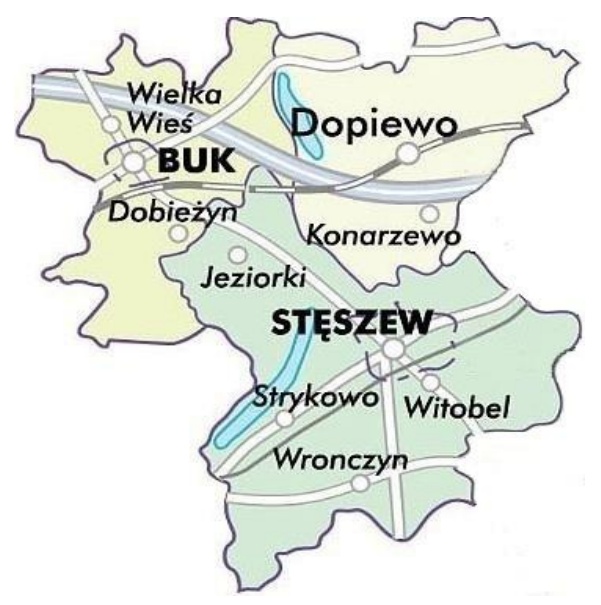 Źródło: Opracowanie na podstawie materiałów dostarczonych przez LDG „Źródło”Wszystkie gminy należące do LGD „Źródło” zlokalizowane są w powiecie poznańskim,
w województwie wielkopolskim, w bliskiej odległości od Poznania. Miasto i Gmina Buk zajmuje powierzchnię 90,6 km2 i leży w odległości 330 km od Warszawy, 250 km od Berlina i 160 km od przejścia granicznego w Świecku. Odległość od międzynarodowego portu lotniczego Ławica w Poznaniu wynosi 21 km. Na terenie Gminy Buk położonych jest 11 sołectw. W gminie Buk znajduje się 16 miejscowości, z czego 1 miejscowość jest miejscowością miejską (miasto Buk). Gmina Buk sąsiaduje z wielkopolskimi gminami Stęszew, Dopiewo, Duszniki, Granowo, Opalenica i Tarnowo Podgórne. Według danych z 2010 roku powierzchnia użytków rolnych w gminie Buk wynosiła 8273,01 ha, z czego grunty pod zasiewem stanowiły ogółem – 7839,81 ha, łąki trwałe 303,98 ha, sady 48,59 ha a pastwiska trwałe 6,72 ha. Gminę Buk zamieszkiwało w roku 2014 - 12375 mieszkańców i zarejestrowanych było 1738 podmiotów gospodarczych.Gmina Dopiewo zajmuje obszar 108,1 km². Gmina Dopiewo od wschodu graniczy bezpośrednio
z aglomeracją Poznania, od północy z gminą Tarnowo Podgórne, od południa z gminą Stęszew, od zachodu
z gminą Buk a od południowego wschodu z gminą Komorniki. W gminie Dopiewo znajdują się 22 miejscowości – wszystkie miejscowości są miejscowościami wiejskimi. Gminę tworzy 11 wsi sołeckich.W gminie Dopiewo, powierzchnia użytków rolnych wynosiła w 2010 roku 9544,36 ha, z czego na grunty pod zasiewem przypadało 8930,61 ha, łąki trwałe 506,83 ha, sady 13,56 ha a pastwiska 41,87 ha.W roku 2014 gminę zamieszkiwało 22447 mieszkańców i zarejestrowanych było łącznie 3622 podmiotów gospodarczych.Gmina Stęszew leży w powiecie poznańskim 25 km na południowy zachód od Poznania. Powierzchnia gminy wynosi 175 km². W gminie Stęszew znajduje się 33 miejscowości a 1 miejscowość jest miejscowością miejską (miasto Stęszew). Gmina Stęszew sąsiaduje z gminami wielkopolskimi Buk, Dopiewo, Czempiń, Granowo, Kamieniec, Kościan i Mosina. W gminie Stęszew powierzchnia użytków rolnych wynosiła w 2010 roku 9665,95 ha, z czego na grunty pod zasiewem przypadało 9072,76 ha, łąki 441,68 ha, sady 26,10 ha
a pastwiska trwałe 25,83 ha. W roku 2014 gminę zamieszkiwało 14899 mieszkańców i zarejestrowanych było łącznie 1779 pomiotów gospodarczych.Opis procesu budowania partnerstwa i doświadczenie LGDPomysł utworzenia stowarzyszenia skupiającego członków działających na terenach sąsiadujących ze sobą gmin Buk, Stęszew i Dopiewo pojawił się w 2006 roku na jednym ze spotkań reprezentantów samorządów lokalnych. Tematem przewodnim była troska o przyszłość i stan jezior tworzących wspólny obszar geograficzny i środowiskowy. Spotkanie zaowocowało pomysłem wspólnego działania gmin Buk, Dopiewo
i Stęszew na rzecz przywrócenia właściwych warunków środowiska oraz wykorzystania cennych zasobów przyrodniczych Gmin dla poprawy jakości życia mieszkańców. W lutym 2007 w Urzędzie Miejskim Gminy Stęszew odbyło się spotkanie dotyczące utworzenia Lokalnej Grupy Działania na terenie Gmin Buk, Dopiewo
i Stęszew. W spotkaniu uczestniczył: Włodzimierz Pinczak – Burmistrz Gminy Stęszew, Andrzej Strażyński – Wójt Gminy Dopiewo, Romuald Radny – Z-ca Burmistrza Gminy Buk oraz pracownicy merytoryczni.W trakcie spotkania omówiono korzyści wynikające z „połączenia sił” na rzecz wspólnego rozwoju wspólnych obszarów rekreacyjnych oraz dyskutowano na temat możliwości wsparcia inicjatywy ze środków funduszy strukturalnych Unii Europejskiej w ramach osi IV LEADER Programu Rozwoju Obszarów Wiejskich na lata 2007-2013. Pomysł utworzenia Stowarzyszenia – Lokalnej Grupy Działania został przedstawiony a następnie przedyskutowany na komisjach Rady Gmin i spotkał się z ich pozytywną opinią. W lipcu 2007 roku w UMiGBuk zostało zawarte porozumienie pomiędzy Gminami Buk, Dopiewo i Stęszew reprezentowanymi przez „włodarzy” Gmin w sprawie wspólnej realizacji inicjatywy Leader oś IV PROW 2007-2013. Z początkiem 2008 roku na sesjach rad gmin zapadły uchwały dotyczące woli utworzenia LGD z udziałem gmin jako członka zwyczajnego. Siedzibą władz Stowarzyszenia Lokalnej Grupy Działania jest miasto Buk. W kwietniu i maju 2008 zostały zorganizowane warsztaty szkoleniowe dla członków Lokalnej Grupy Działania, które przybliżyły zasady funkcjonowania oraz nowe możliwości związane z podejściem Leader. Warsztaty prowadzone były przez ekspertów zewnętrznych z Poznania. Z kolei główne tematy przewodnie i problemy konsultowane były
z naukowcami poznańskich uczelni wyższych.Proces pozyskiwania członków i partnerów Stowarzyszenia odbywał się równolegle z trwającą kampanią informacyjną mającą na celu dotarcie do jak najszerszego odbiorcy. W kampanii wykorzystywano m.in. formalne i nieformalne spotkania przedstawicieli Gmin, informacje na stronie internetowej oraz otwarte warsztaty szkoleniowe. Dzięki temu udało się zgromadzić bez większych trudności członków Stowarzyszenia. Członkowie Stowarzyszenia już w tej chwili są przekonani, że w przyszłości liczba osób przystępujących do Stowarzyszenia jeszcze się zwiększy.Zarówno członkowie Rady jak i partnerzy Stowarzyszenia posiadają kwalifikacje i doświadczenie w realizacji projektów współfinansowanych z funduszy unijnych, budżetu państwa i innych źródeł. Lokalna Grupa Działania „Źródło” funkcjonowała w ramach Osi 4 LEADER w ramach programu Rozwoju Obszarów Wiejskich na lata 2007-2013. Jako cele strategiczne stowarzyszenie miało za zadanie wykorzystanie walorów geograficznych, środowiskowych i historycznych dla poprawy jakości życia
i aktywizacji terenów wokół Jezior, wzrost tożsamości lokalnej i promocję terenów Lokalnej Grupy Działania oraz rozwój aktywności gospodarczej społeczności lokalnej. W ramach Osi 4 LEADER beneficjenci zrealizowali kluczowe inwestycje wokół  terenu Źródełka, które to spaja wszystkie gminy objęte LSR. Ponadto wykonano inwestycje nad Jeziorem Niepruszewskim. Zarówno od strony gminy Dopiewo jak i od strony gminy Buk powstały Mariny z wypożyczalniami sprzętu wodnego.  Beneficjenci realizowali projekty polegające na budowie placów zabaw, boisk sportowych oraz miejsc wypoczynku. W tym okresie nastąpił znaczny wzrost rekreacji przy Jeziorach zauważony przez 74,60% mieszkańców. 60% mieszkańców korzystało z rekreacyjnego, odnowionego ze środków PROW, terenu wokół „Źródełka”, a 44% z infrastruktury tam powstałej –placu zabaw i wiaty.  Kolejnymi istotnymi działaniami były: przywracanie świetlic wiejskich poprzez ich remonty czy wyposażenie oraz budowa infrastruktury sportowo-rekreacyjnej. Pieniądze pozyskiwały również kluby sportowe na przeprowadzanie igrzysk, turniejów oraz wydarzeń mających zachęcić mieszkańców, ze szczególnym nastawieniem na dzieci i młodzież, do aktywnego wypoczynku. Dzięki środkom z Osi 4 LEADER na terenie objętym LSR powstała grupa mażoretek, która była odpowiedzią na założenie orkiestry dętej. Łącznie za pośrednictwem LGD zrealizowano 68 operacji w ramach małych projektów oraz Odnowy i rozwoju wsi oraz 10 z zakresu wsparcia Tworzenia i Rozwoju Mikroprzedsiębiorstw oraz Różnicowania w kierunku działalności nierolniczej. LGD w minionej perspektywie zrealizowało międzyregionalny projekt współpracy polegający na wymianie kulturalno-kulinarnej pomiędzy obszarem gmin Buk-Dopiewo-Stęszew oraz Kurpiami Zielonymi, uczestniczyło w organizowanej przez KSOW Szkole Liderek Rozwoju Lokalnego. Biuro LGD aktywnie uczestniczyło w wystawach oraz targach Tour-Salon w Poznaniu oraz Jarmarku Jakubowym w Szczecinie. Ponadto LGD wspierało lokalne wydarzenia zrzeszonych gmin, ze szczególnym uwzględnieniem wydarzeń o charakterze ekologicznym, gdzie dysponowało swoim stoiskiem, brało udział w ocenie oraz nagradzaniu uczestników wydarzeń.  Wszystkie te działania w znacznym stopniu wpłynęły na integrację społeczności lokalnej. W nowej perspektywie LGD będzie realizowało podobną ścieżkę rozwoju dodatkowo kładąc nacisk na działania generujące miejsca pracy oraz oddziałujące na grupę defaworyzowaną. W związku z faktem, iż obiekty sportowo-rekreacyjne cieszyły się dużym zainteresowaniem mieszkańców nadal planowane jest rozwijanie infrastruktury w tym zakresie, jak również inwestowanie w tereny przy Jeziorach. W ramach projektów grantowych planowane jest położenie większego nacisku na działania mające za zadanie podnoszenie szans na rynku pracy kobiet bezrobotnych poprzez szkolenia czy warsztaty. Dzięki działaniom LGD osiągnęliśmy zintegrowanie członków Stowarzyszenia, dzięki czemu możliwe jest wspólne planowanie i podejmowanie dalszych inicjatyw. Biuro LGD do realizacji swoich zadań zatrudnia pracowników. Kierownik biura jest zatrudniony od 1 września 2009 roku, natomiast specjalista do spraw koordynowania projektów od 1 stycznia 2010 roku. Pracownicy posiadają właściwe kwalifikacje do zajmowanych stanowisk. Ponadto w okresie programowania 2007-2013 pracownicy podnosili swoja wiedzę na szkoleniach oraz konferencjach organizowanych przez Urząd Marszałkowski Województwa Wielkopolskiego oraz Centrum Doradztwa Rolniczego oraz na bieżąco wymieniali doświadczenia z innymi LGD. W związku z tym pracownicy posiadają doświadczenie i niezbędną wiedzę do wdrażania i aktualizacji dokumentów strategicznych o zasięgu regionalnym jak i lokalnym.Struktura LGDObecnie Stowarzyszenie – Lokalną Grupę Działania „Źródło” zasila 62 członków należących do sektora publicznego, społecznego i gospodarczego. Do członków LGD należą trzy Gminy wchodzące w skład obszaru działania LGD, które reprezentowane są przez trzech przedstawicieli sektora publicznego będących włodarzami gmin oraz 9 przedstawicielami będącymi osobami zakwalifikowanymi jako sektor publiczny z racji zatrudnienia w Urzędach zrzeszonych gmin bądź innych podległych instytucjach. 17 osób stanowią przedstawiciele sektora gospodarczego 7 osób to przedstawiciele sektora społecznego natomiast 26 osób jest zakwalifikowanych jako sektor mieszkańców. Członkowie sektora publicznego stanowią 19% wszystkich członków a członkowie pozostałych sektorów 81% wszystkich członków Stowarzyszenia. Wśród członków Stowarzyszenia jest 21 kobiet, co stanowi 34% liczby członków Stowarzyszenia. Sektor społeczny
w Stowarzyszeniu reprezentują: 2 stowarzyszenia, 1 fundacja, 2 rady Sołeckie oraz 1 Koło Gospodyń Wiejskich. Każdą Gminę wchodzącą w skład Stowarzyszenia reprezentuje od 20 do 21 członków. W związku z dużym zainteresowaniem potencjalnych nowych członków Stowarzyszenia, Statut przewiduje możliwość rozszerzenia Stowarzyszenia o dodatkowych członków. Przepisy regulujące tę sprawę ujęte zostały w Statucie Stowarzyszenia. Szczególnie ważne w perspektywie 2014-2020 będzie rozszerzanie składu Stowarzyszenia o członków sektora społecznego.Z kolei, utrata członkostwa następuje zgodnie z §13 Statutu Stowarzyszenia w drodze uchwały przyjętej zwykłą większością głosów Zarządu Stowarzyszenia.Podział funkcji pomiędzy organy StowarzyszeniaPodział funkcji pomiędzy organy Stowarzyszenia regulowany jest przez Statut Stowarzyszenia (załącznik do Lokalnej Strategii Rozwoju).Zgodnie z §15 Statutu Władzami Stowarzyszenia są: Walne Zebranie Członków; Zarząd; Komisja Rewizyjna.Wewnętrznymi organami Stowarzyszenia są Rada i Komisja Nadzorująca.W tym samym punkcie określono ponadto zakaz bycia jednocześnie członkiem Zarządu, Komisji Rewizyjnej, Komisji Nadzorującej i Rady. Kadencja Zarządu, Rady i Komisji Rewizyjnej wynosi 2 lata i zaczyna się w dniu wyboru.Zgodnie z §17 Statutu najwyższą władzą Stowarzyszenia jest Walne Zebranie Członków. Walne Zebranie Członków zwoływane jest przez Zarząd przynajmniej jeden raz w roku lub na pisemny wniosek Komisji Rewizyjnej, powiadamiając o jego terminie, miejscu obrad i propozycjach porządku obrad wszystkich członków Stowarzyszenia listami poleconymi lub w każdy inny skuteczny sposób co najmniej 14 dni przed terminem rozpoczęcia obrad. Kompetencje Walnego Zebrania określa §17 ust. 5, pkt 1-14 Statutu Stowarzyszenia§18 Statutu określa zakres funkcjonowania Zarządu Stowarzyszenia. Zarząd składa się z Prezesa, dwóch Wiceprezesów i od 3 do 5 innych członków Zarządu wybieranych i odwoływanych przez Walne Zebranie. Kadencja Zarządu trwa 2 lata. Zarząd konstytuuje się na pierwszym po wyborach Zebraniu. Kompetencje Zarządu określone są w §18, ust. 3 pkt 1-9 Statutu Stowarzyszenia.Tryb i zakres funkcjonowania Komisji Rewizyjnej określony został w §20 Statutu. Zgodnie z paragrafem, Komisja Rewizyjna składa się z Przewodniczącego, Wiceprzewodniczącego i od 1 do 3 wybieranych
i odwoływanych przez Walne Zebranie Członków. Kompetencje Komisji Rewizyjnej określone są w §20, ust. 4 pkt 1-4 Statutu Stowarzyszenia.Zasady funkcjonowania Rady określone zostały w § 21 Statutu oraz w Regulaminie Rady. Zasady funkcjonowania Komisji Nadzorującej określa §22 statutu Stowarzyszenia.Struktura i skład organów decyzyjnych Lokalnej Grupy DziałaniaStruktura Rady Stowarzyszenia jest zgodna ze Statutem Stowarzyszenia i reprezentatywna w stosunku
do składu członkowskiego Stowarzyszenia. W skład Rady wchodzi 7 osób, z których 3 pochodzą z gminy Dopiewo, 2 pochodzą z gminy Stęszew i 2 z gminy Buk. Trzy osoby w Radzie reprezentują sektor publiczny, jedna osoba sektor społeczny i trzy osoby sektor gospodarczy. W Radzie są trzy kobiety oraz czterech mężczyzn, z czego jeden nie ukończył 35 roku życia.Należy podkreślić, że zgodnie z § 21 pkt. 11 Statutu Stowarzyszenia, żaden z członków Rady nie może być zatrudniony w Biurze Lokalnej Grupy Działania. Ponadto zgodnie z § 21 pkt. 12 Statutu Stowarzyszenia, Członek Rady zostaje wyłączony z uczestnictwa w dokonaniu wyboru operacji, jeśli zaistnieją okoliczności, które mogą wywołać wątpliwość co do bezstronności. Wyłączenie następuje w drodze uchwały podjętej przez pozostałych członków Rady podjętych zwykłą większością głosów w obecności co najmniej 1/2 liczby jej członków.Ponadto każdy członek organu decyzyjnego przed przystąpieniem do oceny projektu zobligowany zostanie każdorazowo do podpisania oświadczenia o bezstronności podejmowanych decyzji dotyczących oceny zgodności projektu z celami Lokalnej Strategii Rozwoju oraz decyzji dotyczących przyznawania punktów
w ramach lokalnych kryteriów.Zasady i procedury funkcjonowania Lokalnej Grupy Działania oraz organu decyzyjnego - charakterystyka rozwiązań stosowanych w procesie decyzyjnymDokumentami regulującymi sposób funkcjonowania lokalnej grupy działania są:Statut Stowarzyszenia,Regulamin Rady,Regulamin pracy Biura.Statut Stowarzyszenie reguluje zasady funkcjonowania stowarzyszenia podając główne cele stowarzyszenia oraz sposób ich realizacji jak również reguluje sprawy majątkowe. Ponadto określa podział funkcji pomiędzy organami Stowarzyszenia. Szczegółowo określa liczbę członków poszczególnych organów oraz ich kompetencje. Statut reguluje zasady nabywania i utraty członkostwa oraz obowiązki członków Stowarzyszenia. Uchwalanie Statutu oraz wprowadzanie wszelkich zmian dokonywane jest przez Walne Zebranie Członków Stowarzyszenia z wymaganą bezwzględną większością głosów. Szczegółowe zasady i procedury funkcjonowania organu decyzyjnego LGD zostały zawarte w Regulaminie Rady. Regulamin Rady ma na celu zapewnienie przejrzystości, demokratyczności oraz jawności podejmowanych decyzji. Cele te zapewniają zapisy Regulaminu przedstawione w poniższej tabeli.Tabela 1Sposób zapewnienia przejrzystości, demokratyczności i jawności podejmowanych przez Radę decyzjiŹródło: Opracowanie własneRozdział V Regulaminu Rady zawiera przepisy dot. zasad wyłączania członków Rady w przypadku podejrzenia braku pewności co do bezstronności podejmowanych decyzji. Zgodnie z § 16 Regulaminu, członek Rady zostaje wyłączony z uczestnictwa w dokonaniu wyboru projektu, jeśli zaistnieją okoliczności, które mogą wywołać wątpliwość co do jego bezstronności. Kryteria dotyczące wykluczenia członków organu decyzyjnego
z możliwości pracy w Biurze LGD wynikają zarówno z § 3 pkt. 4 Regulaminu, jak i z § 9 Statutu Stowarzyszenia.Zasady powoływania i zmian w składzie Rady zawarte zostały zarówno w Statucie Stowarzyszenia jak
i w Regulaminie Rady w Rozdziale II – Tryb działania Rady §4i §5. Zgodnie z Regulaminem, kadencja Rady trwa 2 lata a jej członkowie wybierani są i odwoływani przez Walne Zebranie, spośród członków Stowarzyszenia. Wybór członków Rady odbywa się poprzez podjęcie przez Walne Zgromadzenie Członków Stowarzyszenia uchwały władz Stowarzyszenia zapadającej zwykłą większością głosów przy obecności co najmniej połowy członków uprawnionych do głosowania. Z kolei, odwołanie członków Rady wymaga bezwzględnej większości głosów, przy obecności co najmniej połowy członków Walnego Zebrania. Pierwsze posiedzenie Rady nowej kadencji zwołuje Przewodniczący ustępującej Rady. Przewodniczącego, Wiceprzewodniczącego Rady wybierają i odwołują spośród siebie członkowie Rady. Wniosek o odwołanie Przewodniczącego, Wiceprzewodniczącego Rady należy złożyć do Rady a powiadomienie wraz z materiałami dotyczącymi wniosku o odwołanie Przewodniczącego, Wiceprzewodniczącego przesyła się Członkom Rady najpóźniej 14 dni przed terminem posiedzenia Rady.Rada Stowarzyszenia zbiera się w miarę potrzeb ale nie rzadziej niż raz na 6 miesięcy. Uchwały Rady podejmowane są jawnie zwykłą większością głosów w obecności co najmniej ½ liczby jej członków. W razie równego rozłożenia głosów „za” i „przeciw”, decyduje głos Przewodniczącego Rady. Regulamin pracy Biura określa organizację i zasady funkcjonowania Biura, zakres kompetencji i działania oraz uprawnień, czas pracy oraz zasady wynagradzania pracowników. Uchwalanie oraz wprowadzanie wszelkich zmian do Regulaminu dokonywane jest przez Walne Zebranie Członków Stowarzyszenia zwykłą większością głosów.Rozdział II Partycypacyjny charakter LSRdane z konsultacji społecznych przeprowadzonych na obszarze objętym LSR, które wykorzystane zostały do opracowania LSRPrzedmiotem konsultacji społecznych było przedstawienie idei tworzenia strategii rozwoju LGD oraz wypracowanie wstępnych założeń do strategii, następnie celów, problemów, stworzenia analizy SWOT. Przy opracowywaniu strategii uwzględniono wyniki badań ankietowych, rozmowy fokusowe, spotkania
z mieszkańcami i stworzone przez mieszkańców analizy SWOT dla każdej z gmin osobno. Ponadto w trakcie opracowywania strategii uwzględniono ustalenia ze spotkania z władzami trzech  gmin wchodzących w skład LGD „Źródło”, na którym omówiono poszczególne cele i działania.partycypacyjne metody konsultacji wykorzystane na każdym kluczowym etapie prac nad opracowaniem LSRW trakcie opracowywania strategii zastosowano partycypacyjne metody konsultacji na każdym etapie opracowywania:podstawowe informacje dotyczące przeprowadzonych konsultacji LSR ze społecznością lokalną tj. daty spotkań, ilość uczestników.W przygotowanie LSR włączona została społeczność lokalna, która wzięła udział w konsultacjach społecznych w następujący sposób: 1. Spotkania z mieszkańcami -(badania focusowe) - W dniach 21-22-28 lipca 2015 r. odbyły się 3 spotkania mieszkańcami, którzy zostali zaproszeni w drodze obwieszczenia publicznego. Spotkania odbyły się w 3 gminach należących do LGD „Źródło” tj. Buk, Dopiewo, Stęszew. Na spotkaniach została przedstawiona idea tworzenia strategii rozwoju LGD oraz wstępne założenia, następnie mieszkańcy zostali zaproszeni do dyskusji poświęconej
w szczególności analizie mocnych i słabych stron, szans i zagrożeń, a także celów LSR każdej z gmin.
Na spotkaniu zostały mieszkańcom wręczone ankiety badające oraz wyłoniona została 1 grupa robocza do pracy nad strategią. 2. Grupa robocza - Powołana została 1 Grupa Robocza składająca się z 12 osób wyłonionych na spotkaniach
z mieszkańcami, która pracowała nad założeniami strategii tj. celami, zadaniami wskazanymi do realizacji. Spotkania grupy roboczej odbyły się 3 razy i obejmowały: 1 Spotkanie wprowadzające - wstępne omówienie tematu i wprowadzenie do strategii LGD, 1 Spotkanie robocze – praca nad wyłonieniem celów i zadań przewidzianych do realizacji, 1 Spotkanie kończące – wyłonienie celów i zadań przewidzianych do realizacji. 3. Badania ankietowe - LGD „Źródło” przeprowadziło badania ankietowe dla mieszkańców. Ankiety zostały zamieszczone na stronie internetowej LGD „Źródło” oraz udostępnione w miejscach publicznych.
Z przeprowadzonych badań ankietowych został sporządzony protokół. 5. Strona internetowa - Na stronie internetowej LGD „Źródło” zamieszczane były informacje o spotkaniach mieszkańców, konsultacjach społecznych i wszystkich działaniach związanych z opracowaniem strategii rozwoju. Tabela 2 Harmonogram konsultacji społecznychŹródło: Opracowanie własneW badaniach ankietowych prowadzonych w trakcie konsultacji społecznych wzięło łącznie udział 62 osób,
w tym:15 osób z obszaru Gminy Stęszew, 17 osób z obszaru Gminy Buk, 30 osób z obszaru Gminy Dopiewo.wyniki przeprowadzonej analizy wniosków z konsultacjiZ przeprowadzonych konsultacji społecznych i badań ankietowych wynikło, iż zdecydowana większość mieszkańców pozytywnie oceniła jakość życia na obszarze działania LGD „Źródło”, wskazując przy tym pewne niedoskonałości i kilka znaczących trudności.Zdecydowana większość respondentów w gminach Dopiewo i Stęszew pozytywnie oceniała zachodzące zmiany na obszarach swoich gmin w ciągu ostatnich 5 lat. Tylko w Gminie Buk 7 osób odpowiedziało „ani dobrze ani źle”. Biorąc pod uwagę zestawienie dla całego obszaru gminy, mieszkańcy obszaru LGD „Źródło” ogółem ocenili pozytywnie zmiany zachodzące na terenie gmin wchodzących w skład obszaru LGD „Źródło”, tylko nieliczna grupa oceniła „ani dobrze ani źle”.W opinii ankietowanych największą szansą rozwoju obszaru LGD jest:Lokalizacja – bliskość Poznania,Potencjał przyrodniczy obszaru-parki, tereny zielone, jeziora,Dostępność infrastruktury – budowa trasy S5, autostrada, park przemysłowy.W opinii ankietowanych za największe zagrożenia dla rozwoju LGD „Źródło” wskazywali:Demografia – zbyt dynamiczny przyrost mieszkańców a jednocześnie odpływ młodych ludzi do miast.Infrastruktura – niezadawalająca ilość infrastruktury rekreacyjno-turystycznej,Środowisko – degradacja środowiska naturalnego, zwłaszcza jezior i brak wiedzy o ekologii,Rynek pracy – brak pracy, niskie zarobki, Planowanie przestrzenne – brak spójnej strategii, promocji i planowania przestrzennego rozwiązującego problemy mieszkańców,Kapitał Ludzki – brak aktywności gospodarczej, społecznej mieszkańców,Finansowe – utrudniony dostęp do środków finansowych na rozwój obszaru i inwestycje gminne.W zakresie braków na obszarze działania LGD ankietowani wskazywali głównie na:Infrastruktura- brak ścieżek rowerowych, obiektów sportowych i ścieżek edukacyjnych, infrastruktury drogowej i jej oświetlenia,Turystyka – brak infrastruktury rekreacyjno-turystycznej, oferty spędzania wolnego czasu i miejsc do wypoczynku,Promocja – niewystarczająca promocja obszaru, produktów regionalnych i lokalnej marki,Kapitał Ludzki – brak aktywności obywatelskiej społeczności lokalnej Mieszkańcy obszaru wskazali braki w infrastrukturze turystyczno – rekreacyjnej oraz jednocześnie zauważyli zagrożenie dla rozwoju w postaci postępującej degradacji środowiska, zwłaszcza jezior, które są wizytówką obszaru LGD. Z przeprowadzonych badań wynika, że potencjał rozwoju obszaru upatrują w rozwoju turystyki, rekreacji, lokalizacji w okolicach Poznania i dostępie do infrastruktury drogowej. Jednocześnie zwrócili uwagę na brak zaangażowania obywatelskiego społeczeństwa i niewystarczającą promocję samego obszaru.W zakresie kierunku rozwoju obszaru, zdecydowana większość ankietowanych wskazywała na rekreację, następnie na turystykę, co oznacza iż zauważono znaczący potencjał przy jednoczesnym braku zadawalającej infrastruktury rekreacyjno-turystycznej.W sferze przestrzennej i środowiskowej bardzo dobrze ocenili położenie obszaru LGD i niezbyt zadawalającą estetykę obszaru. W obszarze infrastruktura techniczna negatywnie została natomiast oceniona jakość dróg
i znaczna część ankietowanych zwróciła uwagę na niezadawalającą ilość i stan parkingów, co oznacza,
iż infrastruktura drogowa i około drogowa wymaga poprawy. Pozytywnie oceniono natomiast dostępność Internetu i sieci komórkowych.Zdecydowanie dobrze oceniono poziom bezpieczeństwa na terenie obszaru LGD, oraz w obszarze gospodarka: warunki i tereny do prowadzenia działalności gospodarczej.Ani dobrze ani źle oceniono natomiast dostępność do szkoleń, dostępność pracy na rynku lokalnym,
a przedsiębiorcy – dostępność pracowników na rynku lokalnym.W zakresie kultury ankietowani pozytywnie ocenili dostęp do świetlic lokalnych oraz dbałość o dziedzictwo kulturowe i dostosowanie wydarzeń oferty kulturalno-rozrywkowej do potrzeb osób dorosłych i starszych. Ani dobrze ani źle oceniono funkcjonowanie organizacji pozarządowych w dziedzinie kultury, dostosowanie oferty kulturalno-rozrywkowej do potrzeb dzieci i młodzieży, aktywność organizacji pozarządowych lokalnych
i ponadlokalnych.W zakresie edukacji pozytywnie oceniono stan infrastruktury budynków szkolnych i wyposażenie tych szkół
w pomoce naukowe, dostępność do zajęć pozalekcyjnych i kółek i ogólną dostępność do szkół podstawowych i ponadgimnazjalnych. Bardzo źle natomiast została oceniona dostępność do żłobków dziecięcych dla dzieci w wieku 0-3 lata i zwrócono również uwagę na średnią dostępność do szkół dla dorosłych i ponadgimnazjalnych jak też do kursów okazjonalnych.Funkcjonowanie administracji publicznej zostało dość dobrze ocenione zarówno w obszarze – administracja publiczna, jak i w obszarze sfera społeczna pod kątem pomocy w sytuacji kryzysowej. Ankietowani nie mieli również większych zastrzeżeń do turystyki, promocji i rekreacji co jest wynikiem posiadanych terenów pod rekreację. Zwracano uwagę na brak ścieżek rowerowych i niską jakość dróg lokalnych oraz brak zagospodarowania terenów jezior.Ponadto, podczas spotkań z mieszkańcami i badań focusowych uwzględniono grupy szczególnie istotne
z punku widzenia realizacji strategii tj. kobiety bezrobotne, przedsiębiorców. Na spotkaniach rozważano problemy i potrzeby tych grup w zakresie potrzebnej im pomocy. W trakcie badań focusowych i analizy danych GUS, danych Powiatowego Urzędu Pracy (PUP) zdecydowano, że najbardziej defaworyzowaną grupą jest grupa kobiet bezrobotnych. Z danych PUP wynika, że liczba kobiet bezrobotnych jest większa od liczby mężczyzn. Wynika to z braku potrzebnych kwalifikacji i problemów związanych z brakiem zajęć dla dzieci, dostępie do przedszkoli. Kobiety reprezentujące tą grupę wskazały, że największym ich problemem jest brak potrzebnych im kwalifikacji na rynku pracy i brak zajęć dla dzieci, utrudniony dostęp do przedszkoli. Wnioski z konsultacji były szczegółowo analizowane i następnie przyjęte w formie raportu. Wyniki
z konsultacji społecznych zostały uwzględnione w analizie SWOT oraz opisie do analizy SWOT. Na ich podstawie sformułowano problemy, cele, przedsięwzięcia i wskaźniki. W drodze konsultacji społecznych nie analizowano społeczności rybackiej, ponieważ mimo istniejących jezior, nie występuje na tym obszarze ta gałąź gospodarki.Rozdział III Diagnoza - opis obszaru i ludnościIII.1. Wewnętrzna spójność obszaru LSRSpójność geograficzna obszaru Lokalnej Grupy DziałaniaGminy Buk, Stęszew i Dopiewo wykazują wysoką spójność geograficzną pod względem ukształtowania terenu, wielkości terytorialnej oraz gęstości zaludnienia. Administracyjnie wszystkie gminy należą do powiatu poznańskiego w województwie wielkopolskim.Miasto i Gmina Buk zajmuje powierzchnię 90,6 km² i leży w odległości 330 km od Warszawy, 250 km od Berlina i 160 km od przejścia granicznego w Świecku. Odległość od międzynarodowego portu lotniczego Ławica w Poznaniu wynosi 21 km. W gminie Buk znajduje się 16 miejscowości, z czego 1 miejscowość jest miejscowością miejską (miasto Buk). Gmina Buk sąsiaduje z wielkopolskimi gminami Stęszew, Dopiewo, Duszniki, Granowo, Opalenica i Tarnowo Podgórne.Gmina Stęszew leży w powiecie poznańskim 25 km na południowy zachód od Poznania. Powierzchnia gminy wynosi 175 km². W gminie Stęszew znajduje się 33 miejscowości a 1 miejscowość jest miejscowością miejską (miasto Stęszew). Gmina Stęszew sąsiaduje z gminami wielkopolskimi Buk, Dopiewo, Czempiń, Granowo, Kamieniec, Kościan i Mosina.Gmina Dopiewo zajmuje obszar 108,1 km². Gmina Dopiewo od wschodu graniczy bezpośrednio
z aglomeracją Poznania, od północy z gminą Tarnowo Podgórne, od południa z gminą Stęszew, od zachodu
z gminą Buk a od połudn. Wsch. Z gminą Komorniki. W gminie Dopiewo znajdują się 22 miejscowości – wszystkie miejscowości są miejscowościami wiejskimi. Gminę tworzy 11 wsi sołeckich. Spójność geograficzna obszaru LGD występuje poprzez: zbliżoną liczbę mieszkańców każdej z gmin, zbliżoną powierzchnię administracyjną Gmin, przeważającą liczbę miejscowości wiejskich na terenie Lokalnej Grupy Działania. Różnice: Gmina Stęszew terytorialnie zajmuje ponad 45% obszaru, na którym działa Lokalna Grupa Działania a na jej terenie znajduje się ponad 45% wszystkich miejscowości objętych Lokalną Strategią Rozwoju.Spójność przyrodnicza obszaru Lokalnej Grupy DziałaniaGminy Buk, Stęszew i Dopiewo leżą na terenie Pojezierza Poznańskiego. Powierzchniowa budowa geologiczna gleb zdominowana jest przez utwory czwartorzędowe, do których należą przede wszystkim osady piaszczysto-żwirowe, gliny zwałowe pochodzące ze zlodowacenia bałtyckiego oraz torfy i namuły organiczno-mineralne.Wśród spotykanych gatunków zwierząt należy wymienić sarnę, jelenie, kuny, bobry, wydry, ryjówki, lisa
i okresowo dzika. Wśród drobnych ssaków spotykane są nietoperze, tchórze, borsuki, myszy, nornicę, krety
i szczury polne. Wśród gadów spotkać można gniewosza, zaskrońca, padalca, jaszczurkę żyworodną.
Na terenie gminy Stęszew znajduje się Wielkopolski Park Narodowy o powierzchni 7 619 ha, który zapewnia wspaniałe warunki do pieszych wycieczek oraz turystyki wodnej.Powierzchnia użytków rolnych ogółem we wszystkich trzech gminach (w stosunku do ogólnej powierzchni całej gminy) jest porównywalna. Według danych z 2010 roku powierzchnia użytków rolnych w gminie Buk wynosiła 8273,01 ha, z czego grunty pod zasiewem stanowiły ogółem – 7839,81 ha, łąki trwałe 303,98 ha, sady 48,59 ha a pastwiska trwałe 6,72 ha. W gminie Stęszew powierzchnia użytków rolnych wynosiła w 2010 roku 9665,95 ha, z czego na grunty pod zasiewem przypadało 9072,76 ha, łąki 441,68 ha, sady 26,10 ha a pastwiska trwałe 25,83 ha. W gminie Dopiewo, powierzchnia użytków rolnych wynosiła w 2010 roku 9544,36 ha, z czego na grunty pod zasiewem przypadało 8930,61 ha, łąki trwałe 506,83 ha, sady 13,56 ha a pastwiska 41,87 ha. Tym samym można stwierdzić, że największy udział sadów jest w gminie Buk, a największy udział łąk i pastwisk w użytkach rolnych jest w gminie Dopiewo.Duże różnice pomiędzy Gminami występują w obszarze lesistości. Lesistość w gminie Buk wynosi 3,6% powierzchni, gminy Dopiewo 15,8% powierzchni a gminy Stęszew 17,8%. Powierzchnia lasów ogółem
w gminie Buk wynosi 334,60 ha, z czego 250,50ha to lasy publiczne. W gminie Dopiewo, powierzchnia lasów wynosi 1680,75 ha, z czego na lasy publiczne przypada 1575,25 ha. Najbardziej zalesioną gminą jest gmina Stęszew, na terenie której znajduje się 3151,07 ha lasów w tym 3072,17 ha lasów publicznych. Znaczne tereny, szczególnie w Gminie Dopiewo i Stęszew zajmują lasy sosnowe, dębowe, grabowe, jesionowe, brzozowe oraz zarosła łazowe złożone z wierzb i kruszyny. Ptaki na obszarze działania LGD reprezentowane są przez ok. 220 gatunków lęgowych i przelotowych. Z ptaków drapieżnych można zaobserwować na tym terenie orlika bielika, kanię rudą, pustułkę myszołowa, błotniaka stawowego jastrzębia i krogulca.
Na jeziorach często spotykamy kaczkę krzyżówkę, cyrankę perkoza dwuczubego, głowienkę, mewę śmieszkę, rybitwę rzeczną oraz kormorana. Na terenie obszaru LGD znajduje się ponad 10 jezior. Do największych i najistotniejszych jezior ze względu na centralne położenie względem obszaru działania LGD zaliczyć należy następujące akweny: jezioro Niepruszewskie, jezioro Strykowskie. W wodach jezior występują następujące gatunki ryb: amur, karaś, karp, leszcz, lin, płoc, ukleja, wzdręga, okoń, sandacz, szczupak, węgorz. Tereny jezior nie są zagospodarowane pod turystkę tj. nie ma utworzonych plaż, ścieżek i chodników ani dróg dojazdowych jak też parkingów. Wokół terenów jezior brakuje śmietników. W związku z powyższym wzrasta zanieczyszczenie terenów jezior po plażowiczach, co wymaga poprawy.Spójność przyrodnicza obszaru LGD przejawia się pod względem:Klimatu, formy terenu, ukształtowania powierzchni i gleby;Flory i fauny w lasach leżących na terenach objętych LGD;Udziału powierzchni użytków rolnych w powierzchni ogółem Gmin Występowaniu jezior rynnowych przebiegających wzdłuż granic administracyjnych Gmin.Różnice: Znacznie mniejszy stopień zalesienia gminy Buk w porównaniu z gminami Stęszew i Dopiewo.Spójność historyczna i kulturowa Lokalnej Grupy DziałaniaIntegralność historyczna gmin stanowiących obecnie zachodnią część powiatu poznańskiego można zauważyć także poprzez pryzmat obiektów historycznych i zabytków, które zachowały się do dnia dzisiejszego. Należy wspomnieć o XIX-wiecznych kamienicach przy bukowskim rynku, ratusz w Buku z 1897 roku, kościele pw. św. Wawrzyńca w Niepruszewie oraz Budynku Poczty Polskiej w Buku przy ul. Dworcowej. O historii Ziemi Stęszewskiej i jej powiązaniach z Poznaniem i gminami ościennymi świadczą obiekty uznane za historyczne znajdujące się w mieście i poszczególnych wsiach tworzących gminę Stęszew. Nawiązaniem do świetności średniowiecznego Stęszewa jest owalnicowy układ zabudowy miasta, którego ośrodkiem jest czworoboczny rynek częściowo o zabudowie z połowy XIX wieku. Najbardziej znamienitym obiektem historycznym w gminie Dopiewo są pałace i dworki stanowiące dopełnienie zabytków sakralnych znajdujących się w gminach sąsiednich: pałac w Konarzewie wraz
z otaczającym parkiem zagospodarowanym w stylu francuskim, dwór w Dąbrówce, pałac w Więckowicach (położony na terenie parku o powierzchni 9 ha zbudowany pod koniec XIX wieku, wpisany do rejestru zabytków w 1973 roku) oraz jednokondygnacyjny dwór w Trzcielinie (zbudowany na wysokiej skarpie pradoliny cieku wodnego w II połowie XIX wieku).PODSUMOWANIE Podobieństwa: Wspólna historia oraz doświadczenia wynikają z bliskiej odległości terenów należących obecnie do gmin. Różnice: Na terenach gmin znajdują się zabytki, które reprezentują różne style architektoniczne i różne epoki historyczne. Tym samym zabytki te są względem siebie komplementarne i stanowią o bogactwie Regionu. spójność Infrastruktury kulturyAnaliza współczesnej sytuacji spójności trzech gmin wchodzących w skład LGD pozwala zauważyć wspólne niezbyt korzystne cechy występujące we wszystkich gminach. Zgodnie z danymi przedstawionymi przez GUS, na terenie Gmin działa tylko jedno muzeum mieszczące się w gminie Stęszew. Liczba osób zwiedzających to muzeum od 2009 roku systematycznie spada. W roku 2008 liczba odwiedzających wynosiła 9500 os. a już 2014 tylko 1431 os. Dodatkowo, obiekt ten nie jest przystosowany dla osób poruszających się na wózkach inwalidzkich. Muzeum znajduje się w gestii samorządu gminy Stęszew. Łącznie na terenie gminy Stęszew odbyło się w 2014 roku 35 imprez kulturowych, w których wzięło udział 1900 uczestników. Ponadto w gminie Stęszew jest 1 Dom Kultury, w którym funkcjonują 4 zespoły artystyczne,
w tym chór mieszany, kapela dudziarska, ognisko muzyczne i inne. Dom Kultury pełni w gminie funkcję propagowania kultury oraz sztuki lokalnej i regionalnej w lokalnej społeczności. W Domu Kultury funkcjonuje Klub Seniora oraz organizowane są liczne imprezy i zajęcia dla dzieci, wystawy.Z kolei, gmina Buk posiada także jedną instytucję zajmującą się szerzeniem kultury. Należy do niej Miejsko-Gminny Ośrodek Kultury (M-GOK) z siedzibą w Buku, w którym funkcjonuje 8 kół zainteresowań i 10 zespołów takich jak: chór, zespół fletowy, teatr, klub hafciarski czy pracownie artystyczno-plastyczne, zajęcia taneczne, zespoły florystyczne i inne. M-GOK w roku 2014 organizował łącznie 91 imprez, w których brało udział 19380 osób.Na terenie funkcjonowania LGD funkcjonuje tylko jedno kino posiadające jedną salę na 216 osób, w którym
w roku 2014 odbyły się 32 seanse – obiekt ten nie jest przystosowany dla osób poruszających się na wózkach inwalidzkich. Na terenie Gmin wchodzących w skład obszaru LGD istnieją placówki biblioteczne. Wg danych z 2014 roku,
w gminie Buk funkcjonuje 5 placówek bibliotecznych, które posiadają 86937 wolumenów i 4 komputery dostępne dla czytelników. W gminie Stęszew funkcjonuje również 6 bibliotek i fili zlokalizowanych w 3 obiektach, które posiadają 65389 wolumenów łącznie i 20 komputerów dostępnych dla czytelników.Z kolei, w gminie Dopiewo funkcjonują 3 placówki biblioteczne posiadające łącznie 38966 wolumenów i 5 komputerów dostępnych dla czytelników. Łącznie na terenie LGD funkcjonują 4 publiczne placówki biblioteczne przystosowane dla osób poruszających się na wózkach inwalidzkich (1 w gminie Buk, 3 w gminie Stęszew). Zdecydowanie najwięcej odsetek czytelników bibliotek publicznych jest na terenie gminy Buk – 22,1%.W gminie Stęszew odsetek ten wynosi 16,2% a w gminie Dopiewo 11,9%. PODSUMOWANIE Podobieństwa: Mała liczba instytucji zajmujących się promowaniem kultury i sztuki w regionie; Dostateczna liczba zespołów artystycznych oraz kół i klubów lokalnych; Brak rozwiniętej sieci instytucji kulturowych typu muzea, kina; W miarę rozwinięta sieć bibliotek publicznych; Mała liczba imprez promocyjnych. Różnice: Gmina Buk organizuje znacznie większą liczbę imprez kulturowych i promocyjnych, w których bierze udział 95% uczestników wszystkich spotkań organizowanych na terenie funkcjonowania Lokalnej Grupy Działania. Spójność społecznaW roku 2014 na obszarze Lokalnej Grupy Działania faktycznie przebywało 49721 osób, w roku 2009 stałe miejsce zameldowania posiadało 43553 os. Gminę Buk zamieszkiwały 12375 osób, Gminę Dopiewo 22447 osób a Gminę Stęszew 14899 os. W każdej z gmin, liczba kobiet jest większa od liczby mężczyzn. W gminie Buk w roku 2009 mężczyzn było 5874, kobiet 6246, w gminie Stęszew było 7166 mężczyzn, 7314 kobiet, w gminie Dopiewo było 8328 mężczyzn, 8625 kobiet. W roku 2009, w gminie Buk stałe miejsce zamieszkania w miastach miało 6104 osoby, na wsi – 6016 osób,
w gminie Dopiewo stałe miejsce zamieszkania na wsi miało 16953 osoby, a w mieście 0 os., w gminie Stęszew stałe miejsce zamieszkania na wsi miało 8901 os. a w mieście 5579 osób. Co też oznacza, że w LGD „Źródło” najwięcej osób, bo aż 31870 osób zamieszkuje na wsi, w miastach łącznie mieszka 11683 osoby.W 2014 roku przyrost naturalny we wszystkich Gminach był dodatni. Największy przyrost naturalny odnotowano w gminie Dopiewo – saldo wyniosło +190 osoby w tym +101 mężczyzn i +89 kobiety. W gminie Buk saldo wyniosło +33 w tym +16 mężczyzn i +17 kobiet. W gminie Stęszew saldo wyniosło +51 w tym +26 mężczyzn i +25 kobiet. Jak wynika z danych GUS, w ciągu ostatnich 9 lat przyrost naturalny w gminie Dopiewo systematycznie rósł,w gminie Buk i gminie Stęszew utrzymywał się na tym samym poziomie.Wyraźne różnice występują w saldzie migracji pomiędzy poszczególnymi gminami. Niepokojącym zjawiskiem jest ujemne saldo występujące w gminie Buk wynoszące w roku 2014 – 17 osób. Oznacza to, iż więcej osób
z gminy Buk wyjeżdża, niż do niej przyjeżdża, czego nie można powiedzieć o gminie Dopiewo i Stęszew.
Od wielu lat można zauważyć duże dodatnie saldo migracji w gminie Dopiewo i nieco dodatnie jest w gminie Stęszew. We wszystkich gminach należących do LGD „Źródło” udział ludności wg ekonomicznych grup plasuje się mniej więcej na tym samym poziomie i wynosi ok 63-64% ludności w wieku produkcyjnym, ok. 20-26%
w wieku przedprodukcyjnym i ok. 11-16% w wieku poprodukcyjnym. Najmniej ludności w wieku poprodukcyjnym występuje w gminie Dopiewo, bo tylko 11% a najwięcej w gminie Buk, bo 16%. Natomiast najwięcej osób w wieku przedprodukcyjnym występuje w gminie Dopiewo, co też oznacza, iż w gminie tej społeczeństwo jest nieco młodsze w porównaniu do pozostałych gmin LGD „Źródło”. Poniżej na wykresie zaprezentowano szczegółowy podział dla każdej z gmin.Wykres 1Udział ludności wg ekonomicznych grup wieku w % ludności ogółem w gminach: Buk, Stęszew, DopiewoŹródło: Dane GUS, stan na 31.12.2014 r.W roku 2014 gęstość zaludnienia w gminie Buk wynosiła 137 os/km², w gminie Dopiewo 208os./km²
a w gminie Stęszew 85 os./km², co też oznacza, iż w gminach tych występują znaczna różnica w gęstości zaludnienia. Najbardziej zaludniona jest gmina Dopiewo - wynika to przede wszystkim z rozwoju Gminy
w sektorze budowlanym i tendencji ogólnopolskich migracji ludności w wieku produkcyjnym poza granice dużych miast. Wskaźnik ludności na 1 km² w gminie Dopiewo wzrósł z poziomu 125 osób w roku 2005 do 141 w roku 2007 i do poziomu 208 os./km² w roku 2014, w gminie Buk z poziomu 131 osób w roku 2005
do poziomu 133 w roku 2007 i do poziomu 137 os./km²a w gminie Stęszew z poziomu 79 osób w roku 2005 do poziomu 81 osób w roku 2007 do poziomu 85 os./km².PODSUMOWANIE Podobieństwa: Liczba mieszkańców poszczególnych gmin jest do siebie zbliżona; Udział ludności w wieku przedprodukcyjnym, produkcyjnym i poprodukcyjnym we wszystkich Gminach jest zbliżony; Wszystkie Gminy wykazują obecnie dodatnie saldo migracji naturalnych. Różnice: Gmina Dopiewo jest bardziej zaludnioną gmina w LGD „Źródło” i jedyną gminą wiejską, pozostałe gminy są miejsko-wiejskie; Ze względu na bliskie położenie Poznania, na terenie gminy Dopiewo wyraźnie wzrasta gęstość zaludnienia, w pozostałych Gminach tendencja jest również wzrostowa, lecz zdecydowanie mniej dynamiczna. Spójność InfrastrukturalnaNa terenie Gmin Buk, Dopiewo i Stęszew funkcjonują sieć wodociągowa i kanalizacyjna. W roku 2014 długość czynnej sieci kanalizacyjnej wynosiły odpowiednio dla gmin: Buk – 41,3 km, Dopiewo – 94,4 km, Stęszew – 91,5 km.Jak wynika z danych GUS, długość czynnej sieci rozdzielczej wodociągowej wynosiły odpowiednio dla gmin: Buk – 103,6 km, Dopiewo – 165,5 km, Stęszew –132,2 km. W gminie Dopiewo znajduje się 7520 mieszkań
o łącznej powierzchni 884201 m², w gminie Buk znajduje się 3663 mieszkań o łącznej powierzchni 350307 m²,
w gminie Stęszew 4539 mieszkań o łącznej powierzchni 446735 m². Na terenach obszaru LGD występuje duże skupisko domów jednorodzinnych, które ogrzewane są z własnych palenisk. Powoduje to zanieczyszczenie powietrza w postaci niskiej emisji, zwłaszcza w okresie zimowym.  Zastosowania odnawialnych źródeł energii na terenie gmin LGD jest niewielkie i sprowadza się do produkcji w instalacjach indywidualnych.PODSUMOWANIE:Podobieństwa:Wszystkie gminy są uzbrojone w sieci kanalizacyjne i wodociągowe.Różnice:W gminie Dopiewo znajduje się więcej zasobów mieszkaniowych od pozostałych gmin.III.2. Charakterystyka gospodarki/przedsiębiorczościNa obszarze działania LGD „Źródło” w roku 2014 zarejestrowanych było ogółem 7139 podmiotów gospodarczych publicznych i prywatnych, z tego 1738 podmiotów w gminie Buk, 3622 w gminie Dopiewo, 1779 w gminie Stęszew. Jak wynika z wykresu poniżej, liczba podmiotów systematycznie rosła od roku 2005
w gminie Buk i Stęszew, jednak największy wzrost odnotowała gmina Dopiewo. Wraz z napływem mieszkańców, w gminie Dopiewo wrastała liczba przedsiębiorstw z 1383 podmiotów prywatnych w roku 2005 do 3594 podmiotów w roku 2014, co oznacza ponad dwukrotny wzrost przedsiębiorczości. Największy wzrost w gminie Dopiewo zanotowały osoby fizyczne prowadzące działalność gospodarczą z 1158 w roku 2005 do 2965 podmiotów w roku 2014 i spółki handlowe ze 112 podmiotów zarejestrowanych w roku 2005 do 334 podmiotów w roku 2014. O 16 podmiotów w roku 2014 w stosunku do roku 2005 wzrosła liczba spółek handlowych z kapitałem zagranicznym, co świadczy o atrakcyjności tej gminy także wśród zagranicznych inwestorów. Wraz z napływem mieszkańców wzrastała w gminie Dopiewo rejestracja fundacji (0 w roku 2005, 2 w roku 2007, 16 w roku 2014), jak również stowarzyszeń i organizacji społecznych, których w roku 2014 było 41 a w roku 2005 tylko 19.Wykres 2 Podmioty gospodarki narodowej wpisane do rejestru REGON ogółem w latach 2005-2014Źródło: Dane GUS, stan na 31 XII każdego rokuNieznaczny wzrost liczby zarejestrowanych przedsiębiorstw zanotowały gminy Buk i Stęszew, w których liczba wzrosła o kilkaset w stosunku do roku 2005 (gmina Stęszew miała zarejestrowanych podmiotów prywatnych ogółem w roku 2005 – 1202, w roku 2014 – 1748, gmina Buk miała zarejestrowanych podmiotów prywatnych ogółem w roku 2005 – 1358, w roku 2014 – 1715). W gminie Buk w roku 2014 zarejestrowana została pierwsza od wielu lat fundacja, liczba stowarzyszeń i innych organizacji społecznych wzrosła o 4 – w roku 2014,w stosunku do roku 2009. W gminie Stęszew również w roku 2014 zarejestrowana została pierwsza od lat fundacja, liczba stowarzyszeń wzrosła o 4 w roku 2014 w stosunku do roku 2009 i o 5 w stosunku do roku 2005.Jak wynika z danych GUS, najwięcej zarejestrowanych podmiotów należy do tzw. pozostałej działalności,
do której zalicza się m.in. handel i usługi. Znaczna część tych podmiotów należy do sektora przemysłu
i budownictwa, bo w gminie Stęszew – 571, w gminie Dopiewo – 744 i w gminie Buk – 475. Nieznaczna część przedsiębiorstw należy do sektora rolnictwa, leśnictwa, łowiectwa i rybactwa, bo w gminie Stęszew 57 podmiotów, w gminie Dopiewo – 30 podmiotów, a w gminie Buk – 48 podmiotów.W Gminie Buk w roku 2014 najwięcej zarejestrowanych podmiotów było w branżach: handel hurtowy
i detaliczny; naprawa pojazdów samochodowych, włączając motocykle – 547 pomiotów; handel detaliczny,
z wyłączeniem handlu detalicznego pojazdami samochodowymi – 305 podmiotów; przetwórstwo przemysłowe – 223 podmioty; budownictwo – 241 podmiotów.W Gminie Dopiewo w roku 2014 najwięcej zarejestrowanych podmiotów było w branżach:budownictwo – 394 podmioty; handel hurtowy i detaliczny; naprawa pojazdów samochodowych, włączając motocykle – 859 podmioty; handel detaliczny, z wyłączeniem handlu detalicznego pojazdami samochodowymi – 407 podmioty; działalność profesjonalna, naukowa i techniczna – 546 podmioty.W Gminie Stęszew w roku 2014 najwięcej zarejestrowanych podmiotów było w branżach:przetwórstwo przemysłowe – 256 podmioty; budownictwo – 301 podmioty; handel hurtowy i detaliczny; naprawa pojazdów samochodowych, włączając motocykle – 438 podmioty; handel detaliczny, z wyłączeniem handlu detalicznego pojazdami samochodowymi – 213 podmioty.Do kluczowych branż obszaru należą niewątpliwie usługi w zakresie handlu detalicznego oraz przetwórstwo przemysłowe. Do usług kluczowych zaliczyć można usługi z zakresu bazy noclegowej i gastronomicznej. Rozwój sektora turystycznego na terenie funkcjonowania LGD odbywa się głównie na terenie gminy Stęszew, na którym znajduje się 7 obiektów zbiorowego zakwaterowania, z czego 5 jest obiektami całorocznymi.
W 2014 roku skorzystało łącznie z noclegów 12297osób (o 382 mniej w stosunku do roku 2013), z czego 1172 osób było turystami zagranicznymi (o 190 os. mniej w stosunku do roku 2013). Wyraźnie widać znaczący systematyczny spadek liczby turystów zarówno krajowych jak i zagranicznych odwiedzających gminę Stęszew (28850 - wynajętych pokoi w roku 2005, 19718 - wynajętych pokoi w roku 2010, 6868 – wynajętych pokoi
w roku 2014), co przejawia się znaczącym spadkiem ruchu turystycznego w gminie.Spośród tych 7 obiektów zbiorowego zakwaterowania czynnie działają 1 hotel, 1 motel, 1 ośrodek wypoczynkowo-szkoleniowy, 2 zespoły ogólnodostępnych domków turystycznych. Liczba miejsc noclegowych całorocznych zmniejszyła się z 877 – w 2005 r., do 484 – w 2014 r.Na terenie gminy Buk istnieje tylko jeden obiekt zbiorowego zakwaterowania funkcjonujący przez cały rok. Posiada on łącznie 20 miejsc noclegowych. W 2014 roku skorzystało z niego 2003 osoby, podczas gdy w roku 2007 tylko 231 osób. Liczba gości zagranicznych korzystających z tego obiektu jest znikoma lub równa zeru.Na terenie LGD istnieją 1 hotel trzygwiazdkowy, 1 motel trzygwiazdkowy – wszystkie zlokalizowane na terenie gminy Stęszew.PODSUMOWANIEPodobieństwa:Wzrost przedsiębiorczości na obszarze gmin – wzrost liczby zarejestrowanych przedsiębiorstw.Wzrost liczby firm z kapitałem zagranicznym.Kluczowe branże obszaru to usługi z zakresu handlu detalicznego i usługi gastronomiczne
i noclegowe.Różnice: Gmina Dopiewo posiada więcej przedsiębiorstw niż w pozostałych gminach, Gmina Stęszew jest bardziej rozwinięta turystycznie od pozostałych gmin.III.3. Opis rynku pracyWedług danych Powiatowego Urzędu Pracy w Poznaniu, liczba bezrobotnych w gminach na dzień 31.09.2015 prezentowała się następująco:Gmina Buk – 166 osób (w tym: 108 kobiet, 20 os. w wieku do 25 r. życia, 51 os. pow. 50 r. życia i 69 os. długotrwale bezrobotnych, 11 os. niepełnosprawnych)Gmina Dopiewo – 241 osób (w tym: 149 kobiet, 18 os. w wieku do 25 r. życia, 85 os. pow. 50 r. życia
i 75 os. długotrwale bezrobotnych, 14 os. niepełnosprawnych)Gmina Stęszew – 247 osób (w tym: 144 kobiet, 22 os. w wieku do 25 r. życia, 95 os. pow. 50 r. życia
i 105 os. długotrwale bezrobotnych, 14 os. niepełnosprawnych)W 2014 roku w Powiatowym Urzędzie Pracy w Poznaniu zarejestrowano jako osoby bezrobotne ogółem
25 396 osób, w tym 8 939 z powiatu poznańskiego. Natomiast wykreślono z ewidencji 31 122 osoby, w tym 10 485 osób z powiatu poznańskiego. Stopa bezrobocia w powiecie poznańskim wynosiła w roku 2014 - 3,6%
i była niższa o 1 punkt procentowy w porównaniu do roku poprzedniego.W Gminie Dopiewo udział bezrobotnych w stosunku do liczby ludności w wieku produkcyjnym wyniósł ogółem 1,8%, w Gminie Stęszew – 2,6% a w Gminie Buk – 2,5%. Na 1000 osób w Gminie Dopiewo pracujących byłow roku 2014 –202 osoby, w Gminie Stęszew– 286 osób, W Gminie Buk - 295 osób.Wg. Danych GUS, liczba osób zatrudnionych w 2014 r. wyniosła:w Gminie Buk 3653 os., Liczba osób zatrudnionych na 1000 osób wyniosła – 295 os.w Gminie Dopiewo – 4528 os., Liczba osób zatrudnionych na 1000 osób wyniosła – 202 os.w Gminie Stęszew – 4255 os. Liczba osób zatrudnionych na 1000 osób wyniosła – 286 os.Charakterystyka grup pozostających poza rynkiem pracyPoza rynkiem pracy w dużej mierze znajdują się kobiety i osoby powyżej 50 roku życia osoby długotrwale bezrobotne. W Gminach Buk i Stęszew udział bezrobotnych kobiet w stosunku do ogółu osób w wieku produkcyjnym wyniosły 3,1% a w Gminie Dopiewo 2,2, podczas gdy udział bezrobotnych mężczyzn wyniósł
w Gminie Buk 2,5%, w Gminie Dopiewo 1,8% a w Gminie Stęszew – 2,6%. Ponadto z danych Powiatowego Urzędu Pracy wynika, iż znaczny udział w stosunku do ogółu zarejestrowanych bezrobotnych wynosi wśród osób długotrwale bezrobotnych i osób powyżej 50 roku życia.Dochody własne - udziały w podatkach stanowiących dochody budżetu państwa podatek dochodowy od osób fizycznych w PLN wynosi: Gmina Buk - 626,89, Gmina Stęszew - 599,61, Gmina Dopiewo - 1126,84. Średnia dla obszaru – 784,44. Podczas, gdy średnia dla województwa wielkopolskiego wynosi 144,90 zł.PODSUMOWANIE Podobieństwa: Stopa bezrobocia we wszystkich gminach spada i jest niższa w porównaniu do roku poprzedniego; we wszystkich gminach, wśród osób bezrobotnych najliczniejszą grupę stanowią kobiety. Różnice: Najwięcej osób bezrobotnych zarejestrowanych jest w gminie Stęszew.III.4. Działalność sektora społecznego, w tym integracja/rozwój społeczeństwa obywatelskiegoDziałalność sektora społecznego skupia się głównie wokół placówek kulturalnych jak biblioteki i domy kultury. W Miejsko-Gminnym Ośrodku Kultury w Buku funkcjonują liczne koła zainteresowań i zespoły. Zespoły: Artystyczne ognisko muzyczne, Chór "Harmonia", Zespół "AmiciCanti", Zespół "Złote Kłosy", Kapela "Junki z Buku", Kapela ludowa, Zespół fletowy, Teatr Bezdomny.pl Koła zainteresowań: Pracownia artystyczno-plastyczna, Breakdance, Pracownia modelarstwa, Zajęcia muzyczno– ruchowe, Zajęcia fitness, Klub hafciarski, Taniec Towarzyski, Balet dla dzieci.Ponadto na terenie Gminy Buk funkcjonują następujące koła i stowarzyszenia: Polski Związek Emerytów, Rencistów i Inwalidów, Polski Związek Emerytów, Rencistów i Inwalidów Koło w Niepruszewie, Związek Kombatantów RP i Byłych Więźniów Politycznych, Związek Harcerstwa Polskiego Ośrodek Buk, Polski Związek Hodowców Gołębi Pocztowych Sekcja Buk, Bukowskie Towarzystwo "Amazonki", Bukowskie Stowarzyszenie na Rzecz Współpracy Zagranicznej, Polskie Towarzystwo Turystyczno Krajoznawcze Oddział w Buku, Polski Związek Łowiecki, Parafialny Zespół "Caritas" Buk, Koło Rzemiosła Bukowskiego, Koło Pszczelarzy, Stowarzyszenie na Rzecz Osób i Rodzin Dotkniętych Przemocą "ALAE".
W Domu Kultury w Stęszewie funkcjonują liczne zespoły:Wesoła Gromadka,Modrzanki,Kapela dudziarska Koźlary, Chór mieszany, Ognisko muzyczne Stęszewskie, Talenty.Ponadto zlokalizowany jest tam klub seniora, dudziarze i odbywają się zajęcia plastyczne, wystawy, koncerty.W Stęszewie funkcjonuje Stęszewski Uniwersytet Trzeciego Wieku oraz Biblioteka Publiczna, Polski Związek Emerytów, Rencistów i Inwalidów, Muzeum Regionalne. Ponadto w gminie zarejestrowane są następujące stowarzyszenia i organizacje: Stowarzyszenie Przyjaciół Harcerstwa Skaut, Stęszewskie Forum Obywatelskie, Stowarzyszenie Instytut McKenziego Polska, Autonomiczna Sekcja Szachowa Stęszewskie Stowarzyszenie Rolników Producentów Rolnych, Fundacja "Aktywnystęszew.pl"Celem Fundacji aktywnySteszew.pl jest stworzenie przestrzeni dla ludzi chcących rozwijać swoje marzenia, poszukujących nowych możliwości oraz chcących aktywnie wpływać na otaczającą rzeczywistość..W Gminie Dopiewo funkcjonuje Gminna Biblioteka Publiczna i Centrum Kultury w Dopiewie, której zadaniem jest rozpoznawanie, rozwijanie i zaspokajanie potrzeb czytelniczych i informacyjnych społeczności Gminy Dopiewo oraz rozpowszechnianie wiedzy i Kultury. W skład GBPiCK wchodzą Biblioteka Główna w Dopiewie oraz 3 filie : filia w Dąbrówce, filia w Skórzewie i filia w Konarzewie. Najważniejszym zadaniem Gminnej Biblioteki Publicznej i Centrum Kultury w Dopiewie oraz jej filii jest realizacja potrzeb czytelniczych
i kulturalnych mieszkańców Gminy Dopiewo. Szeroka oferta jest kierowana do każdej grupy wiekowej. Od kilku lat jest stała opieka i oferta kulturalna dla seniorów (koncerty, spotkania, wycieczki, wczasy, zajęcia komputerowe).Ważną ofertą skierowaną dla mieszkańców Gminy były bezpłatne porady prawne przez pierwsze półrocze w Dopiewie i przez cały ubiegły rok w Dąbrówce. Przy GBPiCK działają 3 zespoły artystyczne (Grupa Teatralna „Baj”- dorośli, Grupa Teatralna „Wyczuleni”- młodzież, zespół muzyczny- młodzież) oraz Kluby - Młodzieżowy Klub Rondo oraz Bajkowy Klub Malucha.Łącznie na terenie gminy Dopiewo odbyło się w 2014 roku 105 imprez kulturowych, w których wzięło udział 9321 uczestników. Gminna Biblioteka Publiczna i Centrum Kultury pełni w gminie funkcję propagowania kultury oraz sztuki lokalnej i regionalnej. Organizujemy imprezy, wystawy i konkursy o zasięgu gminnym
i powiatowym – Dopiewska Jesień Teatralna a także spotkania autorskie. W roku 2014 GBPiCK zorganizowała różnorodne zajęcia warsztatowe w czasie ferii zimowych i wakacji letnich w bibliotece w Dopiewie oraz w jej filiach, w których łącznie wzięło udział 442 dzieci.Gminna Biblioteka Publiczna i Centrum Kultury w Dopiewie jest także organizatorem spotkań z ludźmi Kultury i sceny. W roku 2014 zorganizowano łącznie 6 koncertów: koncert artystów Teatru Muzycznego w Poznaniu, Eleni z zespołem, Sławka Wierzcholskiego i Nocnej Zmiany Bluesa, Zbigniewa Wodeckiego oraz Wojciecha Kordy. Każdego roku GBPiCK jest współorganizatorem Wielkiej Orkiestry Świątecznej Pomocy osiągając jeden z najlepszych wyników zbiórki w Wielkopolsce.Przy Gminnej Bibliotece Publicznej i Centrum Kultury funkcjonuje 12 kół zainteresowań: zajęcia plastyczne dla dzieci, warsztaty ceramiki kreatywnej dla dzieci, akademia rękodzieła dla dzieci, akademia rękodzieła dla dorosłych, gry interaktywne i planszowe dla dzieci i młodzieży, kurs komputerowy dla seniorów, muzyczna walizka dla dzieci, nauka gry na keyboardzie, gry interaktywne i planszowe dla dzieci i młodzieży, zespół muzyczny, dyskusyjny klub filmowy dla dorosłych, klub szachowy. Biblioteka główna wraz z jej filiami posiadała w roku 2014 łącznie 44351 wolumenów i 1612 audiobooków. Wypożyczalnie są w pełni skomputeryzowane. Katalog książek oraz audiobooków znajduje się na stronieinternetowej www.bibldop.pl. W roku 2014 do dyspozycji czytelników było 5 komputerów z bezpłatnym dostępem do Internetu. W Gminie Dopiewo odsetek czytelników wynosi 12,8%.III.5. Problemy społeczne, ze szczególnym uwzględnieniem problemów ubóstwa i wykluczenia społecznegoProblem ubóstwa i wykluczenia społecznegoUbóstwo prowadzi do zjawiska wykluczenia społecznego, polegającego na nieuczestniczeniu 
w zwyczajowej i społecznie akceptowanej drodze życiowej lub też „wypadaniu” z niej. Ubóstwo dotyczy osób i rodzin czy też grup ludności, które m. in.: posiadają dochody bardzo niskie, lub nie posiadają dochodów, nie posiadają odpowiednich kwalifikacji umożliwiających im wejście na rynek pracy, posiadają cechy utrudniające im korzystanie z powszechnych (codziennych) zasobów społecznych na skutek niepełnosprawności, uzależnienia, długotrwałej choroby czy innych cech indywidualnych.Ubóstwo najczęściej mierzone jest wartością wynagrodzeń.Tabela 3 Wynagrodzenia w powiecie poznańskimŹródło: Dane GUS, stan na 31.12. każdego rokuJak wynika z tabeli powyżej od 2008 roku wartość wynagrodzeń w całym powiecie poznańskim systematycznie rosła od kwoty 2901,70 zł w 2008 r. do 3520,37 w roku 2014. Jednak przeciętne miesięczne wynagrodzenie brutto w stosunku do relacji średniej krajowej systematycznie nieznacznie spada i wyniosło
w roku 2014 - 87,9%. opiekA społecznAW Gminie Dopiewo liczba osób pobierających zasiłki społeczne wyniosła: w roku 2010 - 1161 osób, w roku 2011 – 1085 osób, w roku 2012 – 1103 osób, w roku 2013 – 1041 osób, w roku 2014 - 749 osób a na dzień 30.06.2015 – 440 osób.W Gminie Buk liczba osób pobierających zasiłki społeczne wyniosła:w roku 2010 - 439 osób, w roku 2011 – 407 osób, w roku 2012 – 408 osób, w roku 2013 – 481 osób, w roku 2014- 460 osób a na dzień 30.06.2015 – 235 osób.W Gminie Stęszew liczba osób pobierających zasiłki społeczne wyniosła: w roku 2010 - 251 osób, w roku 2011 – 237 osób, w roku 2012 – 334 osób, w roku 2013 – 360 osób, w roku 2014- 247 osób a na dzień 30.06.2015 – 236 osób. Jak wynika z danych zawartych powyżej, najwięcej osób pobierających zasiłki zarejestrowanych było
w Gminie Dopiewo a najmniej w Gminie Stęszew, co jest związane także z liczbą mieszkańców – Gmina Dopiewo liczy zdecydowanie więcej mieszkańców w stosunku do gmin Stęszew i Buk. Pozytywnym zjawiskiem jest systematyczny spadek liczby osób pobierających zasiłki we wszystkich gminach. Największy spadek zanotowała w ostatnich latach Gmina Dopiewo.Problem bezpieczeństwaW Gminach Stęszew, Buk i Dopiewo zauważyć można wzrost poziomu bezpieczeństwa i spadek liczby przestępstw, wykroczeń, w tym wykroczeń i wypadków drogowych. Liczba przestępstw w roku 2014
w porównaniu do roku 2010 spadła w Gminie Buk o 93, w Gminie Stęszew o 351, w Gminie Dopiewo wzrosła o 58 w porównaniu do roku 2010. Liczba wypadków drogowych spadła w roku 2014 w stosunku do roku 2010 w Gminie Buk o 37, w Gminie Stęszew o 4 a w Gminie Dopiewo o 2.PodsumowanieWśród problemów społecznych, na jakie zwracali uwagę w trakcie konsultacji społecznych mieszkańcy, wyróżnić można dostępność żłobków i klubów dziecięcych, co jest znacznym utrudnieniem w powrocie do pracy dla kobiet z dziećmi. O ile stan infrastruktury szkolonej został oceniony pozytywnie to zauważano znaczące braki w dostępie do opieki nad dziećmi w wieku 0-3. Ponadto w trakcie konsultacji społecznych zwrócono uwagę na dostępność miejsc pracy na rynku lokalnym i z drugiej strony dostępność pracowników dla przedsiębiorstw. Jest to problem ogólnopolski, polegający na braku na rynku pracy wykwalifikowanych specjalistów i nadmiar osób posiadających kwalifikacje nie dostosowane o rynku pracy. Problem ten mogą rozwiązać liczne szkolenia i kursy, których ilość na rynku lokalnym jest niewielka.W sferze społecznej w gminach obszaru nastąpił znaczny przyrost mieszkańców pochodzących z terenów dużych aglomeracji miejskich i jednoczesny odpływ młodych ludzi do dużych miasta, co zrodziło obawy o brak asymilacji, przeniesienie problemów miejskich (narkomania) na spokojne tereny wiejskie. W sferze społecznej zauważyć można „błędne koło” w zakresie bezrobotnych kobiet i dostępie do żłobków. Ponieważ istnieje ograniczony dostęp do opieki nad dziećmi w wieku 0-3, kobiety maja problem by po urodzeniu dziecka powrócić do pracy lub znaleźć pracę. A ponieważ nie mogą znaleźć pracy, mają utrudniony dostęp do odpłatnej opieki nad dzieckiem. Ponadto ograniczony dostęp do szkoleń i kursów zawodowych powoduje, iż osoby o niskich kwalifikacja maja problem by je podnieść lub się przekwalifikować i znaleźć pracę. Problem ten dotyczy głownie kobiet.III.6. Grupy szczególnie istotne z punktu widzenia realizacji LSR oraz problemy i obszary interwencji odnoszące się do tych grupSzczegółową analizę grupy z podziałem na problemy jej dotyczące i obszary interwencji prezentuje tabela poniżej:Grupa defaworyzowanaNajbardziej zagrożoną grupą społeczną obszaru LGD są bezrobotne kobiety ze względu na trudności
w znalezieniu pracy, dostęp do opieki nad dzieckiem, dostępność szkoleń, kursów i szkół dla dorosłych umożliwiających podniesienie kwalifikacji lub ich zmianę celem dostawania do rynku pracy. Jednak powyższego problemu nie można rozwiązać bez zapewnienia opieki and dzieckiem w wieku 0-3.W Gminie Buk na 166 osób zarejestrowanych jako bezrobotni – 108 osób stanowią kobiety. W Gminie Stęszew na 247 osób zarejestrowanych jako bezrobotni – 144 osób stanowią kobiety a w Gminie Dopiewo na 241 osób zarejestrowanych jako bezrobotne aż 149 stanowią kobiety. We wszystkich gminach procent bezrobotnych kobiet wynosi zdecydowanie ponad 60 % ogółu bezrobotnych.W ramach planu komunikacji z grupą de faworyzowaną LGD „Źródło” przewiduje spotkania raz na kwartał celem omówienia problemów i możliwości pomocy. Ogłoszenia o spotkaniach będą podawane do publicznej wiadomości. W ramach aktywizacji grupy defaworyzowanej LGD przewiduje realizacje szkoleń, spotkania aktywizujące.Rozdział IV Analiza SWOTNa potrzeby analizy SWOT obszaru objętego Lokalną Strategią Rozwoju, przygotowana została macierz SWOT. Poniższa analiza obejmuje wyłącznie informacje istotne dla sprawnego funkcjonowania LGD i efektywnego wypełnienia celów strategicznych zawartych w niniejszej Strategii. Analiza została opracowana na podstawie konsultacji społecznych z mieszkańcami obszaru objętego LSR oraz diagnozy obszaru.Wnioski z przeprowadzonej analizy SWOTJak wynika z przeprowadzonej analizy SWOT, obszar LGD „Źródło” posiada korzystną lokalizację związaną
z położeniem blisko rozwiniętego centrum kulturalno-gospodarczego, jakim jest miasto Poznań. Liczne szlaki komunikacyjne (drogi, kolej) przechodzą przez tereny obszaru, co zapewnia mieszkańcom bardzo dobre połączenie komunikacyjne nie tylko z samym Poznaniem, ale także wewnątrz samego obszaru i z gminami ościennymi. Ponadto bardzo dużym atutem obszaru jest dostępność zabytków (pałace, dworki) oraz dzikiej przyrody jak lasy, parki narodowe, liczne jeziora, co czyni ten obszar atrakcyjnym turystycznie. Znacznym ograniczeniem rozwoju turystyki i wzrostu ruchu turystycznego na obszarze jest stan i rozwój infrastruktury turystyczno-rekreacyjnej. W obszarze działania LGD znikoma jest ilość dostępnych hoteli, restauracji i innej bazy noclegowo-wypoczynkowej. Zniszczone i niezagospodarowane pałacyki, dworki nie przyciągają turystów. Czynnikiem hamującym rozwój ruchu turystycznego jest również niewystarczająca ilość ścieżek rowerowych i brak zagospodarowania terenów jezior pod rekreację. To wszystko powoduje,
że potencjał turystyczny obszaru LGD jest w znacznym stopniu nie wykorzystywany i nie przynosi dochodów pochodzących z turystyki i rekreacji. Stan ten może poprawić ukierunkowanie rozwoju na infrastruktury, zagospodarowanie terenów jezior, zachęcenie przedsiębiorstw do inwestycji w zaniedbane dworki, pałacyki zamieniając je na hotele, bazę noclegowo-rekreacyjną wraz z przeznaczeniem pod usługi dla biznesu (konferencje, spotkania biznesowe, szkolenia).Obszar LGD „Źródło” zamieszkuje wielu młodych mieszkańców, którzy przeprowadzają się z dużego ośrodka miejskiego na tereny obszaru celem zamieszkania i wypoczynku. W związku z tym powstaje potrzeba dostosowania infrastruktury do wzrostu liczby młodych mieszkańców i rodzin z dziećmi. Niezadawalająca ilość przedszkoli, żłobków i klubów malucha jak też bazy kulturalnej jak kina, muzea, imprez, spotkań dla rodzin
z dziećmi, zajęć dla samych dzieci jest czynnikiem negatywnie postrzeganym przez nowych mieszkańców. Powstaje potrzeba stworzenia inwestycji w rozwój bazy edukacyjno-opiekuńczej, infrastrukturę drogową
i kulturalną oraz wzrost liczby wydarzeń kulturalnych celem zaspokojenia potrzeb w edukację i rozrywkę. Wzrost wydarzeń kulturalnych na terenie obszaru będzie też czynnikiem integracyjnym nowozamieszkałych mieszkańców z obecnie mieszkającymi, co spowoduje zniwelowanie nieufności i obaw wobec „nowych” a tym samym będzie czynnikiem niwelującym zagrożenie wzrostu przestępczości i narkomani. Pomimo znacznego wzrostu liczby przedsiębiorstw na obszarze gmin wchodzących w skład LGD, liczba osób pobierających zasiłki utrzymuje się na stałym poziomie od lat a mieszkańcy w trakcie konsultacji społecznych wskazywali problem ubóstwa. Powstaje w związku z tym potrzeba dalszej promocji obszaru pod względem kulturalnym, a także gospodarczym zachęcającym do zakładania nowych przedsiębiorstw i przenoszenia na teren obszaru swoje przedsiębiorstwa, co spowoduje wzrost liczby nowych miejsc pracy a tym samym wzrost wynagrodzeń pracowników. Istotnym aspektem, na który powinno się zwrócić uwagę, jest zachowanie zrównoważonego rozwoju obszaru polegającego na rozwoju infrastruktury turystycznej, gospodarczej przy jednoczesnym zachowaniu stanu środowiska i przyrody, zwłaszcza tej dzikiej, która jest niewątpliwie atrakcją i pozytywnym aspektem obszaru. Ważnym aspektem rozwoju będzie zadbanie o ekologie, zwłaszcza wzrost świadomości ekologicznej
i środowiskowej mieszkańców obszaru. Powstaje potrzeba zadbania o promocje ekologicznych rozwiązań
w rolnictwie, przemyśle i poprawę stanu środowiska naturalnego poprzez edukacje i promocję.Rozdział V Cele i wskaźnikiOstateczny kształt wizji, celów ogólnych i szczegółowych LSR i zakres działań wypracowany został na spotkaniach roboczych członków LGD „Źródło”, spotkaniach z przedstawicielami Gmin wchodzących w skład LGD oraz ekspertami zewnętrznymi. Wizja oraz cele LSR powstały w oparciu o analizy i dyskusje członków LGD, które dotyczyły silnych i słabych stron obszaru oraz szans i zagrożeń wnioskowanych w oparciu o przeprowadzoną kompleksową analizę statystyczną Gmin, analizę dokumentów strategicznych wdrażanych przez jednostki samorządu terytorialnego oraz indywidualne i wspólne analizy SWOT. Wizja Lokalnej Strategii Rozwoju brzmi następująco: Nowoczesne tereny rekreacyjne wokół jezior utworzone w wyniku wdrożenia zintegrowanej polityki aktywizacji obejmującej sektor gospodarczy, publiczny i społeczny. W wyniku przeprowadzonych konsultacji społecznych oraz analizy sytuacji społeczno-gospodarczej obszaru LGD wyłoniono cele strategii: cel główny, cele szczegółowe i działania określone poniżej w tabeli.Tabela 4 Zestawienie celów i działańV.1 PrzedsięwzięciaMatryca logiczna powiązań diagnozy obszaru i ludności, analizy SWOT oraz celów i wskaźnikówPoniżej zostały przedstawione karty przedsięwzięć własnych realizowanych przez LGD „Źródło”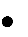 Nawiązywanie przedsięwzięć do specyfiki ObszaruRekreacja przez duże „R” - Projekty dofinansowywane w ramach tego przedsięwzięcia umożliwią odbudowę zniszczonej lub nieistniejącej infrastruktury rekreacyjnej w pobliżu jezior stanowiących nierozerwalny i trwały element Obszaru.Zapraszamy! - Tereny bogate pod względem historii, kultury i czystego środowiska wymagają środków pozwalających je chronić i promować. Na terenie obszaru objętego LSR, znajduje się wiele kościołów, pałaców i dworków, które dzięki realizacji przedsięwzięcia będą mogły zostać zauważone i wypromowane wśród odwiedzających turystów.Dla nas i naszych podopiecznych - Z możliwości skorzystania z czystych i zadbanych terenów Obszaru powinny mieć możliwość przede wszystkich dzieci i młodzież. Niestety, w dzisiejszych czasach, dzieci coraz mniej korzystają z aktywnego spędzania wolnego czasu. Obecnie w bezpośrednim położeniu Obszaru powstaje wiele obiektów sportowych, które w przyszłości będą mogły być wykorzystywane przez najmłodszych. Aby zapewnić środki na uprawianie bezpiecznego sportu, zdecydowano się na promowanie tego rodzaju inicjatyw w ramach realizacji celów Lokalnej Strategii Rozwoju.Ekologia to ważne – Promocja ekologicznych rozwiązań wynika z zanieczyszczenia terenu, zwłaszcza terenów jezior i lasów. Przedsięwzięcie kierowane będzie do rolników, przedsiębiorców i mieszkańców. Wzrost liczby mieszkańców oraz liczby przedsiębiorstw pociąga za sobą zwiększenie zanieczyszczenia środowiska naturalnego, o którego znaczeniu przekonywać będzie realizowane przedsięwzięcie.Aktywizacja – Niewielka liczba ośrodków kulturalnych na terenie obszaru i skupienie w dużej mierze dzielności kulturalno-społecznej w domach kultury wpływa na powstanie zagrożenia w postaci odpływu mieszkańców do dużych aglomeracji miejskich jak też z rozwoju typowych problemów i zagrożeń miejskich (np. problem narkotykowy i przestępczości) wynikający z napływu nowych mieszkańców do gmin z terenów miejskich, zatrzymania rozwoju przedsiębiorczości i napływu nowych przedsiębiorstw do gmin wynikający
z niewystarczającej promocji regionu. Ponadto na obszarze działania LGD występuje grupa defaworyzowana w postaci kobiet bezrobotnych, które zgłaszały liczne problemy z uzyskaniem wymaganych na rynku pracy kwalifikacji i utrudnionym dostępie do przedszkoli. Projekt aktywizacyjnych wpłynie na zniwelowanie zagrożeń i poprawę jakości życia oraz ułatwi mieszkańcom pozyskiwanie środków z LGD.Projekt współpracy – przedsięwzięcie kierowane będzie do całej społeczności lokalnej LGD i LGD partnerskiego, w wyniku którego nawiązana będzie współpraca i integracja mieszkańców z innego LGD
i regionu. Partnerstwo zostanie nawiązane z obszarem o podobnych walorach środowiskowych ale odmiennej kulturze, co przyniesie wymierne korzyści w postaci wymiany wspólnych doświadczeń, poznanie odmiennej kultury i produktów lokalnych. Ponadto w ramach przedsięwzięcia planowane jest wydanie publikacji turystycznych pozwalających na aktywny wypoczynek nie tylko na obszarze działania LGD „Źródło” alei w gminach ościennych zrzeszonych w innych LGD.Przedsiębiorcy – sól tej Ziemi - Przedsięwzięcie jest skierowane głównie dla sektora mikro i przedsiębiorstw, chociaż Stowarzyszenie nie wyklucza możliwości ubiegania się o dofinansowanie innych podmiotów. Przedsiębiorcy, będą mieli szanse wdrożyć swoje pomysły związane z rekreacją, turystyką i aktywnym wypoczynkiem na terenach bezpośrednio związanych z jeziorami a także możliwość nawiązania współpracy
i realizacje innowacyjnych inicjatyw.Nawiązanie przedsięwzięć do analizy SWOTV.2. Specyfikacja wskaźników przypisanych do przedsięwzięć, celów szczegółowych i ogólnychWskaźniki realizacji przedsięwzięć, celów zostały przedstawione w załączniku nr 7 do strategii.Wszystkie wskaźniki zawarte w Lokalnej strategii rozwoju były budowane zgodnie z logiką interwencji,
w związku z tym w sposób bezpośredni korespondują z celami.  Wskaźniki produktu zostały zbudowane
w taki sposób, aby bezpośrednio mierzyć postępy w realizacji poszczególnych przedsięwzięć, wskaźniki rezultatów mierzą natomiast wykonanie celów szczegółowych. Wskaźniki oddziaływania odnoszą się do celu ogólnego LSR oraz mają za zadanie ukazywać zmiany danych w ujęciu makroekonomicznym i makrospołecznym. Stan początkowy wskaźników produktu i rezultatu wynosi” 0”, natomiast stan początkowy wskaźników oddziaływania jest wyrażony głównie w punktach procentowych a jego wartość zaczerpnięta jest z wyników ankiety ewaluacyjnej przeprowadzonej w okresie od 10 kwietnia do 19 czerwca 2015 roku. Dane do pomiaru poszczególnych wskaźników przedstawione są w załączniku nr 7. Wskaźniki produktu i rezultatu będą mierzone na bieżąco za pomocą dokumentacji Biura LGD oraz informacji pozyskanych od Beneficjentów, natomiast raport cząstkowy z ich realizacji będzie przedstawiony w roku 2019. Wskaźniki oddziaływania będą mierzone za pomocą ankiety przeprowadzonej na próbie z populacji. Pierwsze badanie ankietowe odbędzie się w roku 2019, kolejne wraz z zakończeniem perspektywy 2014-2020. Rozdział VI Sposób wyboru i oceny operacji oraz sposób ustanawiania kryteriów wyboruW ramach LSR mogą być realizowane następujące typy operacji:operacje realizowane indywidualnie w ramach wniosków składanych przez beneficjentów innych niż LGD i wybieranych przez organ decyzyjny, a następnie przedkładanych do weryfikacji do SW,projekty grantowe,operacje „własne” LGD (OW), - operacje, w których beneficjentem i realizatorem operacji jest LGD.Projekt grantowy– zgodnie z art. 14 ust. 5 ustawy o rozwoju lokalnym jest operacją, której beneficjent będący LGD udziela innym podmiotom wybranym przez LGD, zwanym dalej „grantobiorcami”, grantów będących środkami finansowymi programu powierzonymi przez LGD grantobiorcom na realizację zadań służących osiągnięciu celu tej operacji.Innowacyjność w kryteriach wyboru operacji została przestawiona poprzez wielowymiarowe konsultacje
w zakresie opracowania procedur wyboru projektów. Opracowane procedury wyboru, przed jego wdrożeniem, zostały skonsultowane z mieszkańcami i przedsiębiorcami w drodze spotkań fokusowych.VI.1. Zasady wyboru operacji przez Lokalną Grupę DziałaniaProcedura naboru wniosków o pomoc na realizacje projektów będzie prowadzona przez biuro Lokalnej Grupy Działania mające siedzibę w Buku zgodnie z kryteriami przyjętymi na drodze Rozporządzenia Ministra Rolnictwa i Rozwoju Wsiz dnia 24 września 2015 r.w sprawie szczegółowych warunków i trybu przyznawania pomocy finansowej w ramach poddziałania „Wsparcie na wdrażanie operacji w ramach strategii rozwoju lokalnego kierowanego przez społeczność” objętego Programem Rozwoju Obszarów Wiejskich na lata 2014–2020 (Dz.U. 2015 poz. 1570). Procedury wyboru projektów będą udostępniane do publicznej wiadomości w drodze zamieszczenia szczegółowego opisu na stronie internetowej LGD „Źródło” oraz stronach internetowych gmin wchodzących w skład LGD. Ogłoszenie będzie udostępniane na 14 dni przed planowanym terminem rozpoczęcia naboru wniosków.Tabela 5 Podmioty biorące udział w postępowaniu konkursowymŹródło: Opracowanie własneInformacje o terminie rozpoczęcia naboru wniosków zamieszczane będą na oficjalnej stronie internetowej Stowarzyszenia „Źródło” co najmniej na 14 dni przed rozpoczęciem naboru. Długość trwania naboru wynosić będzie nie mniej niż 14 dni i nie dłużej niż 30 dni.Wnioski będą mogły być składane wyłącznie w biurze Lokalnej Grupy Działania. Biuro LGD zamieszczać będzie w terminie do 7 dni podstawowe informacje na temat zakończenia naboru w danym konkursie (łączna liczba złożonych projektów, łączna kwota całkowita projektów, łączna kwota wnioskowana, pula środków przeznaczona na dofinansowanie konkursu). Każdy beneficjent, który złożył wniosek o przyznanie pomocy otrzyma potwierdzenie zarejestrowania wniosku w biurze LGD.Biuro LGD przygotowuje członkom Rady listę zarejestrowanych wniosków o dofinansowanie (nazwa projektu, nr projektu, nazwa wnioskodawcy) wraz z limitem środków przewidzianych na realizację konkursu. Członkowie Rady po zapoznaniu się ze wstępnymi informacjami dotyczącymi zgłoszonych w konkursie projektów podpisują tzw. deklaracje bezstronności i poufności przygotowane wcześniej przez Biuro LGD.
W przypadku niepodpisania deklaracji przez członka Rady, członek Rady nie bierze udziału w dalszej ocenie projektu. W sprawie wyłączenia członka Rady podejmowana jest Uchwała, a fakt wyłączenia odnotowany jest
w rejestrze interesów ze wskazaniem przyczyny wyłączenia. W sytuacji gdy nie zachodzi żadna zależność między którymkolwiek członkiem Rady i wnioskodawcą, w Rejestrze Interesów odnotowuje się brak jakichkolwiek zależności. Członkowie Rady, mogą zapoznać się z wnioskami o dofinansowanie operacji w Biurze LGD w godzinach urzędowania, podczas posiedzenia pracownicy Biura referują treść wniosku oraz przedstawiają przygotowaną ocenę formalną wniosku w zakresie zgodności z wymogami Programu Rozwoju Obszarów Wiejskich na lata 2014-2020, a także w zakresie: - kompletności dokumentów, załączników, - oceny zgodności z zakresem tematycznym wskazanym w ogłoszeniu, - wskazania czy operacja realizuje cele LSR, - informacji czy wniosek został złożony w miejscu i terminie wskazanym w ogłoszeniu, - informacji czy operacja przyczyni się do osiągnięcia zaplanowanych wskaźników. Operacje, które nie spełnią warunków wstępnej oceny wniosków o przyznanie pomocy nie będą podlegały dalszej ocenie. Rada podejmuje stosowną uchwałę w tej sprawie wraz z wskazaniem uzasadnienia. Fakt ten zostaje odnotowany w protokole.Ponadto dla operacji, dla których pomoc udzielana jest w formie refundacji Biuro LGD przeprowadza ocenę wysokości kwoty wsparcia. Ocena wysokości kwoty wsparcia odbywa się poprzez sprawdzenie, czy we wniosku:prawidłowo zastosowano wskazaną w LSR intensywność pomocy określoną dla danego działania,prawidłowo zastosowano wskazaną w LSR oraz w ogłoszeniu o naborze wniosków maksymalną kwotę pomocy dla danego typu operacji,koszt kwalifikowane są zgodne z § 17 pkt. 1 Rozporządzenia Ministra Rolnictwa i rozwoju Wsi z dnia 24 września 2015 roku w sprawie szczegółowych warunków i trybu przyznawania pomocy finansowej w ramach poddziałania „wsparcie na wdrażanie operacji w ramach strategii rozwoju lokalnego kierowanego przez społeczność” objętego programem rozwoju obszarów wiejskich.,kwota, o którą występuje wnioskodawca mieści się limicie środków dostępnych w ramach programu na jednego Beneficjenta.W przypadku operacji, dla których pomoc jest przyznawana w postaci premii, ustalenie kwoty wsparcia odbywa się poprzez sprawdzenie czy wnioskodawca wskazał odpowiednio kwotę wsparcia określoną w LSR.Ocena wysokości kwoty wsparcia jest przedstawiana Radzie podczas posiedzenia. W sytuacji gdy kwota przedstawiona we wniosku, na skutek przeprowadzonej oceny ulegnie zmniejszeniu Rada podejmuje decyzję o ustaleniu nowej kwoty wsparcia wraz z podaniem uzasadnienia. Fakt ten zostaje odnotowany w protokole. Protokoły z posiedzeń dotyczących oceny i wyboru operacji zawierających informacje o włączeniach
z procesu decyzyjnego, ze wskazaniem których wniosków wyłączenie dotyczy, będą zamieszczane na stronie internetowej LGD „Źródło”.Posiedzenie Rady odbywa się na wniosek Przewodniczącego Rady w terminie do  21 dni od momentu zakończenia naboru w ramach konkursu. W przypadku dużej liczby złożonych wniosków, możliwe będzie zwołanie posiedzenia Rady ponownie w kolejnych terminach. Po rozpoczęciu obrad Przewodniczący na podstawie listy obecności stwierdza quorum oraz dokonuje sprawdzenia sektorowości obecnych członków. Obrady mogą zostać przeprowadzone gdy żadna z grup interesu nie stanowi więcej niż 49% obecnych członków organu decyzyjnego.  Fakt wyłączenia odnotowuje Komisja nadzorująca w Rejestrze interesów członków rady z podaniem przyczyny wyłączenia oraz wniosku którego ono dotyczy. Na posiedzeniu członkowie Rady dokonują oceny w sprawie zgodności operacji z celami LSR i według lokalnych kryteriów wyboru w trybie określonym w Regulaminie Rady. Głosowania Rady odbywają się poprzez wypełnienie
i oddanie Przewodniczącemu kart oceny operacji. Rada uznaje projekt jako zgodny z celami Lokalnej Strategii Rozwoju, jeżeli projekt wpływa na osiągnięcie przynajmniej jednego z celów operacyjnych wymienionych
w Lokalnej Strategii Rozwoju. Decyzja Rady dotycząca zgodności operacji z celami Lokalnej Strategii Rozwoju musi być jednomyślna. Zgodnie z regulaminem Rady, ocena poszczególnych wniosków przez Członków Rady odbywa się przy pomocy kart oceny projektów stanowiących załączniki do regulaminu Rady. Głos w sprawie uznania projektu za zgodny z LSR oddaje się przez postawienie na karcie znaku „X” przy wybranej odpowiedzi „ TAK” lub „NIE”. Na zadane pytanie można udzielić tylko jednej odpowiedzi negatywnej lub pozytywnej. W przypadku jednomyślnego uznania, że projekt jest zgodny z celami LSR, Rada przystępuje do oceny projektu według lokalnych kryteriów wyboru zgodnie z instrukcją zawartą w Karcie B. Po dokonaniu oceny projektu według lokalnych kryteriów wyboru, przyznane punkty będą sumowane i dzielone przez liczbę radnych biorących udział w ocenie danego projektu.Dla każdego wniosku podlegającego ocenie zostaje sporządzona Uchwała, której treść zawiera co najmniej:indywidualne oznaczenie sprawy nadane każdemu wnioskowi,numer identyfikacyjny,nazwę/ imię i nazwisko podmiotu,tytuł operacji,wyniki w ramach zgodności z LSR oraz liczbę otrzymanych punktów w ramach oceny w zakresie spełnienia przez operacje kryteriów wyboru,kwotę wsparcia wnioskowaną,ustaloną przez LGD kwotę wsparcia, dane dotyczące intensywności pomocy,decyzje w sprawie wyboru operacji (wybrana/niewybrana),uzasadnienie oceny,wskazanie czy operacja mieści się lub nie mieści się w limicie wskazanym w ogłoszeniu.Jeżeli w trakcie rozpatrywania wniosku o udzielenie wsparcia przez podmioty inne niż LGD konieczne jest uzyskanie wyjaśnień lub dokumentów niezbędnych do oceny zgodności operacji z LSR, wyboru operacji lub ustalenia kwoty wsparcia, LGD wzywa podmiot ubiegający się o to wsparcie do złożenia tych wyjaśnień lub dokumentów. Wezwanie do uzupełnień wydłuża termin oceny projektu o 7 dni.  Pismo o złożeniu wyjaśnień lub dokumentów wysyła Biuro LGD mailem z potwierdzeniem odbioru lub listem poleconym ze zwrotnym potwierdzeniem odbioru wzywając wnioskodawcę do uzupełnień w terminie 3 dni od dnia doręczenia pisma. Rada Stowarzyszenia podejmuje w formie Uchwały listy wniosków wybranych oraz listy wniosków niewybranych do finansowania. Uchwały Rady podejmowane są jawnie zwykłą większością głosów w obecności co najmniej ½ liczby jej członków. W razie równego rozłożenia głosów „za” i „przeciw”, decyduje głos Przewodniczącego Rady.Biuro LGD informuje pisemnie każdego wnioskodawcę o:wybraniu projektu lub jego niewybraniu, wskazując przyczyny niewybrania,zgodności projektu z LSR albo jego niezgodności z LSR – wskazując przyczyny niezgodności,liczbie uzyskanych punktów w ramach tej oceny i miejscu na liście ocenionych projektów,możliwości złożenia,protestu w sprawie oceny wniosku do zarządu województwa za pośrednictwem LGD.W terminie 7 dni od dnia dokonania wyboru Zarząd Stowarzyszenia przekazuje listę wybranych i niewybranych projektów, która została sporządzona w formie uchwały Rady Stowarzyszenia Lokalna Grupa Działania „Źródło”, oraz uchwały dotyczące poszczególnych wniosków (zgodności lub nie z LSR, wynikiem oceny wg kryteriów) a także wnioski do właściwej instytucji wdrażającej. LGD przekazuje ponadto do Zarządu Województwa dokumenty potwierdzające wybór operacji zgodne z zapisami Wytycznych Ministerstwa Rolnictwa i Rozwoju Wsi w zakresie jednolitego i prawidłowego wykonywania przez lokalne grupy działania zadań związanych z realizacją strategii rozwoju lokalnego kierowanego przez społeczność w ramach działania: ”Wsparcie dla rozwoju lokalnego w ramach inicjatywy LEADER” objętego Programem Rozwoju Obszarów Wiejskich na lata 2014-2020.W trakcie trwania naboru wniosków wnioskodawca ma prawo do wycofania wniosku. Wycofanie sprawi,
że podmiot ubiegający się o wsparcie znajdzie się w sytuacji sprzed jego złożenia. Skutecznie wycofany wniosek nie wywołuje żadnych skutków prawnych, a podmiot, który złożył wniosek, a następnie skutecznie go wycofał będzie traktowany jakby tego wniosku nie złożył. Sytuacja taka umożliwia podmiotowi ponowne złożenie wniosku w ramach danego naboru.Skuteczne wycofanie wniosku następuje, gdy beneficjent powiadomi pisemnie LGD o wycofaniu wniosku. LGD zachowuje w Biurze kopie wycofanego wniosku wraz z oryginałem pisma o jego wycofaniu. Na pisemną prośbę beneficjenta możliwe jest zwrot złożonych dokumentów podmiotowi ubiegającemu się o wsparcie osobiście lub za pośrednictwem poczty. Wniosek wraz załącznikami może zostać odesłany pocztą (listem poleconym za potwierdzeniem odbioru) po skutecznym wycofaniu wniosku, gdy wnioskodawca złoży pisemną dyspozycję przesłania dokumentacji wraz ze wskazaniem adresu, na który dokumentacja ma zostać odesłana. Osobisty odbiór dokumentacji wnioskodawca potwierdza własnoręcznym podpisem. Wniosek skutecznie wycofany nie podlega ocenie. W sytuacji, gdy Beneficjent złoży wniosek o zmianę umowy przyznania pomocy, dla której wymagane będzie przedstawienie pozytywnej opinii LGD w sprawie możliwości zmiany umowy, Beneficjent jest zobowiązany złożyć pismo do LGD, o wyrażenie opinii w sprawie możliwości dokonania zmiany. Pismo powinno zostać złożone w Biurze LGD osobiście, lub za pośrednictwem poczty. Niezwłocznie po otrzymaniu pisma, lecz nie później niż w terminie 7 dni LGD zwołuje posiedzenie Rady, na którym wydaje opinię, że zmiana jest zasadna/nie jest zasadna, zgodna/nie jest zgodna z Lokalną Strategią Rozwoju oraz kryteriami stosowanymi przy wyborze tej operacji do finansowania oraz to, że proponowana zmiana nie wpłynie/ wpłynie na osiągnięcie zaplanowanych wskaźników i przedsięwzięć. Opinia Rady dotycząca możliwości zmiany umowy o przyznanie pomocy zostaje podjęta w formie uchwały.Procedura wyboru projektówTabela 6 Schemat tabelaryczny wyboru projektówŹródło: Opracowanie własneKryteria wyboruKryteria wyboru zostały przygotowane i zaopiniowane przez Radę Stowarzyszenia i jako integralna część Strategii przyjęte uchwałą Walnego Zebrania Członków Stowarzyszenia. Kryteria mogą zostać zmienione zgodnie z wytycznymi PROW i §18 ust. 3 pkt. 6. Uchwałę i kryteria wyboru projektów Stowarzyszenie publikuj na swojej stronie internetowej po podjęciu uchwały jak i wraz z ogłoszeniem naboru wniosków. Poniżej zostały przedstawione kryteria wyboru operacji własnych i grantowych. W kryteriach stosuje się pojęcie innowacyjności w znaczeniu: Innowacyjność oznacza powstanie nowej usługi/produktu, dotychczas nieoferowanego na obszarze objętym LSR; zastosowanie nowych sposobów organizacji lub zarządzania, wcześniej niestosowanych na obszarze objętym LSR; nowatorskim wykorzystaniu lokalnych zasobów
i surowców, wcześniej nie stosowanym na obszarze LSR; nowym sposobie zaangażowania lokalnej społeczności w proces rozwoju; upowszechnieniu lub wykorzystaniu nowoczesnych technik informacyjno-komunikacyjnych.Rozwój działalności gospodarczejZałożenie działalności gospodarczejPromocja i infrastrukturaProjekty grantowePo dokonaniu oceny projektu według lokalnych kryteriów wyboru, przyznane punkty będą sumowane
i dzielone przez liczbę radnych biorących udział w ocenie danego projektu. Projekt zostanie skierowany
do finansowania wówczas, gdy uzyska w ocenie pod względem lokalnych kryteriów wyboru minimum
7 punktów dla każdej operacji.Zmiana kryteriów wyboru projektów dokonywana jest zgodnie z zatwierdzonym Statutem Stowarzyszenia. Zmiana kryteriów wyboru projektów wraz z uzasadnieniem podawana będzie do publicznej wiadomości
(w siedzibie Biura LGD oraz na stronie internetowej Stowarzyszenia).VI.2. Tryb odwoławczy od rozstrzygnięć organu decyzyjnego Lokalnej Grupy DziałaniaTryb odwoławczy określony jest w Regulaminie Rady. Zgodnie z Regulaminem, każdy wnioskodawca ma prawo do złożenia protestu w sprawie oceny wniosku do zarządu województwa za pośrednictwem LGD
w terminie7 dni kalendarzowych od otrzymania pisemnej informacji o wyniku głosowania Rady. Odwołanie składa się w siedzibie Biura LGD, wnosząc je do Rady.Protest przysługuje jeśli operacja, o której wsparcie ubiega się wnioskodawca została negatywnie oceniona pod względem zgodności z LSR, nie uzyskała minimalnej liczby punktów ze wszystkich kryteriów, została ustalona przez LGD kwota niższa niż wnioskowana,  operacja nie została wybrana przez LGD albo została wybrana ale nie mieści się w limicie środków wskazanym w ogłoszeniu o naborze wniosków, przy czym okoliczność, że operacja nie mieści się w limicie środków wskazanym w ogłoszeniu o naborze nie może stanowić wyłącznej przesłanki wniesienia protestu.Prawo wniesienia protestu przysługuje  w przypadku:braku zgodności z LSR,nieuzyskania minimalnej liczby punktów ze wszystkich kryteriów, wyniku wyboru, który powoduje, ze operacja nie mieści się w limicie środków wskazanym w ogłoszeniu, ustalenia przez LGD kwoty niższej niż wnioskowana. Pismo po zakończonej ocenie wniosków zawiera pouczenie o możliwości wniesienia protestu, określające:termin do wniesienia protestu,do którego zarządu województwa należy skierować protest i za pośrednictwem której LGD,wymogi formalne protestu.Protest jest wnoszony w formie pisemnej i zawiera:oznaczenie zarządu województwa właściwego do rozpatrzenia protestu,oznaczenie wnioskodawcy,numer WOPP,wskazanie kryteriów wyboru operacji, z których oceną wnioskodawca, się nie zgadza lub wskazanie,
w jakim zakresie wnioskodawca, nie zgadza się z negatywną oceną zgodności operacji z LSR
oraz uzasadnienie stanowiska wnioskodawcy,wskazanie zarzutów o charakterze proceduralnym w zakresie przeprowadzonej oceny, jeżeli zdaniem wnioskodawcy, naruszenia takie miały miejsce, wraz z uzasadnieniem,podpis wnioskodawcy, lub osoby upoważnionej do jego reprezentowania, z załączeniem oryginału lub kopii dokumentu poświadczającego umocowanie takiej osoby do reprezentowania wnioskodawcy.W przypadku wniesienia protestu niespełniającego ww. wymogów formalnych lub zawierającego oczywiste omyłki, właściwa instytucja (LGD lub zarząd województwa) wzywa wnioskodawcę do jego uzupełnienia lub poprawienia w nim oczywistych omyłek, w terminie 7 dni, licząc od dnia otrzymania wezwania, pod rygorem pozostawienia protestu bez rozpatrzenia.W przypadku gdy wnioskodawca nie został prawidłowo poinformowany przez LGD o możliwości składania protestu, nie można pozostawić bez rozpatrzenia protestu, który został wniesiony:po terminie,bez spełnienia wymogów określonych w art. 54 ust. 2 pkt 4 ustawy o polityce spójności. W takim przypadku należy wezwać wnioskodawcę do uzupełnień.W przypadku, gdy wnioskodawca został prawidłowo poinformowany o możliwości wniesienia protestu, uzupełnienia są dopuszczalne jedynie w zakresie:oznaczenia zarządu województwa właściwego do rozpatrzenia protestu;oznaczenia wnioskodawcy;numeru WOPP;podpisu wnioskodawcy, osoby upoważnionej do jego reprezentowania, lub dokumentu poświadczającego umocowanie takiej osoby do reprezentowania wnioskodawcy.Wezwanie do uzupełnienia protestu lub poprawienia w nim oczywistych omyłek wstrzymuje bieg terminu na weryfikację wyników wyboru operacji i bieg terminu na rozpatrzenie protestu.Wniesienie protestu oraz procedura odwoławcza nie wstrzymują dalszego postępowania z WOPP, dotyczącymi wybranych operacji, w tym przekazywania wniosków przez LGD do zarządu województwa
i udzielania wsparcia zgodnie z przepisami regulującymi zasady wsparcia z udziałem poszczególnych EFSI.LGD w terminie 14 dni od dnia otrzymania protestu weryfikuje wyniki dokonanej przez siebie oceny projektu w zakresie kryteriów i zarzutów podnoszonych w proteście, i:dokonuje zmiany podjętego rozstrzygnięcia, co skutkuje odpowiednio skierowaniem projektu do właściwego etapu oceny albo dokonuje aktualizacji listy, informując o tym wnioskodawcę, albokieruje protest wraz z otrzymaną od wnioskodawcy dokumentacją do zarządu województwa, załączając do niego stanowisko dotyczące braku podstaw do zmiany podjętego rozstrzygnięcia, oraz informuje wnioskodawcę na piśmie o przekazaniu protestu.W przypadku gdy LGD uwzględni w ramach autokontroli protest i wyda rozstrzygnięcie zgodnie z pkt. 1, protest nie podlega rozpatrzeniu przez Zarząd Województwa. Niezależnie od powyższego, o wniesionym proteście LGD informuje niezwłocznie zarząd województwa. Zarząd województwa, rozpatruje protest, weryfikując prawidłowość oceny operacji w zakresie kryteriów
i zarzutów podnoszonych w proteście, w terminie nie dłuższym niż 21 dni, licząc od dnia jego otrzymania.
W uzasadnionych przypadkach, w szczególności gdy w trakcie rozpatrywania protestu konieczne jest skorzystanie z pomocy ekspertów, termin rozpatrzenia protestu może być przedłużony, o czym zarząd województwa informuje na piśmie wnioskodawcę. Termin rozpatrzenia protestu nie może przekroczyć łącznie 45 dni od dnia jego otrzymania.Zarząd województwa, informuje wnioskodawcę na piśmie o wyniku rozpatrzenia jego protestu. Informacja ta zawiera w szczególności:treść rozstrzygnięcia polegającego na uwzględnieniu albo nieuwzględnieniu protestu, wraz
z uzasadnieniem;w przypadku nieuwzględnienia protestu – pouczenie o możliwości wniesienia skargi do sądu administracyjnego.W przypadku uwzględnienia protestu zarząd województwa, przekazuje sprawę LGD w celu przeprowadzenia ponownej oceny operacji, jeżeli stwierdzi, że doszło do naruszeń obowiązujących procedur i konieczny do wyjaśnienia zakres sprawy ma istotny wpływ na wynik oceny, informując wnioskodawcę na piśmie o przekazaniu sprawy.Ponowna ocena operacji polega na powtórnej weryfikacji operacji w zakresie kryteriów i zarzutów podnoszonych w proteście.LGD informuje wnioskodawcę na piśmie o wyniku ponownej oceny i:w przypadku pozytywnej ponownej oceny operacji odpowiednio kieruje operację do właściwego etapu oceny albo umieszcza go na liście operacji wybranych przez LGD w wyniku przeprowadzenia procedury odwoławczej;w przypadku negatywnej ponownej oceny operacji do informacji załącza dodatkowo pouczenie
o możliwości wniesienia skargi do sądu administracyjnegoProtest pozostawia się bez rozpatrzenia, jeżeli mimo prawidłowego pouczenia o prawie i sposobie jego wniesienia:został wniesiony po terminie,został wniesiony przez podmiot wykluczony z możliwości otrzymania wsparcia,nie wskazuje kryteriów wyboru operacji, z których oceną wnioskodawca się nie zgadza, lub w jakim zakresie wnioskodawca, nie zgadza się z negatywną oceną zgodności operacji z LSR oraz uzasadnienia– o czym wnioskodawca jest informowany na piśmie odpowiednio przez LGD, za pośrednictwem której wniesiono protest, albo przez zarząd województwa, a informacja ta zawiera pouczenie o możliwości wniesienia skargi do sądu administracyjnego.Wnioskodawca może wycofać protest do czasu zakończenia rozpatrywania protestu przez samorząd województwa. Wycofanie protestu następuje przez złożenie w Biurze LGD pisemnego oświadczenia o wycofaniu protestu. W przypadku wycofania protestu przez wnioskodawcę LGD pozostawia protest bez rozpatrzenia, informując o tym wnioskodawcę w formie pisemnej lub przekazuje oświadczenie o wycofaniu protestu do samorządu województwa, jeżeli skierowała protest do tej instytucji, wówczas samorząd województwa pozostawia protest bez rozpatrzenia, informując o tym wnioskodawcę w formie pisemnej.W przypadku wycofania protestu, ponowne jego wniesienie jest niedopuszczalne, a wnioskodawca nie może wnieść skargi do sądu administracyjnego.VI.3 Projekty grantowe i operacje własneWarunki w ramach wsparcia 19.2 – Wsparcie na wdrażanie operacji w ramach strategii rozwoju lokalnego kierowanego przez społeczność.Beneficjenci:Osoby fizyczne.Osoby prawne, w tym m.in. kółka rolnicze, JST z wyłączeniem województw, ich związki bądź ich jednostki organizacyjne, organizacje pozarządowe, spółdzielnie, kościoły, związki wyznaniowe.Jednostki organizacyjne nieposiadające osobowości prawnej, którym ustawy przyznają zdolność prawnąW przypadku projektów grantowych, grantobiorcami mogą być również sformalizowane grupy nieposiadające osobowości prawnej (np. koła gospodyń wiejskich). Grantobiorcami nie mogą być podmioty  prowadzące działalność gospodarczą lub deklarujące jej podjęcie,  z tym że w przypadku garntobiorcy, który zgodnie ze swoim statutem w ramach swojej struktury powołał jednostki organizacyjne takie jak: sekcje lub koła, pomoc jest wypłacana nawet gdy grantobiorca wykonuje działalność gospodarczą, jeżeli realizacja zadania, na które jest udzielany grant, nie jest związana z przedmiotem tej działalności, ale jest związana z przedmiotem działalności jednostki organizacyjnej grantobiorcy. Beneficjentem może być LGD jedynie w przypadku: „operacji własnych LGD” (bez uszczerbku dla art. 34 ust. 3 lit b rozporządzenia ogólnego wskazującego na konieczność stosowania niedyskryminującej i przejrzystej procedury wyboru, pozwalającej unikać konfliktów interesów) i „projektów grantowych” tj. operacji, gdzie beneficjentem ubiegającym się o wsparcie przed podmiotem wdrażającym jest LGD, i to LGD jest wskazywana w systemie jako beneficjent.Limity pomocy na beneficjentów/grantobiorców: Beneficjenci inni niż jednostki sektora finansów publicznych oraz LGD – maksymalnie 300 000 PLN
w okresie realizacji Programu, za wyjątkiem beneficjentów realizujących operacje polegające na utworzeniu inkubatora przetwórstwa lokalnego. Grantobiorcy – maksymalnie 100 000 PLN. W przypadku podmiotu, który będzie ubiegać się o wsparcie na rzecz sformalizowanej grupy nieposiadającej osobowości prawnej, limit pomocy jest liczony odrębnie na każdą sformalizowaną grupę. Limity pomocy na operacje: 100 000 zł w przypadku operacji polegającej na rozwoju działalności gospodarczejLimit na operację z zakresu rozpoczęcia działalności gospodarczej –50000 PLN kwoty pomocy. Limit na operację własną – 50 000 PLN kwoty pomocy. Całkowita wartość operacji realizowanych poza projektem grantowym wynosi co najmniej 50 000 PLN. Całkowita wartość grantu wynosi nie mniej niż 5 000 PLN i nie  więcej niż 50 000 PLN.Procedura naboru wniosków na grantyProcedura naboru grantów odbywa się zgodnie z przedstawionym w tabeli powyżej schematem oraz opracowana przez LGD procedura przeprowadzania konkursów grantowych w ramach wdrażania Lokalnej Strategii rozwoju na lata 2014-2020. Formularz wniosku o powierzenie grantu oraz wniosku o rozliczenia grantu zostanie udostępniony na stronie LGD nie później niż w dniu ogłoszenia naboru na powierzenie grantu. Wnioski mogą zostać złożone w Biurze LGD osobiście przez grantobiorców w trakcie trwania naboru. Podczas przyjmowania wniosków pracownik biura dokonuje formalnej oceny wniosków pod kątem jego kompletności oraz potwierdza jego przyjęcie poprzez nadanie indywidualnego numeru oraz podpis na pierwszej stronie wniosku. W terminie 45 dni od zakończenia naboru Rada dokonuje oceny wniosków pod kątem zgodności z LSR oraz kryteriów oceny. O wynikach oceny beneficjenci są informowani niezwłocznie po zakończeniu oceny wniosków. Pismo o ocenie wniosku zawiera pouczenie o możliwości wniesienia w terminie 7 dni odwołania do Rady. Po rozpatrzeniu ewentualnych odwołań Rada sporządza listę wniosków wybranych oraz listę rezerwową a grantobiorcy są informowani o wyniku oceny oraz wybraniu lub niewybraniu grantobiorcy do realizacji w ramach projektu grantowego. Po dokonaniu oceny  beneficjenci zostaną wezwani do uzupełnień jeśli wniosek będzie takich wymagał. Grantobiorcy mogą dokonać uzupełnień w terminie 7 dni od otrzymania wezwania do uzupełnień. Wezwanie będzie wysłane listem poleconym za zwrotnym potwierdzeniem odbioru.   Ponadto grantobiorcy zostają powiadomieni, że zawarcie umowy o powierzenie grantu nastąpi po zawarciu umowy o przyznanie pomocy z Zarządem Województwa, z tym że ostateczna kwota i zakres grantu mogą ulec zmianie.   W terminie 14 dni od ostatecznego wyboru grantobiorców LGD składa do Zarządu Województwa wniosek na projekt grantowy po wyborze grantobiorców. Po otrzymaniu pozytywnej oceny wyboru grantobiorców przez SW LGD w terminie 7 dni podpisuje umowy z grantobiorcami. W sytuacji gdy ocena Zarządu Województwa skutkuje koniecznością dokonania przez LGD ponownego wyboru grantobiorców w ramach tego samego konkursu albo ponownego przeprowadzenia konkursu LGD zamieszcza właściwe ogłoszenie na swojej stronie internetowej oraz ponownie przeprowadza procedurę wyboru grantobiorców. Grantobiorcy w terminie 12 miesięcy od podpisania umowy realizują projekt, zgodnie z założonym we wniosku harmonogramem. Wniosek o rozliczenie grantu powinien zostać złożony w siedzibie LGD w terminie 14 dni od zakończenia realizacji grantu jednak nie później niż w dniu zakończenia grantu wskazanym we wniosku. Szczegółowe zasady przeprowadzenia naboru zawarte są w Procedurze wyboru i oceny grantobiorców w ramach projektów grantowych stanowiącej załącznik do LSR.Rozdział VII Plan działaniaPlan działania zawiera szczegółowe wskazanie harmonogramu osiągania poszczególnych wskaźników produktu i rezultatu (w przedziałach czasowych) dla określonych w strategii przedsięwzięć, co
w konsekwencji przełoży się na osiągnięcie celów. Wskaźniki będą mierzone w okresie 2016-2023 r. Wskaźniki będą realizowane etapowo w przedziałach czasowych: 2016-2018, 2019-2021, 2022-2023 ze wskazaniem narastającego poziomu realizacji całego wskaźnika oraz budżetu, jaki zostanie przeznaczony na realizację tej części wskaźnika. Realizacja poszczególnych celów i wskaźników będzie się obywać wg harmonogramu osiągania celów i wskaźników. Wskaźniki produktu, rezultatu i oddziaływania służą monitorowaniu stanu realizacji celów danego projektu oraz ocenie efektów jego wdrażania na poszczególnych etapach. Wskaźnik produktu odnosi się do wszystkich tych produktów, które powstały w trakcie realizowania projektu oraz w rezultacie wydatkowania przyznanych środków.  Wskaźniki rezultatu dotyczą efektów działań, które nastąpiły po zakończeniu
i w wyniku realizowania projektu oraz które wpływają bezpośrednio na otoczenie społeczno-ekonomiczne. Wskaźnik rezultatu informuje o  zmianach, jakie nastąpiły w wyniku wcielenia w życie danego przedsięwzięcia oraz sytuacji beneficjenta projektu w tym etapie. Wskaźniki oddziaływania oceniają efekty projektu w dłuższej perspektywie, czyli po zrealizowaniu danej inicjatywy celem pokazania trwałych zmian jakie spowodowały w otoczeniu społeczno-ekonomicznym.Do kluczowych efektów wdrażania należeć będzie:Poprawa jakości życia na terenach LGD,Wzrost rekreacji na terenie LGD,Polepszenie sektora wychowawczo-edukacyjnego, Wzrost atrakcyjności gminy,Wzrost ilości przedsiębiorstw na obszarze LGD.Efekty te zostaną osiągnięte do 2023 r.Rozdział VIII Budżet LSRPlan finansowy w zakresie poddziałania 19.2 PROW 2014-2020Podział budżetu na poszczególne działania oparty jest na analizie wcześniejszych wniosków składanych do LGD w perspektywie 2007-2013.Z opracowanych danych wynika, iż beneficjenci inni niż jednostki sektora finansów publicznych na operacje w ramach małych projektów wnioskowali średnio o 11226,49 zł. Operacje opiewające na kwotę 50 000 zł nie były przez beneficjentów realizowane z uwagi na obawę o możliwość zabezpieczenia takiej kwoty w budżecie organizacji. W związku z tym na operacje, których minimalna wartość całkowita operacji nie może być mniejsza niż 50 000 zł budżet podzielono:całkowity budżet dla operacji: 2 650 000zł kwota przeznaczona dla JSFP- 1 923 040 złkwota dla podmiotów innych niż JSFP – 726 960 złDla działania w ramach projektów grantowych budżet wynosi 350000 zł, z czego 70 000 zł może być wykorzystane przez jednostek i sektora finansów publicznych. Budżet na działania związane z tworzeniem i rozwojem przedsiębiorczości podzielono zgodnie z wymogami prawnymi i wynosi on 2 850 000 zł Szczegółowe zestawienie poszczególnych kwot na działania oraz ich powiązanie z celami przedstawione są w tabeli poniżej.W ramach realizacji LSR przyjęto następujące poziomy dofinansowania:1. procentowo (nie dotyczy premii):- do 63,63% kosztów kwalifikowanych w przypadku jednostki sektora finansów publicznych,- do 70% kosztów kwalifikowalnych w przypadku podmiotu wykonującego działalność gospodarczą, do której stosuje się przepisy ustawy z dnia 2 lipca 2004 r. o swobodzie działalności gospodarczej, z tym że w przypadku organizacji pozarządowej, która wykonuje taką działalność gospodarczą – jeżeli organizacja ta ubiega się o pomoc w zakresie określonym w § 2 ust. 1 pkt 2 lit. b i c oraz pkt 3 rozporządzenia Ministra Rolnictwa i Rozwoju Wsi w sprawie szczegółowych warunków i trybu przyznawania pomocy finansowej
w ramach poddziałania „Wsparcie na wdrażanie operacji w ramach strategii rozwoju lokalnego kierowanego przez społeczność” objętego Programem Rozwoju Obszarów Wiejskich na lata 2014–2020,- do 100% kosztów kwalifikowalnych w przypadku: podmiotu niewykonującego działalności gospodarczej, do której stosuje się przepisy ustawy z dnia 2 lipca 2004 r. o swobodzie działalności gospodarczej lub organizacji pozarządowej, która wykonuje działalność gospodarczą, do której stosuje się przepisy ustawy z dnia 2 lipca 2004 r. o swobodzie działalności gospodarczej – jeżeli organizacja ta ubiega się o pomoc w zakresie określonym w § 2 ust. 1 pkt 1 oraz 4–8 rozporządzenia Ministra Rolnictwa i Rozwoju Wsi w sprawie szczegółowych warunków i trybu przyznawania pomocy finansowej w ramach poddziałania „Wsparcie na wdrażanie operacji w ramach strategii rozwoju lokalnego kierowanego przez społeczność” objętego Programem Rozwoju Obszarów Wiejskich na lata 2014–2020.2. Na działania z zakresu rozpoczęcia działalności gospodarczej wysokość wsparcia przyznawanego przez LGD wynosi 50 000 zł.W przypadku operacji polegających na rozwijaniu przedsiębiorczości LGD na etapie wyboru operacji będzie promowało wnioski, w których wkład własny beneficjenta przekracza minimalne wartości określone w LSR.W przypadku operacji polegających na rozwijaniu przedsiębiorczości LGD na etapie wyboru operacji będzie promowało wnioski, w których wkład własny beneficjenta przekracza minimalne wartości określone w LSR.Rozdział IX Plan komunikacjiCelem ogólnym Planu Komunikacji Lokalnej jest promowanie LSR zwłaszcza wśród mediów i ogółu mieszkańców LGD oraz rozpowszechnianie informacji o możliwościach wsparcia przewidzianych w Strategii wśród potencjalnych Beneficjentów, którzy będą mogli ubiegać się o przyznanie dotacji w ramach Funduszy Europejskich. Planowane działania mają wzbudzić zainteresowanie oraz zachęcić potencjalnych Beneficjentów do aplikowania o środki, zwiększając liczbę zrealizowanych inwestycji, a przez to wzmocnić konkurencyjność i atrakcyjność Lokalnej Grupy Działania. Cele szczegółowe działań informacyjno-promocyjnych Cel ogólny działań informacyjno – promocyjnych jest realizowany poprzez następujące cele szczegółowe: informowanie i wsparcie beneficjentów w zakresie pozyskiwania środków w ramach LSR oraz
w procesie realizacji projektów przez profesjonalną informację i pomoc w rozliczaniu projektów,budowanie pozytywnego wizerunku LSR wśród mieszkańców obszaru poprzez informowanie ich o możliwościach dofinansowania oraz o już zrealizowanych w ramach Strategii projektach
i bezpośrednich korzyściach wynikających z ich realizacji, wzmocnienie pozytywnego wizerunku LGD jako obszaru atrakcyjnego gospodarczo i społecznie.Powyższe cele zostaną osiągnięte poprzez intensywne, różnorodne i długofalowe działania informacyjno-promocyjne, których ważnym elementem będą kampanie: promocyjno – wizerunkowe, skierowane do mediów, ogółu społeczeństwa oraz dotychczasowych
i potencjalnych Beneficjentów, informacyjne – adresowane do konkretnych grup potencjalnych Beneficjentów, uprawnionych do korzystania ze środków Unii Europejskiej.Działania komunikacyjne oraz odpowiadające im środki przekazu uwzględniające różnorodne rozwiązania komunikacyjne jak kampania promująca LSR składająca się z dwóch typów działań komunikacyjnych przebiegających równolegle: informowaniu ogółu społeczeństwa, potencjalnych Beneficjentów i uczestników projektów oraz promowaniu funduszy europejskich jako marki wśród mieszkańców LGD, ze szczególnym uwzględnieniem promocji dotychczasowych efektów realizowanych inwestycji. Grupy docelowe:Beneficjenci (projektodawcy) – ta grupa dzieli się na dwie części – potencjalnych beneficjentów (potencjalnych projektodawców) oraz beneficjentów (projektodawców), którzy już realizują projekty dofinansowane ze środków Funduszy Europejskich.Ogół społeczeństwa – w nim kumulują się efekty komunikacyjne działań i zachowań wszystkich grup interesariuszy Funduszy Europejskich. Wizerunek LSR w oczach społeczeństwa, wspierany przez media, decyduje o pozytywnym lub nieprzychylnym klimacie społecznym wokół środków unijnych, polityki rozwojowej gmin, czy wreszcie samej Unii Europejskiej. Ponadto działania komunikacyjne adresowane będą również do: mediów, partnerów społecznych i gospodarczych, instytucji zaangażowanych we wdrażanie LSR, decydentów i liderów, środowisk opiniotwórczych (artyści, kościoły i związki wyznaniowe, sportowcy, branża reklamowa itp.).Zakładane wskaźniki w oparciu o planowany budżet działań komunikacyjnych oraz planowane efekty działań komunikacyjnych zostały przedstawione w załączniku 5 do strategii.Rozdział X InnowacyjnośćDo oceny kryterium przyjmuje się definicję innowacji określoną w podręczniku OECD. Podręcznik Oslo, zgodnie z którą przez innowację należy rozumieć wprowadzenie do praktyki w gospodarce nowego lub znacząco ulepszonego rozwiązania w odniesieniu do produktu (towaru lub usługi), procesu, marketingu lub organizacji. Zgodnie z ww. definicją można rozróżnić: innowację produktową -oznaczającą wprowadzenie na rynek przez dane przedsiębiorstwo nowego towaru lub usługi lub znaczące ulepszenie oferowanych uprzednio towarów i usług w odniesieniu
do ich charakterystyk lub przeznaczenia; innowację procesową -oznaczającą wprowadzenie do praktyki w przedsiębiorstwie nowych lub znacząco ulepszonych metod produkcji lub dostawy.Kryterium oceny:Projekt jest innowacyjny w skali kraju lub regionu w przypadku przedstawienia przez Wnioskodawcę opinii o innowacyjności operacji wydanej przez jednostkę naukową podpisaną przez rektora lub dyrektora wydziału w danej dziedzinie. – 6 pktProjekt jest innowacyjny w skali LGD – 4 pktProjekt jest innowacyjny w skali Gminy – 2 pktProjekt jest innowacyjny w skali miejscowości lub nie jest innowacyjny – 0 pktUzasadnienie innowacyjności powinno zawierać w szczególności: informację, które z elementów projektu są innowacyjne, a które pełnią rolę uzupełniającą;analizę informującą na czym polega dana innowacyjność. W przypadku, gdy do wniosku
 o dofinansowanie zostanie załączona opinia o innowacyjności, a jej zapisy potwierdzać będą spełnienie elementów wskazanych w kryterium, opinia stanowić będzie podstawę do uznania tego kryterium za spełnione. W pozostałych przypadkach, ocena kryterium będzie dokonana na podstawie informacji zawartych we wniosku, przy jednoczesnym odniesieniu się do zapisów zawartych w opinii.Innowacyjny charakter Lokalnej Strategii Rozwoju LGD „Źródło” przejawiać się będzie w sposobie komunikacji z mieszkańcami obszaru LGD. Biuro LGD zdecydowało wdrożyć formę komunikacji z mieszkańcami poprzez media społecznościowe – Facebook. Tego typu forma komunikacji organów administracji jak i LGD jest nieznana lub bardzo rzadko spotykana, natomiast wykazuje wiele pozytywnych cech:portale społecznościowe jak Facebook są odwiedzane przez coraz liczniejsze grono osób w różnym wieku, także osób starszych, emerytów. przybliżenie informacji o funkcjonowaniu LGD jak też możliwości dofinansowania na stronie internetowej Facebooka pozwoli dotrzeć do coraz liczniejszego grona osób, które dotychczas nie interesowały się rozwojem lokalnym.zmieni się odbiór samej LGD jak i administracji publicznej poprzez zaprezentowanie się jako organizacji elastycznej i nastawionej na dobro ludzi a nie jak dotychczas skostniałej struktury.Media społecznościowe pozwalają na swobodną komunikację i szybką wymianę zdań, w związku z powyższym komunikacja z mieszkaniami będzie miała wyraz:Forum publicznego;Zaproszenia do dyskusji w ustalony dzień i godzinę;Każdy będzie miał prawo zgłaszać swoje spostrzeżenia jak i wnioski w sposób swobodny;Ustalone zostaną dni konsultacji w zakresie naboru wniosków, gdzie pracownik biura będzie odpowiadał na wszystkie zadanie pytania mieszkańców.Cechą świadczącą o innowacyjności tego typu komunikacji będzie:nowatorskie podejście do promocji i komunikacji z mieszkańcami, dotychczas nie stosowane,konsultacje z pracownikami biura w zakresie spraw ważnych z punktu rozwoju lokalnego,zaproszenia do swobodnej dyskusji na forum ogólnym,konsultacja w zakresie realizowanych projektów zajęć dla dzieci i młodzieży z młodzieżą szkolną – grupą, która będzie miała prawo wyrazić swoje zdanie w zakresie form spędzania wolnego czasu i zajęć dla dzieci i młodzieży.Rozdział XI ZintegrowanieIntegrowanie różnych sektorów, partnerów, zasobów czy branż działalności gospodarczej w celu kompleksowej realizacji przedsięwzięć Integracja zaplanowanych przedsięwzięć w ramach Lokalnej Strategii Rozwoju odbywa się na kilku płaszczyznach: komplementarności założonych działań, komplementarności beneficjentów przedsięwzięć, komplementarności zasobów wykorzystanych do realizacji działań. Komplementarność założonych działań była podstawowym czynnikiem branym pod uwagę podczas  tworzenia podstawowych celów Lokalnej Strategii Rozwoju. Każdy z celów strategicznych reprezentuje osobny zbiór zasobowy, który zostanie uruchomiony w trakcie realizacji przez beneficjentów projektów. Cel strategiczny nr 1 dotyczy aspektów związanych z inwestycjami materialnymi w szeroko rozumiany ekorozwój (pod tą definicją wg autorów Strategii kryje się także rozwój aktywności mieszkańców). Cel strategiczny nr 2 dotyczy aspektów rozpropagowania współpracy i idei Lokalnej Grupy Działania wewnątrz i na zewnątrz obszaru LGD. Odbywać się to będzie przy pomocy zastosowania nowoczesnych form promocji i reklamy – m.in. organizacja imprez niecyklicznych pod znakiem Stowarzyszenia „Źródło”, organizacja czasu dla dzieci i młodzieży, zachowanie i promowanie lokalnych tradycji, produktów, zwyczajów i obyczajów. Cel strategiczny nr 3 powstał wyłącznie w celu wspierania innowacyjności i przedsiębiorczości mieszkańców obszaru LGD. Komplementarność beneficjentów przedsięwzięć należy rozpatrywać w aspekcie beneficjentów pośrednich
i bezpośrednich. Beneficjentami pośrednimi będą jednostki, które podpiszą umowę na dofinansowanie projektów rekomendowanych przez Radę LGD i zaaprobowanych przez Instytucję Wdrażającą. Beneficjentami bezpośrednimi będą jednostki, które skorzystają z rezultatów projektów. Beneficjentami bezpośrednimi, w zależności od działania, będą następujące jednostki: Jednostki samorządowe, Jednostki pożytku publicznego, państwowe jednostki organizacyjne działające na terenie LGD, Szkoły, Przedsiębiorstwa handlowo-usługowe, Przedsiębiorstwa sektora budowlanego, Firmy szkoleniowe, Kluby sportowe, Lokalne stowarzyszenia i kluby. Integrowanie branż działalności gospodarczej Do kluczowych branż obszaru należą handel detaliczny, przetwórstwo przemysłowe, usługi gastronomiczne
i usługi noclegowe. Integracja tych trzech branż polegać będzie na nawiązaniu współpracy w zakresie realizowanej działalności. LGD zachęcać będzie przedsiębiorstwa do wspólnych spotkań i nawiązywania współpracy w zakresie prowadzonej działalności gospodarczej. Preferowaną formą współpracy będzie partnerstwo, wspólna wymiana doświadczeń i tworzenie przez przedsiębiorców klubów i stowarzyszeń, które wspólnie będą pracować nad rozwojem własnych działalności gospodarczych. Celem zintegrowania tych trzech branż będzie wspólna realizacja projektów przyczyniająca się do rozwoju przedsiębiorczości, tworzenia nowych miejsc pracy, zaspokojenia popytu na usługi turystyczne i wzrost ruchu turystycznego.Komplementarność z innymi dokumentami planistycznymi/strategiamiZAKTUALIZOWANA STRATEGIA ROZWOJU WOJEWÓDZTWA WIELKOPOLSKIEGO DO 2020 ROKU (POZNAŃ, 17 GRUDNIA 2012 ROKU)Przedmiotowa strategia rozwoju LGD jest zgodna z Zaktualizowaną Strategią Rozwoju Województwa Wielkopolskiego do 2020 roku i wpisuje się w jej cele. Przewidywany wpływ realizacji projektów wybieranych w ramach ogłaszanych konkursów będzie miał istotne znaczenie dla spełnienia celów strategicznych ujętych w „Zaktualizowanej Strategii Rozwoju Województwa Wielkopolskiego do 2020 roku” na obszarach funkcjonowania Lokalnej Grupy Działania. Warto podkreślić podobieństwo celu generalnego Strategii Rozwoju Województwa Wielkopolskiego i celu nadrzędnego Lokalnej Strategii Rozwoju. Tabela 7Podobieństwa celów operacyjnych Strategii Rozwoju Województwa Wielkopolskiego do roku 2020 i Lokalnej Strategii Rozwoju Stowarzyszenia „Źródło”Źródło: Opracowanie własneWymienione powyżej cele operacyjne obu Strategii będą osiągane przy realizacji wspólnych działań wymienionych w obu strategiach tj.: Zagospodarowanie terenu celem zachowania krajobrazu, Zachowanie
i promowanie środowiska kulturowego, Promocja przedsiębiorczości i zatrudnienia, Tworzenie nowych miejsc pracy i rozwójistniejących działalności gospodarczych na terenie lokalnej grupy działania.W związku
z powyższym przedmiotowa strategia jest komplementarna z Zaktualizowaną Strategią Rozwoju Województwa Wielkopolskiego do 2020 roku.STRATEGIA ZRÓWNOWAŻONEGO ROZWOJU TURYSTYKI I REKREACJI MIKROREGIONU WIELKOPOLSKIEGO PARKU NARODOWEGOW związku z oddziaływaniem realizowanych w ramach LSR projektów także na tereny należące do Wielkopolskiego Parku Narodowego, nie bez znaczenia jest zbadanie zbieżności celów realizacji LSR oraz „Strategii Zrównoważonego Rozwoju Turystyki i Rekreacji Mikroregionu Wielkopolskiego Parku Narodowego”. Cele strategiczne rozwoju turystyki Mikroregionu WPN wynikają z misji i stanowią jej dalsze rozwinięcie. Poniże cele strategiczne zrównoważonego rozwoju turystyki i rekreacji Mikroregionu WPN są komplementarne z celami Strategii LGD: zachowanie walorów przyrodniczych, zwłaszcza krajobrazowych, edukacja ekologiczna w duchu zrównoważonego rozwoju, integracja działań podmiotów na rzecz ochrony przyrody, urozmaicenie oferty wypoczynku i rekreacji mieszkańców Mikroregionu WPN, ożywienie lokalnej przedsiębiorczości, poprawa estetyki otoczenia, poprawa infrastruktury komunalnej, umocnienie współpracy podmiotów funkcjonujących na obszarze Mikroregionu WPN, wzmocnienie u mieszkańców Mikroregionu WPN poczucia przynależności do obszaru atrakcyjnego turystycznie, wykreowanie wizerunku Mikroregionu WPN jako miejsca atrakcyjnego turystycznie, skierowanie ruchu turystycznego poza granice parku, do okolicznych miejscowości poprzez przygotowanie ofert turystycznych uwzględniających różnorodne zasoby przyrodniczo-kulturowe, wykreowanie ofert turystycznych zaspokajających potrzeby różnorodnych grup turystów, poprawa infrastruktury turystycznej obszaru, wzrost satysfakcji z pobytu w Mikroregionie WPN. Analiza celów strategicznych rozwoju turystyki Mikroregionu Wielkopolskiego Parku Narodowego i celów strategicznych Lokalnej Strategii Rozwoju pozwala stwierdzić, że wiele z nich się uzupełnia, przez co szansa na ich realizację wzrośnie dzięki implementacji przedsięwzięć Lokalnej Strategii Rozwoju.WIELKOPOLSKI REGIONALNY PROGRAM OPERACYJNY NA LATA 2014-2020Wielkopolski Regionalny Program Operacyjny na lata 2014 – 2020 jest instrumentem realizującym zadania zmierzające do osiągania spójności społecznej, gospodarczej i terytorialnej Unii Europejskiej przez inteligentny i zrównoważony rozwój sprzyjający włączeniu społecznemu.Niniejsza strategia jest komplementarna z Wielkopolskim Regionalnym Programem Operacyjnym na lata 2014 – 2020 w zakresie planowanych konkursów, w ramach których wyłonione zostaną projekty wspierające rozwój przedsiębiorczości na terenie funkcjonowania Lokalnej Grupy Działania. W ramach celu operacyjnego LSR 3.2 Tworzenie miejsc pracy lub rozwój istniejących działalności gospodarczych na terenie lokalnej grupy działania, 3.3 Podniesienie konkurencyjności mikroprzedsiębiorstw przez dofinansowanie zakupu środków trwałych na wyposażenie firmy przewiduje się realizację projektów zgodnie z zasadami ustanowionymi dla działania PROW. Abstrahując od kryteriów wyboru projektów wybieranych przez Stowarzyszenie w ramach poszczególnych konkursów, przedsiębiorstwa ubiegające się o dofinansowanie będą musiały spełnić szereg dodatkowych czynników, których wielkości graniczne przedstawia poniższa tabela demarkacyjna udostępniona przez Urząd Marszałkowski Województwa Wielkopolskiego.W zakresie komplementarności LSR z WRPO projektów realizowanych w ramach działań związanych
z kulturą, należy wymienić Działanie 4.4. WRPO Zachowanie, ochrona, promowanie i rozwój dziedzictwa, produktów, zwyczajów i obyczajów, tradycyjnych zawodów i rzemiosła poprzez imprezy, wystawy LGD. Natomiast w zakresie rozwoju rynku pracy Działanie 6.3. WRPO Samozatrudnienie i przedsiębiorczość jest komplementarne z Działaniem LGD 3.2 Tworzenie miejsc pracy lub rozwój istniejących działalności gospodarczych na terenie Lokalnej Grupy Działania. W zakresie priorytetu 9 WRPO niniejsza strategia jest komplementarna z Działaniem 9.1. Inwestycje w infrastrukturę zdrowotną i społeczną poprzez realizacje Działania LGD 2.5  Dostosowanie obiektów publicznych na cele społeczno-kulturowe a w zakresie rewitalizacji Działanie LDG 2.6 Przygotowanie oraz rozwój miejsc spełniających funkcje przestrzeni publicznej wpisuje sięw Działanie 9.2. Rewitalizacja miast i ich dzielnic, terenów wiejskich, poprzemysłowych
i powojskowych WRPO.Rozdział XII Monitoring i ewaluacjaXII.1 Ewaluacja strategiiEwaluacja to systematyczne badanie wartości albo cech konkretnego programu, planu, działania (eksperymentu) bądź obiektu (programu komputerowego, programu nauczania, rozwiązania technicznego)
z punktu widzenia przyjętych kryteriów, w celu jego usprawnienia, rozwoju lub lepszego zrozumienia. Jednym z głównych celów ewaluacji jest ocena rzeczywistych lub spodziewanych efektów realizacji danej interwencji i ustalenie związków pomiędzy podjętymi działaniami, a uzyskanymi efektami, zwłaszcza w ujęciu średnio i długookresowym (rezultaty).Ewaluacja własna Stowarzyszenia LGD „Źródło” będzie w znacznej mierze opierać się na założonych do osiągnięcia w kolejnych latach wartościach wskaźników rezultatu –oddziaływania dla kolejnych przedsięwzięć zostały zestawione w Lokalnej Strategii Rozwoju. Organem odpowiedzialnym za przeprowadzenie ewaluacji jest Zarząd, który przedstawia wyniki do zaopiniowania Komisji Rewizyjnej. Część skomplikowanych zadań związanych z przygotowywaniem raportu, LGD może zlecić ekspertom zewnętrznym. Wnioski, sugestie i rekomendacje dotyczące zmian w sposobie funkcjonowania LGD, które pozwolą zapewnić wyższą efektywność działania LGD i lepsze osiągnięcie celów LSR.Funkcjonowanie LGD będzie na bieżąco monitorowane i poddawane badaniom ewaluacyjnym w celu stałego podnoszenia jakości i efektywności działań. Ewaluacja jest niezbędna do sprawnego wydatkowania środków publicznych w ramach LSR, a także do szybkiego reagowania na zmieniające się warunki otoczenia społeczno-gospodarczego na terenie LGD. Z przeprowadzonych badań ewaluacyjnych tworzone będą raporty.W zależności od wyciągniętych wniosków z raportów, propozycje zmian będą przekazywane do Biura LGD, które zostaną zaakceptowane przez Komisję Rewizyjną. Treść raportu przygotowanego przez komisję rewizyjną będzie podawana do publicznej wiadomości poprzez umieszczenie jej na oficjalnej stronie internetowej Stowarzyszenia „Źródło”.Elementy podlegające ewaluacji zostały zaprezentowane w załączniku 2 do strategii.XII.2 Monitoring strategiiMonitoring to proces systematycznego zbierania i analizowania informacji ilościowych i jakościowych na temat funkcjonowania LGD oraz stanu realizacji strategii w aspekcie finansowym i rzeczowym, którego celem jest uzyskanie informacji zwrotnych na temat skuteczności i wydajności wdrażanej strategii, a także ocena zgodności realizacji operacji z wcześniej zatwierdzonymi założeniami i celami.Monitoring pozwala na śledzenie i ostrzeganie jak kształtują się aktualne postępy w realizacji strategii oraz wskazuje, czy zakładane rezultaty są osiągane zgodnie z harmonogramem. System monitoringu został zbudowany wokół celów strategicznych i szczegółowych strategii – logicznie powiązanych z podejmowanymi działaniami w ramach zaplanowanych przedsięwzięć i zaangażowanymi środkami a pośrednio osiąganymi rezultatami w układzie przyczynowo- skutkowym. Monitoring realizacji Lokalnej Strategii Rozwoju LGD „Źródło” stanowi równoległy do jej wdrażania, ciągły i rutynowy proces wymagający zbierania i analizy danych oraz raportowania wyników w określonych przedziałach czasowych. Elementy podlegające monitoringowi zostały zaprezentowane w załączniku 2 do strategii.Głównym narzędziem badawczym wykorzystywanym w procesie monitoringu wdrażania LSR jest ankieta monitorująca, skierowana do beneficjentów działań oraz rejestry, natomiast podmiotem zaangażowanym
w proces monitoringu będzie Biuro LGD, pracownicy LGD i Zarząd LGD.Monitoring będzie wykonany na bieżąco oraz 2 razy przeprowadzony będzie (w 2019 i 2023) szerszy monitoring.  Raport z prowadzonych działań monitoringowych wykonany będzie w 2019. Rozdział XIII Strategiczna ocena oddziaływania na środowiskoPrzeprowadzenia strategicznej oceny oddziaływania na środowisko wymagają, zgodnie z art. 46 u.u.i.ś obejmuje: 1) koncepcji przestrzennego zagospodarowania kraju, studium uwarunkowań i kierunków zagospodarowania przestrzennego gminy, planów zagospodarowania przestrzennego oraz strategii rozwoju regionalnego; 2) polityk, strategii, planów lub programów w dziedzinie przemysłu, energetyki, transportu, telekomunikacji, gospodarki wodnej, gospodarki odpadami, leśnictwa, rolnictwa, rybołówstwa, turystyki
i wykorzystywania terenu, opracowywanych lub przyjmowanych przez organy administracji, wyznaczających ramy dla późniejszej realizacji przedsięwzięć mogących znacząco oddziaływać na środowisko; 3) polityk, strategii, planów lub programów innych niż wymienione w pkt 1 i 2, których realizacja może spowodować znaczące oddziaływanie na obszar Natura 2000 jeżeli nie są one bezpośrednio związane z ochroną obszaru Natura 2000 lub nie wynikają z tej ochrony.Przeprowadzenie strategicznej oceny oddziaływania na środowisko jest wymagane także w przypadku projektów dokumentów, innych niż wymienione wyżej, jeżeli w uzgodnieniu z właściwym organem. Organ opracowujący projekt dokumentu stwierdzi, że wyznaczają one ramy dla późniejszej realizacji przedsięwzięć mogących znacząco oddziaływać na środowisko lub że realizacja postanowień tych dokumentów może spowodować znaczące oddziaływanie na środowisko.W związku z powyższym, przedmiotowa strategii rozwoju zostanie poddana uzgodnieniu z Regionalnym Dyrektorem Ochrony Środowiska w Poznaniu.Przy odstąpieniu od przeprowadzenia strategicznej oceny oddziaływania na środowisko albo stwierdzeniu konieczności przeprowadzenia takiej oceny, bierze się pod uwagę następujące uwarunkowania: charakter działań przewidzianych w dokumentach, rodzaj i skalę oddziaływania na środowisko, cechy obszaru objętego oddziaływaniem na środowisko.Lokalna Strategia Rozwoju LGD „Źródło” skupia się na realizacji przedsięwzięć o zasięgu lokalnym obejmującym zasięg 3 gmin. Planowane do realizacji przedsięwzięcia posiadają charakter zadań „miękkich” i „twardych”. Do przedsięwzięć „miękkich” zaliczyć można: promocje obszaru, lokalnych produktów i proekologicznych rozwiązań oraz przedsiębiorczości, organizacje imprez, działania szkoleniowe, organizacje czasu wolnego dla dzieci i młodzieży.Do przedsięwzięć „twardych” zaliczyć można: zagospodarowanie terenów zielonych (jezior) i miejsc publicznych, przygotowanie miejsc obserwacji przyrody, ścieżek ekologicznych, dostosowanie obiektów publicznych do pełnionych funkcji, rozwój przedsiębiorczości. Przedmiotowe inwestycje nie będą wywierać znaczącego oddziaływania na środowisko przyrodnicze. LGD swoimi działaniami obejmie również zagadnienia związane z podniesieniem świadomości mieszkańców w zakresie ochrony środowiska i zmian klimatu.
Po przeanalizowaniu zapisów rozporządzenia w sprawie przedsięwzięć mogących znacząco oddziaływać na środowisko brak jest przesłanek by wymienione tam przedsięwzięcia miały szanse otrzymania pomocy finansowej w ramach LSR ze względu na skalę tych inwestycji i koszty ich realizacji. W ramach LSR planowane jest udzielanie pomocy w wysokości od 50 tysięcy złotych do 300 tysięcy złotych, głownie na rozwój mikro
i małych firm oraz uruchamianie własnej działalności gospodarczej.Wykaz wykorzystanej literaturyStatut Stowarzyszenia;Regulamin Rady Stowarzyszenia;Program Rozwoju Obszarów Wiejskich na lata 2014-2020;Rozporządzenie Ministra Rolnictwa I Rozwoju Wsi z dnia 24 września 2015 r. w sprawie szczegółowych warunków i trybu przyznawania pomocy finansowej w ramach poddziałania „Wsparcie na wdrażanie operacji w ramach strategii rozwoju lokalnego kierowanego przez społeczność” objętego Programem Rozwoju Obszarów Wiejskich na lata 2014–2020;Ustawa z dnia 3 października 2008 r. o udostępnianiu informacji o środowisku i jego ochronie, udziale społeczeństwa w ochronie środowiska oraz o ocenach oddziaływania na środowisko (t.j. Dz. U. z 2013 r. poz. 1235.XIV ZałącznikiZałącznik 1 Procedura aktualizacji LSROpracowanie, aktualizację i uchwalanie zmian Lokalnej Strategii Rozwoju reguluje Statut Stowarzyszenia LGD „Źródło”.Aktualizacja strategii będzie miała miejsce z następujących powodów: Uwag zgłoszonych przez Komisję Rewizyjną Stowarzyszenia oceniającą realizację celów Lokalnej Strategii Rozwoju; Zmiany prawne dotyczące podejścia Leader w ramach Programu Rozwoju Obszarów Wiejskich na lata 2014-2020;Zaleceń Instytucji Wdrażającej PROW;Zmiany w budżecie i harmonogramie strategii.Uwagi zgłoszone przez Komisję Rewizyjną Stowarzyszenia będą mogły dotyczyć następujących elementów Strategii: Zmiany harmonogramu realizacji przedsięwzięć wraz z uzasadnieniem; Zmiany podziału budżetu poszczególnych przedsięwzięć wraz z uzasadnieniem; Zmiany zapisów statutowych i regulaminowych Stowarzyszenia; Zmiany zapisów dotyczących informacji o członkach Stowarzyszenia, Rady, Zarządu i Komisji Rewizyjnej; Zmiany zapisów dotyczących zasad powoływania i rekrutacji pracowników biura LGD; Inne zmiany zgłoszone do biura LGD i rozpatrzone pozytywnie przez Zarząd do zarekomendowania Stowarzyszeniu. Za propozycję zmian w LSR wskazanych przez mieszkańców i podmioty sektora społecznego i gospodarczego odpowiadać będzie biuro LGD, które wstępnie opiniować będzie zmianę do Zarządu Stowarzyszenia „Źródło”. Zmiany może zgłaszać także Komisja Rewizyjna opiniując raport ewaluacyjny i przedkładając decyzję do Zarządu Stowarzyszenia LGD. Prezes Zarządu LGD podejmuje wówczas uchwałę o przystąpieniu do aktualizacji LSR. Informacje na temat propozycji aktualizacji LSR będą znajdować się na oficjalnej stronie internetowej Stowarzyszenia. Mieszkańcy obszaru LGD mają możliwość wniesienia własnych uwag do propozycji aktualizacji, które rozpatrywane będą przez biuro LGD. Jeżeli zaistnieje konieczność, biuro LGD w swojej siedzibie może zorganizować spotkanie z mieszkańcami w celu wyjaśnienia lub doprecyzowania uwag zgłaszanych przez społeczność LGD.Proces aktualizacji Lokalnej Strategii Rozwoju zapewnia społeczności lokalnej systematyczną i mobilną możliwość zgłaszania własnych uwagi i opinii. Lista podmiotów biorących udział w aktualizacji Strategii przedstawia poniższa tabela:Tabela 8Lista podmiotów biorących udział w aktualizacji Lokalnej Strategii RozwojuŹródło: Opracowanie własneZałącznik 2 Procedury dokonywania ewaluacji i monitoringuTabela 9Elementy podlegające ewaluacjiŹródło: Opracowanie własneTabela 10 Elementy podlegające monitoringowiŹródło: opracowanie własne Załącznik 3 Plan działania wskazujący harmonogram osiągania wskaźników produktuZałącznik 4 Budżet LSR w podziale na poszczególne fundusze EFSI i zakresy wsparciaBudżet Lokalnej Strategii RozwojuZałącznik 5 Plan komunikacjiAnaliza efektywności zastosowanych działań komunikacyjnych i środków przekazu Wykonanie Planu Komunikacji oraz sprawozdawczość z prowadzonych działań informacyjno-promocyjnych będą publikowane na stronie LGD w formie zestawień okresowych, rocznych
i końcowych. Ocena realizacji poszczególnych działań będzie dokonywana w oparciu o wskaźniki szczegółowo opisane w Planie Komunikacji. Ocena realizacji Planu opierać będzie się na ocenie poszczególnych działań realizowanych w ramach Planu, na podstawie wyznaczonych wskaźników oceny skuteczności zawartych w tabeli. Opis wniosków/opinii zebranych podczas działań komunikacyjnych, sposobu ich wykorzystania w procesie realizacji LSR. W planie komunikacji przewidziane są działania mające na celu pozyskanie informacji o funkcjonowaniu LGD i realizacji LSR. Dane będą zbierane w formie informacji zwrotnej nt. oceny jakości pomocy świadczonej przez LGD pod kątem konieczności przeprowadzenia ewentualnych korekt w tym zakresie (np. dodatkowego przeszkolenia osób udzielających pomocy, np. w zakresie komunikacji interpersonalnej). Dodatkowe informacje zbierane będą podczas działań informacyjnych o zasadach i efektach LSR skierowane do potencjalnych wnioskodawców oraz mieszkańców. Pozyskane w ten sposób informacje zostaną wykorzystane do aktualizacji LSR, procedur oraz ewentualnej zmiany funkcjonowania poszczególnych organów LGD czy biura. W sytuacji zaistnienia problemów z wdrażaniem LSR, a także potencjalnego pojawienia się sytuacji niesatysfakcjonującej akceptacji społecznej wdrożone zostaną następujące środki zaradcze:Wyniki działań realizowanych w ramach planu komunikacji będą upubliczniane za pomocą internetowych środków przekazu. Raporty i zestawienia będą na bieżąco pojawiały się na stronie internetowej LGD jak również na stronach poszczególnych gmin. Na stronach gmin zamieszczany będzie komunikat odsyłający odbiorców do strony LGD.Załącznik 6 Wskaźniki realizacji celówSposób zapewniania przejrzystości, demokratyczności i jawności podejmowanych przez Radę decyzjiSposób zapewniania przejrzystości, demokratyczności i jawności podejmowanych przez Radę decyzjiPrzejrzystość podejmowanych decyzjiZapisy zawarte w rozdziale IV Regulaminu –Zasady podejmowania decyzji w sprawie wyboru operacji - ocena wniosków i głosowanie § 10, § 11, § 12, § 13, § 14Demokratyczność podejmowania decyzjiZapisy zawarte w rozdziale IV Regulaminu –Zasady podejmowania decyzji w sprawie wyboru operacji - ocena wniosków i głosowanie § 9, § 10 oraz rozdziale V - Wyłączenie Członków Rady § 16 i § 17Jawność podejmowanych decyzjiZapisy zawarte w Rozdziale II Tryb działania Rady § 4 pkt. 2.Kluczowe kwestie odnośnie zapewnienia partycypacyjnego charakteru LSR na etapie opracowywania strategiiOpis metod angażowania społeczności lokalnej w przygotowanie LSREtap Identyfikowanie potrzeb i problemów (tzw. partycypacyjna diagnoza)Spotkania z mieszkańcami, badania ankietowe, badania focusowe, wywiady telefoniczne, wywiady internetowe, w których udział wzięli przedstawiciele wszystkich sektorów, na których oparte jest działanie LGD, tj. przedstawiciele sektora społecznego, publicznego, gospodarczego i mieszkańców, publikowanie informacji na stronie internetowej, publikowanie informacji na portalu społecznościowym facebook, uruchomienie maila konsultujemy@o2.pl na który były przyjmowane uwagi do opublikowanych dokumentów.Etap II określanie celów i ustalanie ich hierarchiiSpotkania z mieszkańcami, badania ankietowe, badania focusowe, wywiady telefoniczne, wywiady internetowe, w których udział wzięli przedstawiciele wszystkich sektorów, na których oparte jest działanie LGD, tj. przedstawiciele sektora społecznego, publicznego, gospodarczego i mieszkańców. publikowanie informacji na stronie internetowej, publikowanie informacji na portalu społecznościowym facebook, uruchomienie maila konsultujemy@o2.pl na który były przyjmowane uwagi do opublikowanych dokumentów.Etap III poszukiwanie rozwiązań, stanowiących sposoby realizacji strategiiSpotkania z mieszkańcami, badania ankietowe, badania focusowe, wywiady telefoniczne, wywiady internetowe, w których udział wzięli przedstawiciele wszystkich sektorów, na których oparte jest działanie LGD, tj. przedstawiciele sektora społecznego, publicznego, gospodarczego i mieszkańców. Publikowanie informacji na stronie internetowej, publikowanie informacji na portalu społecznościowym facebook, uruchomienie maila konsultujemy@o2.pl na który były przyjmowane uwagi do opublikowanych dokumentów.Etap IV formułowanie wskaźników realizacji LSRSpotkania z mieszkańcami, badania ankietowe, badania focusowe, wywiady telefoniczne, wywiady internetowe, w których udział wzięli przedstawiciele wszystkich sektorów, na których oparte jest działanie LGD, tj. przedstawiciele sektora społecznego, publicznego, gospodarczego i mieszkańców. publikowanie informacji na stronie internetowej, publikowanie informacji na portalu społecznościowym facebook, uruchomienie maila konsultujemy@o2.pl na który były przyjmowane uwagi do opublikowanych dokumentów.Etap V identyfikacja grup docelowych strategiiSpotkania z mieszkańcami, badania ankietowe, badania focusowe, wywiady telefoniczne, wywiady internetowe, w których udział wzięli przedstawiciele wszystkich sektorów, na których oparte jest działanie LGD, tj. przedstawiciele sektora społecznego, publicznego, gospodarczego i mieszkańców. publikowanie informacji na stronie internetowej, publikowanie informacji na portalu społecznościowym facebook, uruchomienie maila konsultujemy@o2.pl na który były przyjmowane uwagi do opublikowanych dokumentów.Etap VI przygotowanie planu komunikacyjnego w odniesieniu do realizacji LSRUdostępnianie do publicznej wiadomości (strona internetowa) propozycji planu komunikacji oraz przyjmowanie wniosków i opinii od wszystkich sektorów tj. przedstawicieli sektora społecznego, publicznego, gospodarczego i mieszkańców publikowanie informacji na stronie internetowej, publikowanie informacji na portalu społecznościowym facebook, uruchomienie maila konsultujemy@o2.pl na który były przyjmowane uwagi do opublikowanych dokumentów. Ponadto, w konstruowaniu i konsultacji planu zastosowano: badania focusowe, wywiady telefoniczne, konsultacje grupy roboczej, wywiady internetowe.Etap VII przygotowanie i konsultacja kryteriów wyboru projektówSpotkania z mieszkańcami, badania ankietowe, badania focusowe, wywiady telefoniczne, wywiady internetowe, w których udział wzięli przedstawiciele wszystkich sektorów, na których oparte jest działanie LGD, tj. przedstawiciele sektora społecznego, publicznego, gospodarczego i mieszkańców. Publikowanie informacji na stronie internetowej, uruchomienie maila konsultujemy@o2.pl, na który były przyjmowane uwagi do opublikowanych dokumentów.Kluczowe kwestie odnośnie zapewnienia partycypacyjnego charakteru LSR na etapie realizacji strategiiOpis metod angażowania społeczności lokalnej w proces realizacji strategiiMonitorowanie i ocena realizacji strategii Badania ankietowe wśród przedstawicieli wszystkich sektorów tj. społecznego, publicznego, gospodarczego i mieszkańców, prowadzone za pośrednictwem strony internetowej Stowarzyszenia.Aktualizacja strategiiZgłaszanie do Biura LGD propozycji zmian w Lokalnej Strategii Rozwoju; Zgłaszanie do Biura poprawek lub uwag w sprawie zatwierdzonych zmian w Lokalnej Strategii Rozwoju.Prawo mają zgłaszać przedstawiciele wszystkich sektorów tj. społecznego, publicznego, gospodarczego i mieszkańców.Opracowanie i zmiana lokalnych kryteriów wyboruZgłaszanie do Biura LGD propozycji zmian:Zgłaszanie do Biura poprawek lub uwag w zakresie kryteriów wyboru.Prawo mają zgłaszać przedstawiciele wszystkich sektorów tj. społecznego, publicznego, gospodarczego i mieszkańców.Lp.Nazwa gminyMiejscowośćTermin spotkania1.DopiewoDopiewo21.07 godz. 17:002.BukBuk23.07 godz. 17:003.StęszewStęszew28.07 godz. 17:00Jednostka miary20082008200920092010201020112011201220122013201320142014WYNAGRODZENIAWYNAGRODZENIAWYNAGRODZENIAWYNAGRODZENIAWYNAGRODZENIAWYNAGRODZENIAWYNAGRODZENIAWYNAGRODZENIAWYNAGRODZENIAWYNAGRODZENIAWYNAGRODZENIAWYNAGRODZENIAWYNAGRODZENIAWYNAGRODZENIAWYNAGRODZENIAWYNAGRODZENIAPrzeciętne miesięczne wynagrodzenia bruttoPrzeciętne miesięczne wynagrodzenia bruttoPrzeciętne miesięczne wynagrodzenia bruttoPrzeciętne miesięczne wynagrodzenia bruttoPrzeciętne miesięczne wynagrodzenia bruttoPrzeciętne miesięczne wynagrodzenia bruttoPrzeciętne miesięczne wynagrodzenia bruttoPrzeciętne miesięczne wynagrodzenia bruttoPrzeciętne miesięczne wynagrodzenia bruttoPrzeciętne miesięczne wynagrodzenia bruttoPrzeciętne miesięczne wynagrodzenia bruttoPrzeciętne miesięczne wynagrodzenia bruttoPrzeciętne miesięczne wynagrodzenia bruttoPrzeciętne miesięczne wynagrodzenia bruttoPrzeciętne miesięczne wynagrodzenia bruttoPrzeciętne miesięczne wynagrodzenia bruttoogółemzłzł2901,702901,702909,662909,663161,973161,973313,053313,053405,013405,013513,253513,253520,37przeciętne miesięczne wynagrodzenia brutto w relacji do średniej krajowej (Polska=100)%%91,991,987,887,892,192,191,491,490,990,990,690,687,9Grupa szczególnie istotna z punktu widzenia realizacji LSRProblemy grupyObszary interwencji - działaniaPrzedsiębiorcyBrak dostępności do wykwalifikowanych pracowników na rynku lokalnym2.1.6 Organizacja warsztatów i szkoleń otwartych dla mieszkańców z terenu objętego LSRPrzedsiębiorcyNiezadawalająca promocja obszaru wpływająca na rozwój przedsiębiorczości i turystyki, z której można czerpać dochody2.1.1 Opracowanie wydawnictw promujących obszar LGD;2.1.2 Organizacja niecyklicznych imprez integracyjnych;2.1.4 Zachowywanie i promowanie lokalnych tradycji, produktów, zwyczajów i obyczajów, tradycyjnych zawodów i rzemiosła poprzez imprezy, wystawy;2.2.1 Poznajmy swojego sąsiada - współpraca między sąsiednimi LGD;2.2.2 Zobaczmy co u innych - współpraca międzyregionalna;2.2.3. Promocja obszaru LGD i integracja społeczności lokalnej.Bezrobotne kobietyBrak miejsc pracy na rynku lokalnym3.1.2 Tworzenie miejsc pracy i rozwój istniejących działalności gospodarczych na terenie lokalnej grupy działania.Bezrobotne kobietyOgraniczony dostęp do opieki nad dziećmi w wieku 0-32.1.3 Organizacja czasu dla dzieci i młodzieży;1.1.5 Przygotowanie oraz rozwój miejsc spełniających funkcje przestrzeni publicznej;1.1.6  Dostosowanie obiektów publicznych na cele społeczno-kulturowe.Wszyscy mieszkańcy obszaruBrak asymilacji nowych mieszkańców z obecnie mieszkającymi na obszarze LGD2.1.2 Organizacja niecyklicznych imprez integracyjnych;2.1.6 Organizacja warsztatów i szkoleń otwartych dla mieszkańców z terenu objętego LSR;2.2.3. Promocja obszaru LGD i integracja społeczności lokalnej;Wszyscy mieszkańcy obszaruOgraniczone możliwości spędzania wolnego czasu1.1.1 Zagospodarowanie terenów wokół jezior;1.1.2 Przygotowanie miejsc obserwacji przyrody;1.1.3 Przygotowanie terenów do uprawiania sportu i rekreacji;1.1.4 Przygotowanie oraz rozwój ścieżek edukacyjnych;1.1.5 Przygotowanie oraz rozwój miejsc spełniających funkcje przestrzeni publicznej;Wszyscy mieszkańcy obszaruDegradacja środowiska naturalnego poprzez brak zagospodarowania terenów cennych przyrodniczo oraz niską emisję.1.1.1 Zagospodarowanie terenów wokół jezior;2.1.5 Wzrost świadomości ekologicznej mieszkańców i przedsiębiorców z terenu LGD;Dzieci i młodzież szkolnaNiewystarczająca ilość zajęć poza szkolnych oraz brak miejsc spędzania dla dzieci i młodzieży (zwłaszcza w wieku 0-3)2.1.3 Organizacja czasu dla dzieci i młodzieży;1.1.6  Dostosowanie obiektów publicznych na cele społeczno-kulturowe.1.1.3 Przygotowanie terenów do uprawiania sportu i rekreacji.ANALIZA SWOT OBSZARU OBJĘTEGO LOKALNĄ STRATEGIĄ ROZWOJUANALIZA SWOT OBSZARU OBJĘTEGO LOKALNĄ STRATEGIĄ ROZWOJUMOCNE STRONYSŁABE STRONYBliska lokalizacja w okolicach Poznania – centrum kulturalno-gospodarczego Wielkopolski.Położenie przy głównych szlakach komunikacyjnych drogowych i kolejowych.Dostępność terenów zielonych (jeziora, lasy, park narodowy).Występowanie licznych zabytków.Wzrastający poziom bezpieczeństwa ogólnego i komunikacyjnego.Wzrost przedsiębiorczości i rejestrowanych przedsiębiorstw.Systematyczny spadek bezrobocia. Dostępność terenów inwestycyjnych w gminach obszaru LGD.Słabo rozwinięta baza usług turystycznych (hotele, restauracje i inne).Wysoki poziom bezrobotnych kobiet w stosunku do ogółu bezrobotnych.Słabo rozwinięta baza kulturalno-rozrywkowa typu muzea, kina, domy kultury itp.Niewystarczająca liczba imprez kulturalnych i rozrywkowych promujących kulturę lokalną.Słabo rozwinięty przemysł.Słabo rozwinięta infrastruktura turystyczno-rekreacyjna (ścieżki rowerowe, tereny rekreacyjne, zagospodarowanie jezior itp.).Niewystarczający poziom usług edukacyjno-opiekuńczych (żłobki, przedszkola, kluby malucha i zajęć dla dzieci).Niezadawalająca infrastruktura dróg lokalnych i powiatowych (ilość dróg, oświetlenie, jakość nawierzchni i infrastruktury towarzyszącej).SZANSEZAGROŻENIADostępność gruntów pod zabudowę dla mieszkalnictwa i przemysłu.Dostępność funduszy unijnych.Promocja lokalnych produktów.Atrakcyjność turystyczna obszaru ze względu na liczne jeziora, lasy, parki, zabytki.Mocno rozwinięta tożsamość i pielęgnacja własnej kultury.Dostępność do rozwiniętego układu komunikacyjnego (drogi powiatowe i regionalne, ekspresowe, kolej regionalna).Napływ młodych mieszkańców do gmin w wieku produkcyjnym.Napływ przedsiębiorstw z kapitałem zagranicznym, firm produkcyjnych i wzrost przedsiębiorczości obszaru.Rozwój infrastruktury turystycznej (ścieżki rowerowe, poprawa jakości zabytków, zagospodarowanie terenów jezior pod rekreację).Rozwój bazy turystycznej obszaru (hotele, restauracje, puby itp.).Stworzenie aglomeracji 8 gmin szansą na szybszy rozwój.Rozwój turystyki związanej ze wzrostem wydarzeń kulturalnych i rozbudową bazy turystyczno-rekreacyjnej.Pogarszający się stan środowiska (powietrza i wód w jeziorach) oraz dzikiej przyrody wynikający z inwestycji infrastrukturalnych.Niewystarczająca ilość inwestycji w infrastrukturę turystyczno-rekreacyjną i kulturalną – zatrzymanie rozwoju turystyki.Pogarszający się stan środowiska naturalnego: wody, powietrza, gleb wynikający z braku dalszych inwestycji: w infrastrukturę kanalizacyjno-ściekową, poprawę stanu wody w jeziorach, inwestycji w poprawę stanu powietrza.Systematyczny odpływ mieszkańców wynikający z braku rozwoju bazy edukacyjno-opiekuńczej, infrastruktury drogowej i bazy kulturalnej.Rozwój typowych problemów i zagrożeń miejskich (np. problem narkotykowy i przestępczości) wynikający z napływu nowych mieszkańców do gmin z terenów miejskich.Zatrzymanie rozwoju przedsiębiorczości i napływu nowych przedsiębiorstw do gmin wynikający z niewystarczającej promocji regionu.CEL OGÓLNY: Poprawa atrakcyjności terenów oraz aktywizacja społeczności lokalnej na obszarze Lokalnej Grupy Działania "Źródło"CEL OGÓLNY: Poprawa atrakcyjności terenów oraz aktywizacja społeczności lokalnej na obszarze Lokalnej Grupy Działania "Źródło"CEL OGÓLNY: Poprawa atrakcyjności terenów oraz aktywizacja społeczności lokalnej na obszarze Lokalnej Grupy Działania "Źródło"CEL OGÓLNY: Poprawa atrakcyjności terenów oraz aktywizacja społeczności lokalnej na obszarze Lokalnej Grupy Działania "Źródło"Cel strategiczny nr 1Wykorzystanie walorów geograficznych, środowiskowych i historycznych dla poprawy jakości życia i aktywizacji społeczności lokalnejCel strategiczny nr 2Wzrost tożsamości lokalnej i promocja terenów Lokalnej Grupy DziałaniaCel strategiczny nr 2Wzrost tożsamości lokalnej i promocja terenów Lokalnej Grupy DziałaniaCel strategiczny nr 3Rozwój gospodarczy obszaruCel szczegółowy nr 1.1Poprawa atrakcyjności terenów oraz wzrost rekreacji na terenach LGDCel szczegółowy nr 2.1Promocja obszaru i dziedzictwa lokalnego oraz wzrost aktywności społeczności lokalnejCel szczegółowy nr 2.2Inwestycja w społeczeństwoCel szczegółowy nr 3.1Rozwój aktywności gospodarczej społeczności lokalnej1.1.1 Zagospodarowanie terenów wokół jezior2.1.1 Opracowanie wydawnictw promujących obszar LGD2.2.1 Poznajmy swojego sąsiada - współpraca między sąsiednimi LGD3.1.1 Rozpoczęcie działalności gospodarczej1.1.2 Przygotowanie miejsc obserwacji przyrody2.1.2 Organizacja niecyklicznych imprez integracyjnych2.2.2 Zobaczmy co u innych - współpraca międzyregionalna3.1.1 Rozpoczęcie działalności gospodarczej1.1.3 Przygotowanie terenów do uprawiania sportu i rekreacji2.1.3 Organizacja czasu dla dzieci i młodzieży2.2.3. Promocja obszaru LGD i integracja społeczności lokalnej3.1.1 Rozpoczęcie działalności gospodarczej1.1.4 Przygotowanie oraz rozwój ścieżek edukacyjnych2.1.4 Zachowywanie i promowanie lokalnych tradycji, produktów, zwyczajów i obyczajów, tradycyjnych zawodów i rzemiosła poprzez imprezy, wystawy.2.2.4 Aby trudne stało się łatwym - promocja możliwości pozyskiwania środków z RLKS3.1.2 Tworzenie miejsc pracy i rozwój istniejących działalności gospodarczych na terenie lokalnej grupy działania1.1.5 Przygotowanie oraz rozwój miejsc spełniających funkcje przestrzeni publicznej2.1.5 Wzrost świadomości ekologicznej mieszkańców i przedsiębiorców z terenu LGD2.2.5 Podnoszenie kompetencji członków LGD oraz pracowników Biura3.1.2 Tworzenie miejsc pracy i rozwój istniejących działalności gospodarczych na terenie lokalnej grupy działania1.1.6  Dostosowanie obiektów publicznych na cele społeczno-kulturowe2.1.6 Organizacja warsztatów i szkoleń otwartych dla mieszkańców z terenu objętego LSR2.2.5 Podnoszenie kompetencji członków LGD oraz pracowników Biura3.1.2 Tworzenie miejsc pracy i rozwój istniejących działalności gospodarczych na terenie lokalnej grupy działaniaZidentyfikowane problemy/wyzwania społeczno-ekonomiczneCel ogólnyCele szczegółowePlanowane przedsięwzięciaProduktyRezultatyOddziaływanieCzynniki zewnętrzne mające wpływ na realizację działań i osiągnięcie wskaźnikówNiski poziom ruchu turystycznego i infrastruktury turystycznej/Poprawa infrastruktury turystycznej i wzrost ruchu turystycznegoPoprawa atrakcyjności terenów oraz aktywizacja społeczności lokalnej na obszarze Lokalnej Grupy Działania "Źródło"Cel szczegółowy nr 1.1 Poprawa atrakcyjności terenów oraz wzrost rekreacji na terenach LGDRekreacja przez duże „R”Liczba kompleksowo zagospodarowanych terenów wokół JeziorLiczba osób korzystających z nowopowstałych/ wyremontowanych obiektów rekreacyjnychPoprawa jakości życia na terenach LGD Możliwość uzyskania dofinansowania z funduszy UENiski poziom ruchu turystycznego i infrastruktury turystycznej/Poprawa infrastruktury turystycznej i wzrost ruchu turystycznegoPoprawa atrakcyjności terenów oraz aktywizacja społeczności lokalnej na obszarze Lokalnej Grupy Działania "Źródło"Cel szczegółowy nr 1.1 Poprawa atrakcyjności terenów oraz wzrost rekreacji na terenach LGDRekreacja przez duże „R”Liczba nowopowstałych/doposażonych obiektów sportowo-rekreacyjnychLiczba osób korzystających z nowopowstałych/ wyremontowanych obiektów rekreacyjnychPoprawa jakości życia na terenach LGD Możliwość uzyskania dofinansowania z funduszy UENiski poziom ruchu turystycznego i infrastruktury turystycznej/Poprawa infrastruktury turystycznej i wzrost ruchu turystycznegoPoprawa atrakcyjności terenów oraz aktywizacja społeczności lokalnej na obszarze Lokalnej Grupy Działania "Źródło"Cel szczegółowy nr 1.1 Poprawa atrakcyjności terenów oraz wzrost rekreacji na terenach LGDRekreacja przez duże „R”Liczba nowopowstałych/ zrewitalizowanych boisk sportowychLiczba osób korzystających z nowopowstałych/ wyremontowanych obiektów rekreacyjnychWzrost rekreacji na terenie LGDMożliwość uzyskania dofinansowania z funduszy UENiski poziom ruchu turystycznego i infrastruktury turystycznej/Poprawa infrastruktury turystycznej i wzrost ruchu turystycznegoPoprawa atrakcyjności terenów oraz aktywizacja społeczności lokalnej na obszarze Lokalnej Grupy Działania "Źródło"Cel szczegółowy nr 1.1 Poprawa atrakcyjności terenów oraz wzrost rekreacji na terenach LGDRekreacja przez duże „R”Liczba nowopowstałych/ doposażonych placów zabawLiczba osób korzystających z nowopowstałych/ wyremontowanych obiektów rekreacyjnychWzrost rekreacji na terenie LGDMożliwość uzyskania dofinansowania z funduszy UENiski poziom ruchu turystycznego i infrastruktury turystycznej/Poprawa infrastruktury turystycznej i wzrost ruchu turystycznegoPoprawa atrakcyjności terenów oraz aktywizacja społeczności lokalnej na obszarze Lokalnej Grupy Działania "Źródło"Cel szczegółowy nr 1.1 Poprawa atrakcyjności terenów oraz wzrost rekreacji na terenach LGDRekreacja przez duże „R”Liczba przygotowanych/dostosowanych /zmodernizowanych  miejsc spełniających funkcje przestrzeni publicznejLiczba osób korzystających z nowopowstałych/ wyremontowanych obiektów rekreacyjnychWzrost rekreacji na terenie LGDMożliwość uzyskania dofinansowania z funduszy UENiski poziom ruchu turystycznego i infrastruktury turystycznej/Poprawa infrastruktury turystycznej i wzrost ruchu turystycznegoPoprawa atrakcyjności terenów oraz aktywizacja społeczności lokalnej na obszarze Lokalnej Grupy Działania "Źródło"Cel szczegółowy nr 1.1 Poprawa atrakcyjności terenów oraz wzrost rekreacji na terenach LGDRekreacja przez duże „R”Liczba nowopowstałych ścieżek edukacyjnychLiczba osób korzystających z nowopowstałych ścieżek edukacyjnychWzrost rekreacji na terenie LGDMożliwość uzyskania dofinansowania z funduszy UENiski poziom ruchu turystycznego i infrastruktury turystycznej/Poprawa infrastruktury turystycznej i wzrost ruchu turystycznegoPoprawa atrakcyjności terenów oraz aktywizacja społeczności lokalnej na obszarze Lokalnej Grupy Działania "Źródło"Cel szczegółowy nr 1.1 Poprawa atrakcyjności terenów oraz wzrost rekreacji na terenach LGDRekreacja przez duże „R”Liczba  przygotowanych miejsc obserwacji przyrodyLiczba osób korzystających z nowopowstałych miejsc obserwacji przyrodyWzrost rekreacji na terenie LGDMożliwość uzyskania dofinansowania z funduszy UENiski poziom ruchu turystycznego i infrastruktury turystycznej/Poprawa infrastruktury turystycznej i wzrost ruchu turystycznegoPoprawa atrakcyjności terenów oraz aktywizacja społeczności lokalnej na obszarze Lokalnej Grupy Działania "Źródło"Cel szczegółowy nr 1.1 Poprawa atrakcyjności terenów oraz wzrost rekreacji na terenach LGDRekreacja przez duże „R”Liczba wyremontowanych obiektów na cele społeczno -kulturoweLiczba osób korzystających z obiektów przystosowanych na cele społeczno-kulturalneWzrost rekreacji na terenie LGDMożliwość uzyskania dofinansowania z funduszy UENiewystarczająca promocja obszaru i inwestycji w infrastrukturę i wydarzenia kulturalne/Promocja obszaru i poprawa infrastruktury kultury Poprawa atrakcyjności terenów oraz aktywizacja społeczności lokalnej na obszarze Lokalnej Grupy Działania "Źródło"Cel szczegółowy nr 2.1 Promocja obszaru i dziedzictwa lokalnego oraz wzrost aktywności społeczności lokalnejZapraszamy!Liczba nowych wydawnictw promujących obszar LGDLiczba osób, które otrzymały wydawnictwo promujące obszar LGDPolepszenie sektora wychowawczo-edukacyjnego Możliwość uzyskania dofinansowania z funduszy UENiewystarczająca promocja obszaru i inwestycji w infrastrukturę i wydarzenia kulturalne/Promocja obszaru i poprawa infrastruktury kultury Poprawa atrakcyjności terenów oraz aktywizacja społeczności lokalnej na obszarze Lokalnej Grupy Działania "Źródło"Cel szczegółowy nr 2.1 Promocja obszaru i dziedzictwa lokalnego oraz wzrost aktywności społeczności lokalnejZapraszamy!Liczba zorganizowanych imprez promujących lokalne dziedzictwoLiczba uczestników imprez integracyjnych i promocyjnychWzrost atrakcyjności gminyMożliwość uzyskania dofinansowania z funduszy UENiewystarczająca promocja obszaru i inwestycji w infrastrukturę i wydarzenia kulturalne/Promocja obszaru i poprawa infrastruktury kultury Poprawa atrakcyjności terenów oraz aktywizacja społeczności lokalnej na obszarze Lokalnej Grupy Działania "Źródło"Cel szczegółowy nr 2.1 Promocja obszaru i dziedzictwa lokalnego oraz wzrost aktywności społeczności lokalnejZapraszamy!Liczba imprez integracyjnychLiczba uczestników imprez integracyjnych i promocyjnychWzrost atrakcyjności gminyMożliwość uzyskania dofinansowania z funduszy UEDegradacja środowiska naturalnego/Wzrost świadomości mieszkańców w zakresie ekologiiPoprawa atrakcyjności terenów oraz aktywizacja społeczności lokalnej na obszarze Lokalnej Grupy Działania "Źródło"Cel szczegółowy nr 2.1 Promocja obszaru i dziedzictwa lokalnego oraz wzrost aktywności społeczności lokalnejEkologia, to ważne!Liczba godzin przeprowadzanych spotkań edukacyjnychLiczba osób korzystających ze spotkań o charakterze edukacyjnymPolepszenie sektora wychowawczo-edukacyjnego Możliwość uzyskania dofinansowania z funduszy UEDegradacja środowiska naturalnego/Wzrost świadomości mieszkańców w zakresie ekologiiPoprawa atrakcyjności terenów oraz aktywizacja społeczności lokalnej na obszarze Lokalnej Grupy Działania "Źródło"Cel szczegółowy nr 2.1 Promocja obszaru i dziedzictwa lokalnego oraz wzrost aktywności społeczności lokalnejEkologia, to ważne!Liczba nowych publikacji o charakterze ekologicznym i promującym piękno zasobów przyrodniczych LGDLiczba osób, którym przekazano publikacje ekologiczneWzrost atrakcyjności gminyMożliwość uzyskania dofinansowania z funduszy UEDegradacja środowiska naturalnego/Wzrost świadomości mieszkańców w zakresie ekologiiPoprawa atrakcyjności terenów oraz aktywizacja społeczności lokalnej na obszarze Lokalnej Grupy Działania "Źródło"Cel szczegółowy nr 2.1 Promocja obszaru i dziedzictwa lokalnego oraz wzrost aktywności społeczności lokalnejEkologia, to ważne!Liczba imprez o charakterze edukacyjnymLiczba imprez o charakterze ekologicznymMożliwość uzyskania dofinansowania z funduszy UENiezadawalająca ilość zajęć dla dzieci i młodzieży oraz dla dorosłych/Wzrost ilości zajęć dla dzieci, młodzieży i osób dorosłychPoprawa atrakcyjności terenów oraz aktywizacja społeczności lokalnej na obszarze Lokalnej Grupy Działania "Źródło"Cel szczegółowy nr 2.1 Promocja obszaru i dziedzictwa lokalnego oraz wzrost aktywności społeczności lokalnejDla nas i naszych podopiecznychLiczba godzin zorganizowanych zajęć dla dzieci i młodzieżyLiczba dzieci i młodzieży korzystającej ze zorganizowanego czasuPolepszenie sektora wychowawczo-edukacyjnego Możliwość uzyskania dofinansowania z funduszy UENiezadawalająca ilość zajęć dla dzieci i młodzieży oraz dla dorosłych/Wzrost ilości zajęć dla dzieci, młodzieży i osób dorosłychPoprawa atrakcyjności terenów oraz aktywizacja społeczności lokalnej na obszarze Lokalnej Grupy Działania "Źródło"Cel szczegółowy nr 2.1 Promocja obszaru i dziedzictwa lokalnego oraz wzrost aktywności społeczności lokalnejDla nas i naszych podopiecznychLiczba zorganizowanych warsztatówLiczba osób korzystających z warsztatów i szkoleń otwartychWzrost atrakcyjności gminyMożliwość uzyskania dofinansowania z funduszy UENiewystarczająca promocja i integracja społeczeństwa/Poprawa promocji obszaru i wzrost aktywizacji społecznejPoprawa atrakcyjności terenów oraz aktywizacja społeczności lokalnej na obszarze Lokalnej Grupy Działania "Źródło"Cel szczegółowy nr 2.2: Inwestycja w społeczeństwoProjekt współpracyLiczba zrealizowanych regionalnych projektów współpracyLiczba osób, które wzięły udział w regionalnym  projekcie współpracyPolepszenie sektora wychowawczo-edukacyjnego Możliwość uzyskania dofinansowania z funduszy UENiewystarczająca promocja i integracja społeczeństwa/Poprawa promocji obszaru i wzrost aktywizacji społecznejPoprawa atrakcyjności terenów oraz aktywizacja społeczności lokalnej na obszarze Lokalnej Grupy Działania "Źródło"Cel szczegółowy nr 2.2: Inwestycja w społeczeństwoProjekt współpracyLiczba LGD uczestniczących w  regionalnych projektach współpracyLiczba osób, które wzięły udział w regionalnym  projekcie współpracyWzrost atrakcyjności gminyMożliwość uzyskania dofinansowania z funduszy UENiewystarczająca promocja i integracja społeczeństwa/Poprawa promocji obszaru i wzrost aktywizacji społecznejPoprawa atrakcyjności terenów oraz aktywizacja społeczności lokalnej na obszarze Lokalnej Grupy Działania "Źródło"Cel szczegółowy nr 2.2: Inwestycja w społeczeństwoProjekt współpracyLiczba zrealizowanych międzyregionalnych projektów współpracyLiczba osób, które wzięły udział w międzyregionalnym  projekcie współpracyWzrost atrakcyjności gminyMożliwość uzyskania dofinansowania z funduszy UENiewystarczająca promocja i integracja społeczeństwa/Poprawa promocji obszaru i wzrost aktywizacji społecznejPoprawa atrakcyjności terenów oraz aktywizacja społeczności lokalnej na obszarze Lokalnej Grupy Działania "Źródło"Cel szczegółowy nr 2.2: Inwestycja w społeczeństwoProjekt współpracyLiczba LGD uczestniczących w  międzyregionalnych projektach współpracyLiczba osób, które wzięły udział w międzyregionalnym  projekcie współpracyWzrost atrakcyjności gminyMożliwość uzyskania dofinansowania z funduszy UENiewystarczająca promocja i integracja społeczeństwa/Poprawa promocji obszaru i wzrost aktywizacji społecznejPoprawa atrakcyjności terenów oraz aktywizacja społeczności lokalnej na obszarze Lokalnej Grupy Działania "Źródło"Cel szczegółowy nr 2.2: Inwestycja w społeczeństwoProjekt współpracyLiczba wydanych publikacji promujących obszar gmin biorących udział w projekcieLiczba osób,  które otrzymały publikację promująca obszar gmin biorących udział w projekcieWzrost atrakcyjności gminyMożliwość uzyskania dofinansowania z funduszy UENiewystarczająca promocja i integracja społeczeństwa/Poprawa promocji obszaru i wzrost aktywizacji społecznejPoprawa atrakcyjności terenów oraz aktywizacja społeczności lokalnej na obszarze Lokalnej Grupy Działania "Źródło"Cel szczegółowy nr 2.2: Inwestycja w społeczeństwoProjekt współpracyLiczba zorganizowanych imprez integrujących oraz promujących obszar gmin biorących udział w projekcieLiczba uczestników wydarzeń promujących obszar gmin biorących udział w projekcieWzrost atrakcyjności gminyMożliwość uzyskania dofinansowania z funduszy UEDezintegracja społeczna/Wzrost aktywizacji społecznejPoprawa atrakcyjności terenów oraz aktywizacja społeczności lokalnej na obszarze Lokalnej Grupy Działania "Źródło"Cel szczegółowy nr 2.2: Inwestycja w społeczeństwoAktywizacjaLiczba zorganizowanych wydarzeń promocyjnychLiczba uczestników wydarzeń promocyjnychPolepszenie sektora wychowawczo-edukacyjnego Możliwość uzyskania dofinansowania z funduszy UEDezintegracja społeczna/Wzrost aktywizacji społecznejPoprawa atrakcyjności terenów oraz aktywizacja społeczności lokalnej na obszarze Lokalnej Grupy Działania "Źródło"Cel szczegółowy nr 2.2: Inwestycja w społeczeństwoAktywizacjaLiczba wydanych publikacji o działalności LGD i założeniach PROWLiczba osób, którym przekazano publikacje o działalności LGD i założeniach PROWWzrost atrakcyjności gminyMożliwość uzyskania dofinansowania z funduszy UEDezintegracja społeczna/Wzrost aktywizacji społecznejPoprawa atrakcyjności terenów oraz aktywizacja społeczności lokalnej na obszarze Lokalnej Grupy Działania "Źródło"Cel szczegółowy nr 2.2: Inwestycja w społeczeństwoAktywizacjaLiczba spotkań informacyjno-konsultacyjnych LGD z mieszkańcamiLiczba osób uczestniczących w spotkaniach konsultacyjno-informacyjnychMożliwość uzyskania dofinansowania z funduszy UEDezintegracja społeczna/Wzrost aktywizacji społecznejPoprawa atrakcyjności terenów oraz aktywizacja społeczności lokalnej na obszarze Lokalnej Grupy Działania "Źródło"Cel szczegółowy nr 2.2: Inwestycja w społeczeństwoAktywizacjaLiczba zorganizowanych szkoleń dla pracowników LGDLiczba osób uczestniczących w szkoleniachMożliwość uzyskania dofinansowania z funduszy UEDezintegracja społeczna/Wzrost aktywizacji społecznejPoprawa atrakcyjności terenów oraz aktywizacja społeczności lokalnej na obszarze Lokalnej Grupy Działania "Źródło"Cel szczegółowy nr 2.2: Inwestycja w społeczeństwoAktywizacjaLiczba zorganizowanychszkoleń dla organów LGDLiczba osób uczestniczących w szkoleniachMożliwość uzyskania dofinansowania z funduszy UEDezintegracja społeczna/Wzrost aktywizacji społecznejPoprawa atrakcyjności terenów oraz aktywizacja społeczności lokalnej na obszarze Lokalnej Grupy Działania "Źródło"Cel szczegółowy nr 2.2: Inwestycja w społeczeństwoAktywizacjaLiczba podmiotów, którym udzielono indywidualnego doradztwaLiczba osób, które otrzymały wsparcie po uprzednim skorzystaniu z indywidualnego doradztwa w biurze LGDMożliwość uzyskania dofinansowania z funduszy UESłabo rozwinięty przemysł i współpraca pomiędzy przedsiębiorstwami/Rozwój przemysłu i współpracy pomiędzy przedsiębiorstwamiPoprawa atrakcyjności terenów oraz aktywizacja społeczności lokalnej na obszarze Lokalnej Grupy Działania "Źródło"Cel szczegółowy nr 3.1 Rozwój aktywności gospodarczej społeczności lokalnejPrzedsiębiorcy – sól tej ZiemiLiczba operacji polegających na utworzeniu nowego przedsiębiorstwaLiczba nowopowstałych przedsiębiorstwWzrost ilości przedsiębiorstw na obszarze LGD Możliwość uzyskania dofinansowania z funduszy UESłabo rozwinięty przemysł i współpraca pomiędzy przedsiębiorstwami/Rozwój przemysłu i współpracy pomiędzy przedsiębiorstwamiPoprawa atrakcyjności terenów oraz aktywizacja społeczności lokalnej na obszarze Lokalnej Grupy Działania "Źródło"Cel szczegółowy nr 3.1 Rozwój aktywności gospodarczej społeczności lokalnejPrzedsiębiorcy – sól tej ZiemiLiczba operacji polegających na rozwoju istniejącego przedsiębiorstwaLiczba stworzonych miejsc pracyWzrost ilości przedsiębiorstw na obszarze LGD Możliwość uzyskania dofinansowania z funduszy UESłabo rozwinięty przemysł i współpraca pomiędzy przedsiębiorstwami/Rozwój przemysłu i współpracy pomiędzy przedsiębiorstwamiPoprawa atrakcyjności terenów oraz aktywizacja społeczności lokalnej na obszarze Lokalnej Grupy Działania "Źródło"Cel szczegółowy nr 3.1 Rozwój aktywności gospodarczej społeczności lokalnejPrzedsiębiorcy – sól tej ZiemiLiczba operacji polegających na rozwoju istniejącego przedsiębiorstwaLiczba przedsiębiorców, którzy zakupili środki trwałe dla firmyWzrost ilości przedsiębiorstw na obszarze LGD Możliwość uzyskania dofinansowania z funduszy UENazwa przedsięwzięciaRekreacja przez duże „R”Nazwa i numer celu strategicznegoCel strategiczny nr 1
Wykorzystanie walorów geograficznych, środowiskowych i historycznych dla poprawy jakości życia i aktywizacji społeczności lokalnejNazwa i numer celu szczegółowegoCel szczegółowy nr 1.1Poprawa atrakcyjności terenów oraz wzrost rekreacji na terenach LGDNazwy i numery działań1.1.1 Zagospodarowanie terenów wokół jezior;  1.1.2 Przygotowanie miejsc obserwacji przyrody; 1.1.3 Przygotowanie terenów do uprawiania sportu i rekreacji; 1.1.4 Przygotowanie oraz rozwój ścieżek edukacyjnych;1.1.5 Przygotowanie oraz rozwój miejsc spełniających funkcje przestrzeni publicznej1.1.6  Dostosowanie obiektów publicznych na cele społeczno-kulturoweUzasadnienie konieczności realizacji w oparciu o konsultacje społeczne i powiązanie z analizą SWOT i diagnozą obszaru. Rozwój ruchu turystycznego i przygotowanie terenów rekreacyjnych obszaru LGD pod aktywny wypoczynek jest podstawowym i decydującym elementem rozwoju sektora rekreacyjno-turystycznego na terenie funkcjonowania Stowarzyszenia. Fakt ten został bezsprzecznie wykazany w przeprowadzonych badaniach ankietowych i konsultacjach z przedstawicielami sektorów wchodzących w skład LGD. Wymienione działania wzajemnie się uzupełniają i stanowią komplementarne zestawienie z całym celem strategicznym nr 1, celem operacyjnym nr 1. Wdrożenie projektów w ramach przedstawionych działań skutkować będzie zwiększeniem liczby osób uprawiających sport i spędzających czas wolny na świeżym powietrzu. Przewiduje się zwiększoną imigrację rekreacyjną z terenów położonych na obrzeżach Poznania.Powiązanie ze specyfiką obszaruPowiązanie przedsięwzięcia ze specyfiką obszaru dotyczy: Aspektu geograficznego specyfiki obszaru; Aspektu ekologicznego specyfiki obszaru; Aspektu środowiskowego specyfiki obszaru;Aspektu historycznego specyfiki obszaru; Aspektu kulturowego specyfiki obszaru.Potencjalni beneficjenciOsoby fizyczne;Osoba prawna, z wyłączeniem województwa, jeżeli siedziba tej osoby lub jej oddziału znajduje się na obszarze wiejskim objętym LSR;Jednostka organizacyjna nieposiadająca osobowości prawnej, której ustawa przyznaje zdolność prawną, jeżeli siedziba tej jednostki lub jej oddziału znajduje się na obszarze wiejskim objętym LSR.Sektory gospodarcze potencjalnych beneficjentówBudownictwo; Leśnictwo; Edukacja; Turystyka; Rozrywka i rekreacja.Komplementarność z Programem Rozwoju Obszarów Wiejskich na lata 2014-20208.2.14. M19 – Wsparcie dla rozwoju lokalnego w ramach inicjatywy LEADER. Działanie LEADER realizuje cel szczegółowy 6B „wspieranie lokalnego rozwoju na obszarach wiejskich” w ramach priorytetu 6 „wspieranie włączenia społecznego, ograniczenia ubóstwa i rozwoju gospodarczego na obszarach wiejskich” poprzez wdrażanie lokalnych strategii rozwoju. Realizacja przedsięwzięcia związanego z rekreacją wpływa pozytywnie na rozwój lokalny na obszarach wiejskich jak też przyczynia się do rozwoju gospodarczego obszaru, przez co wpisuje się w cel działania LEADER.8.2.7. M07 - Podstawowe usługi i odnowa wsi na obszarach wiejskich.Działanie wspiera rozwój infrastruktury wiejskiej oraz odnowę wsi, przyczyniając się tym samym do poprawy warunków życia i prowadzenia działalności gospodarczej. Niniejszy projekt poprzez inwestycje w infrastrukturę za zadania związane z rozwojem turystyki i rekreacji przyczynia się do poprawy warunków życia i prowadzenia działalności gospodarczej.Komplementarność z celami przekrojowymi PROWPrzedmiotowe przedsięwzięcie jest komplementarne z celami PROW, wpisuje się w cel przekrojowy środowisko i ochrona klimatu. Poprawa infrastruktury turystycznej oraz zagospodarowanie terenów jezior wpłynie na poprawę estetyki otoczenia oraz ochronę środowiska przed dalszą degradacją, zanieczyszczeniem. Wzrost liczby ścieżek rowerowych zachęci mieszkańców do wybrania ekologicznego środka transportu a poprawa zagospodarowania terenów jezior wyeliminuje zanieczyszczenie środowiska związane z plażowaniem i biwakowaniem na terenach zielonych.Spójność z innymi dokumentami strategicznymiZaktualizowana Strategia Rozwoju Województwa Wielkopolskiego do 2020 roku; Strategia Zrównoważonego Rozwoju Turystyki i Rekreacji Mikroregionu Wielkopolskiego Parku Narodowego; Strategia Rozwoju Społeczno-Gospodarczego MiG Buk; Strategia Zrównoważonego Rozwoju Miasta i Gminy Stęszew; Plan Rozwoju Lokalnego Gminy Dopiewo na lata 2007-2016.Źródła finansowaniaProgram Rozwoju Obszarów Wiejskich na lata 2014-2020Nazwa przedsięwzięciaZapraszamy!Nazwa i numer celu strategicznegoCel strategiczny nr 2 Wzrost tożsamości lokalnej i promocja terenów Lokalnej Grupy DziałaniaNazwa i numer celu szczegółowegoCel szczegółowy nr 2.1 Promocja obszaru i dziedzictwa lokalnego oraz wzrost aktywności społeczności lokalnejNazwy i numery działań2.1.1 Opracowanie wydawnictw promujących obszar LGD 2.1.2 Organizacja niecyklicznych imprez integracyjnych 2.1.4 Zachowywanie i promowanie lokalnych tradycji, produktów, zwyczajów i obyczajów, tradycyjnych zawodów i rzemiosła poprzez imprezy, wystawy.Uzasadnienie konieczności realizacji w oparciu o konsultacje społeczne i powiązanie z analizą SWOT i diagnozą obszaru. Promocja obszaru LGD i terenów atrakcyjnych pod względem wypoczynkowym i rekreacyjnym jest podstawą osiągnięcia zwiększonego zainteresowania obszarami LGD mieszkańców Poznania i gmin ościennych. Wychodząc z założenia, że najłatwiej zachęcić ludzi do zwiedzania nowych miejsc jest organizowanie lokalnych imprez i festynów okolicznościowych, w ramach przedsięwzięcia przewiduje się realizację tego typu projektów. Implikacją takich spotkań będzie wzrost tożsamości lokalnej mieszkańców oraz wzrost oceny atrakcyjności wśród osób przyjezdnych. W dłuższej perspektywie skutkować to może większą imigracją mieszkańców Poznania, którzy osiedlać się będą na atrakcyjnych terenach trzech Gmin. Przedsięwzięcie jest komplementarne głównie z przedsięwzięciem pn. „Dla nas i naszych podopiecznych” realizowanym w ramach tego samego celu strategicznego.Powiązanie ze specyfiką obszaruPowiązanie przedsięwzięcia ze specyfiką obszaru dotyczy: Aspektu środowiskowego specyfiki obszaru; Aspektu historycznego specyfiki obszaru; Aspektu kulturowego specyfiki obszaru.Potencjalni beneficjenciOsoby fizyczne;Osoba prawna, z wyłączeniem województwa, jeżeli siedziba tej osoby lub jej oddziału znajduje się na obszarze wiejskim objętym LSR;Jednostka organizacyjna nieposiadająca osobowości prawnej, której ustawa przyznaje zdolność prawną, jeżeli siedziba tej jednostki lub jej oddziału znajduje się na obszarze wiejskim objętym LSR.Sektory gospodarcze potencjalnych beneficjentówEdukacja; Turystyka; Informacja i komunikacja; Administracja i usługi.Komplementarność z Programem Rozwoju Obszarów Wiejskich na lata 2014-20208.2.14. M19 – Wsparcie dla rozwoju lokalnego w ramach inicjatywy LEADER. Działanie LEADER realizuje cel szczegółowy 6B „wspieranie lokalnego rozwoju na obszarach wiejskich” w ramach priorytetu 6 „wspieranie włączenia społecznego, ograniczenia ubóstwa i rozwoju gospodarczego na obszarach wiejskich” poprzez wdrażanie lokalnych strategii rozwoju. Realizacja przedsięwzięcia związanego z promocją obszaru wpływa pozytywnie na rozwój lokalny na obszarach wiejskich jak też przyczynia się do rozwoju gospodarczego obszaru, przez co wpisuje się w cel działania LEADER.8.2.7. M07 - Podstawowe usługi i odnowa wsi na obszarach wiejskich.Działanie wspiera rozwój infrastruktury wiejskiej oraz odnowę wsi, przyczyniając się tym samym do poprawy warunków życia i prowadzenia działalności gospodarczej. Niniejszy projekt poprzez inwestycje w promocję obszaru przyczynia się do poprawy warunków życia i prowadzenia działalności gospodarczej.Komplementarność z celami przekrojowymi PROWPrzedmiotowe przedsięwzięcie jest komplementarne z celami PROW, wpisuje się w cel przekrojowy środowisko, ponieważ poprzez promocję obszaru i wzrost tożsamości lokalnej wpłyną pozytywnie na środowisko kulturowe, życie społeczne oraz wzrost zainteresowania środowiskiem i estetyka obszaru. Spójność z innymi dokumentami strategicznymiZaktualizowana Strategia Rozwoju Województwa Wielkopolskiego do 2020 roku; Strategia Zrównoważonego Rozwoju Turystyki i Rekreacji Mikroregionu Wielkopolskiego Parku Narodowego; Strategia Rozwoju Społeczno-Gospodarczego MiG Buk; Strategia Zrównoważonego Rozwoju Miasta i Gminy Stęszew; Plan Rozwoju Lokalnego Gminy Dopiewo na lata 2007-2016Źródła finansowaniaProgram Rozwoju Obszarów Wiejskich na lata 2014-2020Nazwa przedsięwzięciaEkologia, to ważne!Nazwa i numer celu strategicznegoCel strategiczny nr 2 Wzrost tożsamości lokalnej i promocja terenów Lokalnej Grupy DziałaniaNazwa i numer celu szczegółowegoCel szczegółowy nr 2.1 Promocja obszaru i dziedzictwa lokalnego oraz wzrost aktywności społeczności lokalnejNazwy i numery działań2.1.5 Wzrost świadomości ekologicznej mieszkańców i przedsiębiorców z terenu LGDUzasadnienie konieczności realizacji w oparciu o konsultacje społeczne i powiązanie z analizą SWOT i diagnozą obszaru. Istotnym aspektem, na który powinno się zwrócić uwagę, jest zachowanie zrównoważonego rozwoju obszaru polegającego na rozwoju infrastruktury turystycznej, gospodarczej przy jednoczesnym zachowaniu stanu środowiska i przyrody, zwłaszcza tej dzikiej, która jest niewątpliwie atrakcją i pozytywnym aspektem obszaru. Ważnym aspektem rozwoju będzie zadbanie o ekologie, zwłaszcza wzrost świadomości ekologicznej i środowiskowej mieszkańców obszaru. Powstaje potrzeba zadbania o promocje ekologicznych rozwiązań w rolnictwie, przemyśle i poprawę stanu środowiska naturalnego poprzez edukacje i promocję. Stąd powstało przedsięwzięcie promujące ekologiczne podejście do produkcji rolnej, przemysłowej i dbania o środowisko naturalnePowiązanie ze specyfiką obszaruPowiązanie przedsięwzięcia ze specyfiką obszaru dotyczy: Aspektu środowiskowego specyfiki obszaru; Aspektu kulturowego specyfiki obszaru.Aspektu społecznej specyfiki obszaru.Potencjalni beneficjenciOsoby fizyczne;Osoba prawna, z wyłączeniem województwa, jeżeli siedziba tej osoby lub jej oddziału znajduje się na obszarze wiejskim objętym LSR;Jednostka organizacyjna nieposiadająca osobowości prawnej, której ustawa przyznaje zdolność prawną, jeżeli siedziba tej jednostki lub jej oddziału znajduje się na obszarze wiejskim objętym LSR.Sektory gospodarcze potencjalnych beneficjentówEdukacja; Turystyka; Informacja i komunikacja; Administracja i usługi.Komplementarność z Programem Rozwoju Obszarów Wiejskich na lata 2014-20208.2.14. M19 – Wsparcie dla rozwoju lokalnego w ramach inicjatywy LEADER. Działanie LEADER realizuje cel szczegółowy 6B „wspieranie lokalnego rozwoju na obszarach wiejskich” w ramach priorytetu 6 „wspieranie włączenia społecznego, ograniczenia ubóstwa i rozwoju gospodarczego na obszarach wiejskich” poprzez wdrażanie lokalnych strategii rozwoju. Realizacja przedsięwzięcia związanego z promocją ekologicznych rozwiązań na obszarach wiejskich jak też przyczynia się do rozwoju gospodarczego i społecznego obszaru, przez co wpisuje się w cel działania LEADER.8.2.7. M07 - Podstawowe usługi i odnowa wsi na obszarach wiejskich.Działanie wspiera rozwój infrastruktury wiejskiej oraz odnowę wsi, przyczyniając się tym samym do poprawy warunków życia i prowadzenia działalności gospodarczej. Niniejszy projekt poprzez promocję ekologii przyczynia się do poprawy warunków życia i prowadzenia działalności gospodarczej.Komplementarność z celami przekrojowymi PROWPrzedmiotowe przedsięwzięcie jest komplementarne z celami PROW, wpisuje się w cel przekrojowy środowisko i ochrona klimatu. Organizacja kampanii związanej z propagowaniem ekologicznych rozważań wpłynie na wzrost świadomości mieszkańców o ekologii i wartości jakości środowiska, co przełoży się na ochronę klimatu i poprawę ochrony środowiska przyrodniczego.Spójność z innymi dokumentami strategicznymiZaktualizowana Strategia Rozwoju Województwa Wielkopolskiego do 2020 roku; Strategia Zrównoważonego Rozwoju Turystyki i Rekreacji Mikroregionu Wielkopolskiego Parku Narodowego; Strategia Rozwoju Społeczno-Gospodarczego MiG Buk; Strategia Zrównoważonego Rozwoju Miasta i Gminy Stęszew; Plan Rozwoju Lokalnego Gminy Dopiewo na lata 2007-2016Źródła finansowaniaProgram Rozwoju Obszarów Wiejskich na lata 2014-2020Nazwa przedsięwzięciaDla nas i naszych podopiecznychNazwa i numer celu strategicznegoCel strategiczny nr 2
Wzrost tożsamości lokalnej i promocja terenów Lokalnej Grupy DziałaniaNazwa i numer celu szczegółowegoCel szczegółowy nr 2.1 Promocja obszaru i dziedzictwa lokalnego oraz wzrost aktywności społeczności lokalnejNazwy i numery działań2.1.3 Organizacja czasu dla dzieci i młodzieży;2.1.6 Organizacja warsztatów i szkoleń otwartych dla mieszkańców z terenu objętego LSR.Uzasadnienie konieczności realizacji w oparciu o konsultacje społeczne i powiązanie z analizą SWOT i diagnozą obszaru. Dziecko już od najmłodszych lat rozwija się pod wpływem oddziaływania różnych grup społecznych i czynników tworzących pozaszkolne środowisko jego życia. Najczęstszym sposobem spędzania czasu wolnego przez większość dzieci jest oglądanie programów telewizyjnych i spędzanie czasu przed komputerem, zabawy i gry z rówieśnikami, czytanie książek i słuchanie radia. Niewiele natomiast dzieci swój czas wolny poświęca innym ciekawym, twórczym zajęciom, indywidualnym – hobbistycznym takim jak: kolekcjonerstwo, majsterkowanie, modelowanie, uprawianie sportu, chodzenie do kina, uczestniczenie w różnych zajęciach pozalekcyjnych i pozaszkolnych. Wykorzystanie czasu wolnego przez dzieci 9. I 10. Letnie jest obecnie mało urozmaicone i dość monotonne. Rozwiązanie tego problemu w ocenach respondentów ankiet znajduje się w pierwszej piątce priorytetów, którymi powinno zająć się Stowarzyszenie „Źródło”. Uzupełnieniem tego będzie integracja poprzez imprezy integracyjne, organizacje warsztatów i szkoleń i innych. Projekty stanowią uzupełnienie innego przedsięwzięcia pn. „Zapraszamy!” realizowanego w ramach tego samego celu strategicznego. Jednakże promocja obszaru LGD w ramach niniejszego przedsięwzięcia odbywać się będzie nie wprost.Powiązanie ze specyfiką obszaruPowiązanie przedsięwzięcia ze specyfiką obszaru dotyczy:  Aspektu historycznego specyfiki obszaru; Aspektu kulturowego specyfiki obszaru;Aspektu społecznej specyfiki obszaru.Potencjalni beneficjenciOsoby fizyczne;Osoba prawna, z wyłączeniem województwa, jeżeli siedziba tej osoby lub jej oddziału znajduje się na obszarze wiejskim objętym LSR;Jednostka organizacyjna nieposiadająca osobowości prawnej, której ustawa przyznaje zdolność prawną, jeżeli siedziba tej jednostki lub jej oddziału znajduje się na obszarze wiejskim objętym LSR.Sektory gospodarcze potencjalnych beneficjentówEdukacja; Działalność w sferze zawodowej, naukowej i technicznej; Zdrowie publiczne i praca społeczna; Rozrywka i rekreacja.Komplementarność z Programem Rozwoju Obszarów Wiejskich na lata 2014-20208.2.14. M19 – Wsparcie dla rozwoju lokalnego w ramach inicjatywy LEADER. Działanie LEADER realizuje cel szczegółowy 6B „wspieranie lokalnego rozwoju na obszarach wiejskich” w ramach priorytetu 6 „wspieranie włączenia społecznego, ograniczenia ubóstwa i rozwoju gospodarczego na obszarach wiejskich” poprzez wdrażanie lokalnych strategii rozwoju. Realizacja przedsięwzięcia związanego z integracją mieszkańców i organizacją zajęć dla dzieci wpływa pozytywnie na rozwój lokalny na obszarach wiejskich jak też przyczynia się do włączenia społecznego, ograniczenia ubóstwa obszaru, przez co wpisuje się w cel działania LEADER.8.2.7. M07 - Podstawowe usługi i odnowa wsi na obszarach wiejskichDziałanie wspiera rozwój infrastruktury wiejskiej oraz odnowę wsi, przyczyniając się tym samym do poprawy warunków życia i prowadzenia działalności gospodarczej. Niniejszy projekt poprzez integracje mieszkańców, organizacje imprez dla dzieci i dorosłych, warsztaty i szkolenia przyczynia się do poprawy warunków życia i prowadzenia działalności gospodarczej.Komplementarność z celami przekrojowymi PROWPrzedmiotowe przedsięwzięcie jest komplementarne z celami PROW, wpisuje się w cel przekrojowy środowisko i ochrona klimatu, ponieważ w ramach zajęć dla dzieci i młodzieży planowane są zajęcia z zakresu poszerzenia wiedzy z zakresu ekologii, ochrony klimatu oraz ochrony środowiska naturalnego.Spójność z innymi dokumentami strategicznymiZaktualizowana Strategia Rozwoju Województwa Wielkopolskiego do 2020 roku; Strategia Zrównoważonego Rozwoju Turystyki i Rekreacji Mikroregionu Wielkopolskiego Parku Narodowego; Strategia Rozwoju Społeczno-Gospodarczego MiG Buk; Strategia Zrównoważonego Rozwoju Miasta i Gminy Stęszew; Plan Rozwoju Lokalnego Gminy Dopiewo na lata 2007-2016Źródła finansowaniaProgram Rozwoju Obszarów Wiejskich na lata 2014-2020Nazwa przedsięwzięciaProjekt współpracyNazwa i numer celu strategicznegoCel strategiczny nr 2
Wzrost tożsamości lokalnej i promocja terenów Lokalnej Grupy DziałaniaNazwa i numer celu szczegółowegoCel szczegółowy nr 2.2: Inwestycja w społeczeństwoNazwy i numery działań2.2.1 Poznajmy swojego sąsiada - współpraca między sąsiednimi LGD;2.2.2 Zobaczmy co u innych - współpraca międzyregionalna;Uzasadnienie konieczności realizacji w oparciu o konsultacje społeczne i powiązanie z analizą SWOT i diagnozą obszaru. Promocja i integracja z mieszkańcami innych obszarów wynika z faktu braku integracji i obaw wobec nowych mieszkańców i przyjezdnych, co zasugerowane zostało w procesie badań ankietowych w czasie konsultacji społecznych. Bliska lokalizacja Poznania i innych ośrodków miejskich powoduje również obawy przed przeniesieniem miejskich problemów na obszary wiejskie. Integracja z innymi obszarami LGD wpłynie na zniwelowanie poczucia zagrożenia i zwiększenie otwartości mieszkańców na nowych członków społeczności. Powiązanie ze specyfiką obszaruPowiązanie przedsięwzięcia ze specyfiką obszaru dotyczy:  Aspektu historycznego specyfiki obszaru; Aspektu kulturowego specyfiki obszaru;Aspektu społecznej specyfiki obszaru.Potencjalni beneficjenciOsoby fizyczne;Osoba prawna, z wyłączeniem województwa, jeżeli siedziba tej osoby lub jej oddziału znajduje się na obszarze wiejskim objętym LSR;Jednostka organizacyjna nieposiadająca osobowości prawnej, której ustawa przyznaje zdolność prawną, jeżeli siedziba tej jednostki lub jej oddziału znajduje się na obszarze wiejskim objętym LSR.Sektory gospodarcze potencjalnych beneficjentówEdukacja; Działalność w sferze zawodowej, naukowej i technicznej; Zdrowie publiczne i praca społeczna; Rozrywka i rekreacja.Komplementarność z Programem Rozwoju Obszarów Wiejskich na lata 2014-20208.2.14. M19 – Wsparcie dla rozwoju lokalnego w ramach inicjatywy LEADER. Działanie LEADER realizuje cel szczegółowy 6B „wspieranie lokalnego rozwoju na obszarach wiejskich” w ramach priorytetu 6 „wspieranie włączenia społecznego, ograniczenia ubóstwa i rozwoju gospodarczego na obszarach wiejskich” poprzez wdrażanie lokalnych strategii rozwoju. Realizacja przedsięwzięcia związanego z nawiązaniem współpracy z innymi LGD spowoduje zwiększenie integracji mieszkańców i wpływa pozytywnie na rozwój lokalny na obszarach wiejskich jak też przyczynia się do włączenia społecznego, ograniczenia ubóstwa obszaru, przez co wpisuje się w cel działania LEADER.8.2.7. M07 - Podstawowe usługi i odnowa wsi na obszarach wiejskichDziałanie wspiera rozwój infrastruktury wiejskiej oraz odnowę wsi, przyczyniając się tym samym do poprawy warunków życia i prowadzenia działalności gospodarczej. Niniejszy projekt poprzez nawiązanie współpracy przyczynia się do poprawy warunków życia i prowadzenia działalności gospodarczej, ponieważ zniweluje obawy przed innością i zwiększy otwartość wobec nowoprzyjezdnych  mieszkańców.Komplementarność z celami przekrojowymi PROWPrzedmiotowe przedsięwzięcie jest komplementarne z celami PROW, wpisuje się w cel przekrojowy środowisko i ochrona klimatu i innowacyjność, ponieważ poprzez zastosowanie innowacyjnych rozwiązań oraz działań w zakresie poszerzenia świadomości ekologicznej w czasie realizacji przedsięwzięcia przyczyni się do ochrony klimatu i środowiska naturalnego.Spójność z innymi dokumentami strategicznymiZaktualizowana Strategia Rozwoju Województwa Wielkopolskiego do 2020 roku; Strategia Zrównoważonego Rozwoju Turystyki i Rekreacji Mikroregionu Wielkopolskiego Parku Narodowego; Strategia Rozwoju Społeczno-Gospodarczego MiG Buk; Strategia Zrównoważonego Rozwoju Miasta i Gminy Stęszew; Plan Rozwoju Lokalnego Gminy Dopiewo na lata 2007-2016Źródła finansowaniaProgram Rozwoju Obszarów Wiejskich na lata 2014-2020Nazwa przedsięwzięciaAktywizacjaNazwa i numer celu strategicznegoCel strategiczny nr 2
Wzrost tożsamości lokalnej i promocja terenów Lokalnej Grupy DziałaniaNazwa i numer celu szczegółowegoCel szczegółowy nr 2.2: Inwestycja w społeczeństwoNazwy i numery działań2.2.3. Promocja obszaru LGD i integracja społeczności lokalnej;2.2.4 Aby trudne stało się łatwym - promocja możliwości pozyskiwania środków z RLKS;Uzasadnienie konieczności realizacji w oparciu o konsultacje społeczne i powiązanie z analizą SWOT i diagnozą obszaru. Potrzeba aktywizacji społeczeństwa obszaru LGD wynika z niewystarczającej liczby imprez kulturalnych oraz zagrożenia w postaci odpływu mieszkańców do dużych aglomeracji miejskich jak też z rozwoju typowych problemów i zagrożeń miejskich (np. problem narkotykowy i przestępczości) wynikający z napływu nowych mieszkańców do gmin z terenów miejskich, zatrzymania rozwoju przedsiębiorczości i napływu nowych przedsiębiorstw do gmin wynikający z niewystarczającej promocji regionu. Ponadto na obszarze działania LGD występuje grupa defaworyzowana w postaci kobiet bezrobotnych, które zgłaszały liczne problemy z uzyskaniem wymaganych na rynku pracy kwalifikacji i utrudnionym dostępie do przedszkoli. Działania będą miały na celu promowanie możliwości pozyskiwania środków na działanie 19.2 Wsparcie na wdrażanie operacji w ramach strategii rozwoju lokalnego kierowanego przez społeczność  poprzez organizację wydarzeń promocyjnych oraz szkoleń dla mieszkańców z terenu objętego LSR.Powiązanie ze specyfiką obszaruPowiązanie przedsięwzięcia ze specyfiką obszaru dotyczy:  Aspektu społecznej specyfiki obszaru.Potencjalni beneficjenciOsoby fizyczne;Organizacje pozarządowe.Sektory gospodarcze potencjalnych beneficjentówEdukacja; Działalność w sferze zawodowej, naukowej i technicznej; Praca społeczna; Komplementarność z Programem Rozwoju Obszarów Wiejskich na lata 2014-20208.2.14. M19 – Wsparcie dla rozwoju lokalnego w ramach inicjatywy LEADER. Działanie LEADER realizuje cel szczegółowy 6B „wspieranie lokalnego rozwoju na obszarach wiejskich” w ramach priorytetu 6 „wspieranie włączenia społecznego, ograniczenia ubóstwa i rozwoju gospodarczego na obszarach wiejskich” poprzez wdrażanie lokalnych strategii rozwoju. Realizacja przedsięwzięcia związanego z aktywizacją jest szansą na zwiększenie integracji mieszkańców i wpływa pozytywnie na rozwój lokalny na obszarach wiejskich jak też przyczynia się do włączenia społecznego, ograniczenia ubóstwa obszaru, przez co wpisuje się w cel działania LEADER.8.2.7. M07 - Podstawowe usługi i odnowa wsi na obszarach wiejskichDziałanie wspiera rozwój infrastruktury wiejskiej oraz odnowę wsi, przyczyniając się tym samym do poprawy warunków życia i prowadzenia działalności gospodarczej. Niniejszy projekt poprzez aktywizacje mieszkańców przyczynia się do poprawy warunków życia i prowadzenia działalności gospodarczej, ponieważ zniweluje wpływa na zintegrowanie społeczności lokalnej i poprawę jakości życia.Komplementarność z celami przekrojowymi PROWPrzedmiotowe przedsięwzięcie jest komplementarne z celami PROW, wpisuje się w cel przekrojowy środowisko i ochrona klimatu i innowacyjność, ponieważ aktywizacja społeczeństwa będzie związana również z poszerzeniem świadomości ekologicznej mieszkańców jak też pogrzeszenia wiedzy w zakresie innowacyjnych rozwiązań.  Zastosowanie elementów innowacyjnych jak środki komunikacji w procesie realizacji strategii i przedsięwzięć np. facebook spowodują dotarcie do coraz szerszej rzeszy odbiorców. Prowadzona w tym czasie kampania o ekologicznych rozwiązaniach wpłynie na poprawę ochrony klimatu i środowiska naturalnego.Spójność z innymi dokumentami strategicznymiZaktualizowana Strategia Rozwoju Województwa Wielkopolskiego do 2020 roku; Strategia Zrównoważonego Rozwoju Turystyki i Rekreacji Mikroregionu Wielkopolskiego Parku Narodowego; Strategia Rozwoju Społeczno-Gospodarczego MiG Buk; Strategia Zrównoważonego Rozwoju Miasta i Gminy Stęszew; Plan Rozwoju Lokalnego Gminy Dopiewo na lata 2007-2016Źródła finansowaniaProgram Rozwoju Obszarów Wiejskich na lata 2014-2020Nazwa przedsięwzięciaPrzedsiębiorcy – sól tej ZiemiNazwa i numer celu strategicznegoCel strategiczny 3Rozwój gospodarczy obszaruNazwa i numer celu szczegółowegoCel szczegółowy nr 3.1 Rozwój aktywności gospodarczej społeczności lokalnejNazwy i numery działań3.1.1 Rozpoczęcie działalności gospodarczej;3.1.2Tworzenie miejsc pracy i rozwój istniejących działalności gospodarczych na terenie lokalnej grupy działania.Uzasadnienie konieczności realizacji w oparciu o konsultacje społeczne i powiązanie z analizą SWOT i diagnozą obszaru. Małe i średnie przedsiębiorstwa stanowią podstawę gospodarek krajów Unii Europejskiej. Sektor MSP wytwarza około 2/3 Produktu Krajowego Brutto w krajach zjednoczonej Europy (w Polsce ok.50%). Małe i średnie przedsiębiorstwa przyczyniają się do wzrostu gospodarczego i zachowania konkurencji. Około 50% wszystkich inwestycji pochodzi właśnie z MSP. Dobre pomysły przedsiębiorców nie mogą obyć się bez kapitału początkowego, a ten kredytowany jest głównie przez banki. W dobie pogarszającej się sytuacji na rynku kredytów bankowych wskazane jest wspieranie ciekawych i ambitnych projektów mających szansę powodzenia. Przedsięwzięcie pn. „Przedsiębiorcy – sól tej Ziemi” ma głównie za zadanie wspierać te inicjatywy, które będą przyczyniać się do rozwoju przedsiębiorczości i tworzenia nowych firm na terenie obszaru. Powiązanie ze specyfiką obszaruPowiązanie przedsięwzięcia ze specyfiką obszaru dotyczy: Aspektu geograficznego specyfiki obszaru; Aspektu ekologicznego specyfiki obszaru; Aspektu środowiskowego specyfiki obszaru; Aspektu historycznego specyfiki obszaru; Aspektu kulturowego specyfiki obszaru.Potencjalni beneficjenciOsoby fizyczne;Osoba prawna, z wyłączeniem województwa, jeżeli siedziba tej osoby lub jej oddziału znajduje się na obszarze wiejskim objętym LSR;Jednostka organizacyjna nieposiadająca osobowości prawnej, której ustawa przyznaje zdolność prawną, jeżeli siedziba tej jednostki lub jej oddziału znajduje się na obszarze wiejskim objętym LSR.Sektory gospodarcze potencjalnych beneficjentówGospodarstwa domowe; Działalność w sferze zawodowej, naukowej i technicznej;Doradztwo finansowe i ubezpieczenia; Administracja i usługi; Hotelarstwo i gastronomia; Budownictwo; Handel, naprawa samochodów i motocykli; Transport i składowanie; Dostarczanie energii.Komplementarność z Programem Rozwoju Obszarów Wiejskich na lata 2014-20208.2.14. M19 – Wsparcie dla rozwoju lokalnego w ramach inicjatywy LEADER; Działanie LEADER realizuje cel szczegółowy 6B „wspieranie lokalnego rozwoju na obszarach wiejskich” w ramach priorytetu 6 „wspieranie włączenia społecznego, ograniczenia ubóstwa i rozwoju gospodarczego na obszarach wiejskich” poprzez wdrażanie lokalnych strategii rozwoju. Realizacja przedsięwzięcia związanego z tworzeniem i rozwojem przedsiębiorstw i przedsiębiorczości na obszarze działania LGD, pozytywnie na rozwój lokalny na obszarach wiejskich jak też przyczynia się do rozwoju gospodarczego, ograniczenia ubóstwa obszaru, przez co wpisuje się w cel działania LEADER.Komplementarność z celami przekrojowymi PROWPrzedmiotowe przedsięwzięcie jest komplementarne z celami PROW, wpisuje się w cel przekrojowy środowisko i ochrona klimatu i innowacyjność, ponieważ promocja przedsiębiorczości związana będzie jednocześnie z zastosowaniem ekologicznych rozwiązań w przemyśle i rolnictwie, co wpłynie na poprawę ochrony klimatu oraz poprawę jakości środowiska naturalnego. Ponadto wśród przedsiębiorców promowana będzie innowacyjność.Spójność z innymi dokumentami strategicznymiZaktualizowana Strategia Rozwoju Województwa Wielkopolskiego do 2020 roku; Strategia Zrównoważonego Rozwoju Turystyki i Rekreacji Mikroregionu Wielkopolskiego Parku Narodowego; Strategia Rozwoju Społeczno-Gospodarczego MiG Buk; Strategia Zrównoważonego Rozwoju Miasta i Gminy Stęszew; Plan Rozwoju Lokalnego Gminy Dopiewo na lata 2007-2016Źródła finansowaniaProgram Rozwoju Obszarów Wiejskich na lata 2014-2020Adekwatność przedsięwzięć z analizą SWOT obszaru Lokalnej Grupy DziałaniaAdekwatność przedsięwzięć z analizą SWOT obszaru Lokalnej Grupy DziałaniaAdekwatność przedsięwzięć z analizą SWOT obszaru Lokalnej Grupy DziałaniaPrzedsięwzięciePrzedsięwzięciePowiązanie z analizą SWOTRekreacja przez duże „R”Mocne strony:Dostępność terenów zielonych (jeziora, lasy, park narodowy).Występowanie licznych zabytków.Słabe strony:Słabo rozwinięte baza usług turystycznych (hotele, restauracje i inne).Słabo rozwinięta baza kulturalno-rozrywkowa typu muzea, kina, domy kultury itp.Słabo rozwinięta infrastruktura turystyczno-rekreacyjna (ścieżki rowerowe, tereny rekreacyjne, zagospodarowanie jezior itp.).Szanse:Atrakcyjność turystyczna obszaru ze względu na liczne jeziora, lasy, parki, zabytki.Rozwój infrastruktury turystycznej (ścieżki rowerowe, poprawa jakości zabytków, zagospodarowanie terenów jezior pod rekreację).Rozwój bazy turystycznej obszaru (hotele, restauracje, puby itp.).Rozwój turystyki związanej ze wzrostem wydarzeń kulturalnych i rozbudową bazy turystyczno-rekreacyjnej.Dostępność funduszy unijnych.Zagrożenia:Pogarszający się stan środowiska (powietrza i wód w jeziorach) oraz dzikiej przyrody wynikający z inwestycji infrastrukturalnych.Niewystarczająca ilość inwestycji w infrastrukturę turystyczno-rekreacyjną i kulturalną – zatrzymanie rozwoju turystyki.Mocne strony:Dostępność terenów zielonych (jeziora, lasy, park narodowy).Występowanie licznych zabytków.Słabe strony:Słabo rozwinięte baza usług turystycznych (hotele, restauracje i inne).Słabo rozwinięta baza kulturalno-rozrywkowa typu muzea, kina, domy kultury itp.Słabo rozwinięta infrastruktura turystyczno-rekreacyjna (ścieżki rowerowe, tereny rekreacyjne, zagospodarowanie jezior itp.).Szanse:Atrakcyjność turystyczna obszaru ze względu na liczne jeziora, lasy, parki, zabytki.Rozwój infrastruktury turystycznej (ścieżki rowerowe, poprawa jakości zabytków, zagospodarowanie terenów jezior pod rekreację).Rozwój bazy turystycznej obszaru (hotele, restauracje, puby itp.).Rozwój turystyki związanej ze wzrostem wydarzeń kulturalnych i rozbudową bazy turystyczno-rekreacyjnej.Dostępność funduszy unijnych.Zagrożenia:Pogarszający się stan środowiska (powietrza i wód w jeziorach) oraz dzikiej przyrody wynikający z inwestycji infrastrukturalnych.Niewystarczająca ilość inwestycji w infrastrukturę turystyczno-rekreacyjną i kulturalną – zatrzymanie rozwoju turystyki.Zapraszamy!Mocne strony:Wzrastający poziom bezpieczeństwa ogólnego i komunikacyjnego Położenie przy głównych szlakach komunikacyjnych drogowych i kolejowych.Bliska lokalizacja w okolicach Poznania – centrum kulturalno-gospodarczego Wielkopolski.Słabe strony:Słabo rozwinięta baza kulturalno-rozrywkowa typu muzea, kina, domy kultury itp.Niewystarczająca liczba imprez kulturalnych i rozrywkowych promujących kulturę lokalną.Niewystarczający poziom usług edukacyjno-opiekuńczych (żłobki, przedszkola, kluby malucha i zajęć dla dzieci).Szanse:Dostępność funduszy unijnych.Mocno rozwinięta tożsamość i pielęgnacja własnej kultury.Napływ młodych mieszkańców do gmin w wieku produkcyjnym.Promocja lokalnych produktów.Atrakcyjność turystyczna obszaru ze względu na liczne jeziora, lasy, parki, zabytki.Rozwój infrastruktury turystycznej (ścieżki rowerowe, poprawa jakości zabytków, zagospodarowanie terenów jezior pod rekreację).Zagrożenia:Pogarszający się stan środowiska naturalnego: wody, powietrza, gleb wynikający z braku dalszych inwestycji: w infrastrukturę kanalizacyjno-ściekową, poprawę stanu wody w jeziorach, inwestycji w poprawę stanu powietrza.Systematyczny odpływ mieszkańców wynikający z braku rozwoju bazy edukacyjno-opiekuńczej, infrastruktury drogowej i bazy kulturalnej.Rozwój typowych problemów i zagrożeń miejskich (np. problem narkotykowy i przestępczości) wynikający z napływu nowych mieszkańców do gmin z terenów miejskich.Mocne strony:Wzrastający poziom bezpieczeństwa ogólnego i komunikacyjnego Położenie przy głównych szlakach komunikacyjnych drogowych i kolejowych.Bliska lokalizacja w okolicach Poznania – centrum kulturalno-gospodarczego Wielkopolski.Słabe strony:Słabo rozwinięta baza kulturalno-rozrywkowa typu muzea, kina, domy kultury itp.Niewystarczająca liczba imprez kulturalnych i rozrywkowych promujących kulturę lokalną.Niewystarczający poziom usług edukacyjno-opiekuńczych (żłobki, przedszkola, kluby malucha i zajęć dla dzieci).Szanse:Dostępność funduszy unijnych.Mocno rozwinięta tożsamość i pielęgnacja własnej kultury.Napływ młodych mieszkańców do gmin w wieku produkcyjnym.Promocja lokalnych produktów.Atrakcyjność turystyczna obszaru ze względu na liczne jeziora, lasy, parki, zabytki.Rozwój infrastruktury turystycznej (ścieżki rowerowe, poprawa jakości zabytków, zagospodarowanie terenów jezior pod rekreację).Zagrożenia:Pogarszający się stan środowiska naturalnego: wody, powietrza, gleb wynikający z braku dalszych inwestycji: w infrastrukturę kanalizacyjno-ściekową, poprawę stanu wody w jeziorach, inwestycji w poprawę stanu powietrza.Systematyczny odpływ mieszkańców wynikający z braku rozwoju bazy edukacyjno-opiekuńczej, infrastruktury drogowej i bazy kulturalnej.Rozwój typowych problemów i zagrożeń miejskich (np. problem narkotykowy i przestępczości) wynikający z napływu nowych mieszkańców do gmin z terenów miejskich.Dla nas i naszych podopiecznychMocne strony:Bliska lokalizacja w okolicach Poznania – centrum kulturalno-gospodarczego Wielkopolski.Wzrastający poziom bezpieczeństwa ogólnego i komunikacyjnego.Systematyczny spadek bezrobocia. Słabe strony:Wysoki poziom bezrobotnych kobiet w stosunku do ogółu bezrobotnych.Słabo rozwinięta baza kulturalno-rozrywkowa typu muzea, kina, domy kultury itp.Niewystarczająca liczba imprez kulturalnych i rozrywkowych promujących kulturę lokalną.Niewystarczający poziom usług edukacyjno-opiekuńczych (żłobki, przedszkola, kluby malucha i zajęć dla dzieci).Szanse:Dostępność funduszy unijnych.Mocno rozwinięta tożsamość i pielęgnacja własnej kultury.Napływ młodych mieszkańców do gmin w wieku produkcyjnym.Dostępność gruntów pod zabudowę dla mieszkalnictwa i przemysłu.Zagrożenia:Pogarszający się stan środowiska naturalnego: wody, powietrza, gleb wynikający z braku dalszych inwestycji: w infrastrukturę kanalizacyjno-ściekową, poprawę stanu wody w jeziorach, inwestycji w poprawę stanu powietrza.Systematyczny odpływ mieszkańców wynikający z braku rozwoju bazy edukacyjno-opiekuńczej, infrastruktury drogowej i bazy kulturalnej.Rozwój typowych problemów i zagrożeń miejskich (np. problem narkotykowy i przestępczości) wynikający z napływu nowych mieszkańców do gmin z terenów miejskich.Zatrzymanie rozwoju przedsiębiorczości i napływu nowych przedsiębiorstw do gmin wynikający z niewystarczającej promocji regionu.Mocne strony:Bliska lokalizacja w okolicach Poznania – centrum kulturalno-gospodarczego Wielkopolski.Wzrastający poziom bezpieczeństwa ogólnego i komunikacyjnego.Systematyczny spadek bezrobocia. Słabe strony:Wysoki poziom bezrobotnych kobiet w stosunku do ogółu bezrobotnych.Słabo rozwinięta baza kulturalno-rozrywkowa typu muzea, kina, domy kultury itp.Niewystarczająca liczba imprez kulturalnych i rozrywkowych promujących kulturę lokalną.Niewystarczający poziom usług edukacyjno-opiekuńczych (żłobki, przedszkola, kluby malucha i zajęć dla dzieci).Szanse:Dostępność funduszy unijnych.Mocno rozwinięta tożsamość i pielęgnacja własnej kultury.Napływ młodych mieszkańców do gmin w wieku produkcyjnym.Dostępność gruntów pod zabudowę dla mieszkalnictwa i przemysłu.Zagrożenia:Pogarszający się stan środowiska naturalnego: wody, powietrza, gleb wynikający z braku dalszych inwestycji: w infrastrukturę kanalizacyjno-ściekową, poprawę stanu wody w jeziorach, inwestycji w poprawę stanu powietrza.Systematyczny odpływ mieszkańców wynikający z braku rozwoju bazy edukacyjno-opiekuńczej, infrastruktury drogowej i bazy kulturalnej.Rozwój typowych problemów i zagrożeń miejskich (np. problem narkotykowy i przestępczości) wynikający z napływu nowych mieszkańców do gmin z terenów miejskich.Zatrzymanie rozwoju przedsiębiorczości i napływu nowych przedsiębiorstw do gmin wynikający z niewystarczającej promocji regionu.Ekologia to ważneMocne strony:Wzrastający poziom bezpieczeństwa ogólnego i komunikacyjnego.Dostępność terenów zielonych (jeziora, lasy, park narodowy).Słabe strony:Wzrost zanieczyszczenia środowiska naturalnego poprzez niską emisje i zanieczyszczenie terenów jezior.Szanse:Dostępność funduszy unijnych.Rozwój infrastruktury turystycznej (ścieżki rowerowe, poprawa jakości zabytków, zagospodarowanie terenów jezior pod rekreację).Rozwój turystyki związanej ze wzrostem wydarzeń kulturalnych i rozbudową bazy turystyczno-rekreacyjnej.Zagrożenia:Pogarszający się stan środowiska (powietrza i wód w jeziorach) oraz dzikiej przyrody wynikający z inwestycji infrastrukturalnych.Pogarszający się stan środowiska naturalnego: wody, powietrza, gleb wynikający z braku dalszych inwestycji: w infrastrukturę kanalizacyjno-ściekową, poprawę stanu wody w jeziorach, inwestycji w poprawę stanu powietrza.Mocne strony:Wzrastający poziom bezpieczeństwa ogólnego i komunikacyjnego.Dostępność terenów zielonych (jeziora, lasy, park narodowy).Słabe strony:Wzrost zanieczyszczenia środowiska naturalnego poprzez niską emisje i zanieczyszczenie terenów jezior.Szanse:Dostępność funduszy unijnych.Rozwój infrastruktury turystycznej (ścieżki rowerowe, poprawa jakości zabytków, zagospodarowanie terenów jezior pod rekreację).Rozwój turystyki związanej ze wzrostem wydarzeń kulturalnych i rozbudową bazy turystyczno-rekreacyjnej.Zagrożenia:Pogarszający się stan środowiska (powietrza i wód w jeziorach) oraz dzikiej przyrody wynikający z inwestycji infrastrukturalnych.Pogarszający się stan środowiska naturalnego: wody, powietrza, gleb wynikający z braku dalszych inwestycji: w infrastrukturę kanalizacyjno-ściekową, poprawę stanu wody w jeziorach, inwestycji w poprawę stanu powietrza.AktywizacjaMocne strony:Wzrastający poziom bezpieczeństwa ogólnego i komunikacyjnegoWzrost przedsiębiorczości i rejestrowanych przedsiębiorstw.Systematyczny spadek bezrobocia. Słabe strony:Wysoki poziom bezrobotnych kobiet w stosunku do ogółu bezrobotnych.Niewystarczająca liczba imprez kulturalnych i rozrywkowych promujących kulturę lokalną.Niewystarczający poziom usług edukacyjno-opiekuńczych (żłobki, przedszkola, kluby malucha i zajęć dla dzieci).Szanse:Dostępność funduszy unijnych.Mocno rozwinięta tożsamość i pielęgnacja własnej kultury.Napływ młodych mieszkańców do gmin w wieku produkcyjnym.Napływ przedsiębiorstw z kapitałem zagranicznym, firm produkcyjnych i wzrost przedsiębiorczości obszaru.Zagrożenia:Systematyczny odpływ mieszkańców wynikający z braku rozwoju bazy edukacyjno-opiekuńczej, infrastruktury drogowej i bazy kulturalnej.Rozwój typowych problemów i zagrożeń miejskich (np. problem narkotykowy i przestępczości) wynikający z napływu nowych mieszkańców do gmin z terenów miejskich.Zatrzymanie rozwoju przedsiębiorczości i napływu nowych przedsiębiorstw do gmin wynikający z niewystarczającej promocji regionu.Mocne strony:Wzrastający poziom bezpieczeństwa ogólnego i komunikacyjnegoWzrost przedsiębiorczości i rejestrowanych przedsiębiorstw.Systematyczny spadek bezrobocia. Słabe strony:Wysoki poziom bezrobotnych kobiet w stosunku do ogółu bezrobotnych.Niewystarczająca liczba imprez kulturalnych i rozrywkowych promujących kulturę lokalną.Niewystarczający poziom usług edukacyjno-opiekuńczych (żłobki, przedszkola, kluby malucha i zajęć dla dzieci).Szanse:Dostępność funduszy unijnych.Mocno rozwinięta tożsamość i pielęgnacja własnej kultury.Napływ młodych mieszkańców do gmin w wieku produkcyjnym.Napływ przedsiębiorstw z kapitałem zagranicznym, firm produkcyjnych i wzrost przedsiębiorczości obszaru.Zagrożenia:Systematyczny odpływ mieszkańców wynikający z braku rozwoju bazy edukacyjno-opiekuńczej, infrastruktury drogowej i bazy kulturalnej.Rozwój typowych problemów i zagrożeń miejskich (np. problem narkotykowy i przestępczości) wynikający z napływu nowych mieszkańców do gmin z terenów miejskich.Zatrzymanie rozwoju przedsiębiorczości i napływu nowych przedsiębiorstw do gmin wynikający z niewystarczającej promocji regionu.Projekt współpracyMocne strony:Położenie przy głównych szlakach komunikacyjnych drogowych i kolejowych.Dostępność terenów inwestycyjnych w gminach obszaru LGD.Słabe strony:Niewystarczająca liczba imprez kulturalnych i rozrywkowych promujących kulturę lokalną.Szanse:Promocja lokalnych produktów.Napływ młodych mieszkańców do gmin w wieku produkcyjnym.Rozwój turystyki związanej ze wzrostem wydarzeń kulturalnych i rozbudową bazy turystyczno-rekreacyjnej.Zagrożenia:Systematyczny odpływ mieszkańców wynikający z braku rozwoju bazy edukacyjno-opiekuńczej, infrastruktury drogowej, bazy kulturalnej i wydarzeń kulturalnych.Rozwój typowych problemów i zagrożeń miejskich (np. problem narkotykowy i przestępczości) wynikający z napływu nowych mieszkańców do gmin z terenów miejskich.Mocne strony:Położenie przy głównych szlakach komunikacyjnych drogowych i kolejowych.Dostępność terenów inwestycyjnych w gminach obszaru LGD.Słabe strony:Niewystarczająca liczba imprez kulturalnych i rozrywkowych promujących kulturę lokalną.Szanse:Promocja lokalnych produktów.Napływ młodych mieszkańców do gmin w wieku produkcyjnym.Rozwój turystyki związanej ze wzrostem wydarzeń kulturalnych i rozbudową bazy turystyczno-rekreacyjnej.Zagrożenia:Systematyczny odpływ mieszkańców wynikający z braku rozwoju bazy edukacyjno-opiekuńczej, infrastruktury drogowej, bazy kulturalnej i wydarzeń kulturalnych.Rozwój typowych problemów i zagrożeń miejskich (np. problem narkotykowy i przestępczości) wynikający z napływu nowych mieszkańców do gmin z terenów miejskich.Przedsiębiorcy – sól tej ZiemiMocne strony:Bliska lokalizacja w okolicach Poznania – centrum kulturalno-gospodarczego Wielkopolski.Wzrastający poziom bezpieczeństwa ogólnego i komunikacyjnego.Systematyczny spadek bezrobocia. Położenie przy głównych szlakach komunikacyjnych drogowych i kolejowych.Wzrost przedsiębiorczości i rejestrowanych przedsiębiorstw.Dostępność terenów inwestycyjnych w gminach obszaru LGD.Słabe strony:Wysoki poziom bezrobotnych kobiet w stosunku do ogółu bezrobotnych.Słabo rozwinięty przemysł.Niezadawalający infrastruktura dróg lokalnych i powiatowych (ilość dróg, oświetlenie, jakość nawierzchni i infrastruktury towarzyszącej).Szanse:Dostępność funduszy unijnych.Napływ młodych mieszkańców do gmin w wieku produkcyjnym.Dostępność gruntów pod zabudowę dla mieszkalnictwa i przemysłu.Promocja lokalnych produktów.Dostępność do rozwiniętego układu komunikacyjnego (drogi powiatowe i regionalne, ekspresowe, kolej regionalna).Napływ przedsiębiorstw z kapitałem zagranicznym, firm produkcyjnych i wzrost przedsiębiorczości obszaru.Stworzenie aglomeracji 8 gmin szansą na szybszy rozwój.Zagrożenia:Pogarszający się stan środowiska naturalnego: wody, powietrza, gleb wynikający z braku dalszych inwestycji: w infrastrukturę kanalizacyjno-ściekową, poprawę stanu wody w jeziorach, inwestycji w poprawę stanu powietrza.Systematyczny odpływ mieszkańców wynikający z braku rozwoju bazy edukacyjno-opiekuńczej, infrastruktury drogowej i bazy kulturalnej.Zatrzymanie rozwoju przedsiębiorczości i napływu nowych przedsiębiorstw do gmin wynikający z niewystarczającej promocji regionu.Mocne strony:Bliska lokalizacja w okolicach Poznania – centrum kulturalno-gospodarczego Wielkopolski.Wzrastający poziom bezpieczeństwa ogólnego i komunikacyjnego.Systematyczny spadek bezrobocia. Położenie przy głównych szlakach komunikacyjnych drogowych i kolejowych.Wzrost przedsiębiorczości i rejestrowanych przedsiębiorstw.Dostępność terenów inwestycyjnych w gminach obszaru LGD.Słabe strony:Wysoki poziom bezrobotnych kobiet w stosunku do ogółu bezrobotnych.Słabo rozwinięty przemysł.Niezadawalający infrastruktura dróg lokalnych i powiatowych (ilość dróg, oświetlenie, jakość nawierzchni i infrastruktury towarzyszącej).Szanse:Dostępność funduszy unijnych.Napływ młodych mieszkańców do gmin w wieku produkcyjnym.Dostępność gruntów pod zabudowę dla mieszkalnictwa i przemysłu.Promocja lokalnych produktów.Dostępność do rozwiniętego układu komunikacyjnego (drogi powiatowe i regionalne, ekspresowe, kolej regionalna).Napływ przedsiębiorstw z kapitałem zagranicznym, firm produkcyjnych i wzrost przedsiębiorczości obszaru.Stworzenie aglomeracji 8 gmin szansą na szybszy rozwój.Zagrożenia:Pogarszający się stan środowiska naturalnego: wody, powietrza, gleb wynikający z braku dalszych inwestycji: w infrastrukturę kanalizacyjno-ściekową, poprawę stanu wody w jeziorach, inwestycji w poprawę stanu powietrza.Systematyczny odpływ mieszkańców wynikający z braku rozwoju bazy edukacyjno-opiekuńczej, infrastruktury drogowej i bazy kulturalnej.Zatrzymanie rozwoju przedsiębiorczości i napływu nowych przedsiębiorstw do gmin wynikający z niewystarczającej promocji regionu.Podmioty biorące udział w procesie konkursowymPodmioty biorące udział w procesie konkursowymPodmioty biorące udział w procesie konkursowymPodmioty biorące udział w procesie konkursowymWyszczególnieniePodmioty biorące udział w etapiePrzydzielone zadaniaZakres odpowiedzialnościRozpoczęcie procedury konkursowejBiuro LGDWniosek do Samorządu Województwa o ustalenie wysokości dostępnych środków finansowych w przeliczeniu na złoteZadanie powinno zostać wykonane zgodnie z przepisami Stowarzyszenia i uregulowaniami prawnymi podejścia „Leader” i PROW 2014-2020, Wytycznymi Ministra Rolnictwa i Rozwoju Wsi oraz Zasadami wymiany informacji pomiędzy lokalną grupa działania a Samorządem WojewództwaOgłoszenie o konkursieZarząd StowarzyszeniaPrzygotowanie stosownych uchwał dot. ogłoszenia o konkursieZadanie powinno zostać wykonane zgodnie z przepisami Stowarzyszenia i uregulowaniami prawnymi podejścia „Leader” i PROW 2014-2020.Ogłoszenie o konkursieInstytucja WdrażającaPodjęcie decyzji w sprawie ogłoszenia konkursuZadanie powinno zostać wykonane zgodnie z przepisami Stowarzyszenia i uregulowaniami prawnymi podejścia „Leader” i PROW 2014-2020.Ogłoszenie o konkursieBiuro LGDPrzekazanie informacji do publicznej wiadomościZadanie powinno zostać wykonane zgodnie z przepisami Stowarzyszenia i uregulowaniami prawnymi podejścia „Leader” i PROW 2014-2020. Zadania powinny zostać wykonane zgodnie w przewidzianym terminie.Rozpoczęcie naboruBiuro LGDPrzyjmowanie wnioskówZadania muszą być wykonanie w terminie przewidzianym w ogłoszeniu konkursuRozpoczęcie naboruBiuro LGDWeryfikacja wstępna przy składaniu dokumentacjiZadanie powinno zostać wykonane zgodnie z przepisami Stowarzyszenia i uregulowaniami prawnymi podejścia „Leader” i PROW 2014-2020.Zakończenie naboruBiuro LGDPrzygotowanie informacji o zakończonym konkursieZadanie powinno zostać wykonane zgodnie z przepisami Stowarzyszenia i uregulowaniami prawnymi podejścia „Leader” i PROW 2014-2020. Zadania powinny zostać wykonane zgodnie w przewidzianym terminie.Zakończenie naboruBiuro LGDPrzygotowanie pism o zarejestrowaniu wniosku.Zadanie powinno zostać wykonane zgodnie z przepisami Stowarzyszenia i uregulowaniami prawnymi podejścia „Leader” i PROW 2014-2020. Zadania powinny zostać wykonane zgodnie w przewidzianym terminie.Zakończenie naboruBiuro LGDPrzygotowanie informacji dotyczącej listy złożonych wnioskówZadanie powinno zostać wykonane zgodnie z przepisami Stowarzyszenia i uregulowaniami prawnymi podejścia „Leader” i PROW 2014-2020. Zadania powinny zostać wykonane zgodnie w przewidzianym terminie.Zakończenie naboruBiuro LGDPrzygotowanie kopii dokumentacjiZadanie powinno zostać wykonane zgodnie z przepisami Stowarzyszenia i uregulowaniami prawnymi podejścia „Leader” i PROW 2014-2020. Zadania powinny zostać wykonane zgodnie w przewidzianym terminie.Zakończenie naboruBiuro LGDPrzygotowanie deklaracji bezstronności i poufności oraz kart ocenyZadanie powinno zostać wykonane zgodnie z przepisami Stowarzyszenia i uregulowaniami prawnymi podejścia „Leader” i PROW 2014-2020. Zadania powinny zostać wykonane zgodnie w przewidzianym terminie.Zakończenie naboruBiuro LGDPrzygotowanie informacji dla organu decyzyjnego w ramach oceny formalnej złożonych wnioskówZadanie powinno zostać wykonane zgodnie z przepisami Stowarzyszenia i uregulowaniami prawnymi podejścia „Leader” i PROW 2014-2020. Zadania powinny zostać wykonane zgodnie w przewidzianym terminie.Posiedzenie RadyRada StowarzyszeniaSprawdzenie parytetu członków organu decyzyjnego..Zadanie powinno zostać wykonane zgodnie z przepisami Stowarzyszenia i uregulowaniami prawnymi podejścia „Leader” i PROW 2014-2020.Posiedzenie RadyRada StowarzyszeniaPodpisanie deklaracji bezstronności i poufnościZadanie powinno zostać wykonane zgodnie z przepisami Stowarzyszenia i uregulowaniami prawnymi podejścia „Leader” i PROW 2014-2020.Posiedzenie RadyRada StowarzyszeniaPodjęcie Uchwał o wyłączeniu członków, którzy nie podpisali deklaracji.Zadanie powinno zostać wykonane zgodnie z przepisami Stowarzyszenia i uregulowaniami prawnymi podejścia „Leader” i PROW 2014-2020.Posiedzenie RadyKomisja NadzorującaWprowadzenie informacji o wyłączeniu do Rejestru interesów członków RadyZadanie powinno zostać wykonane zgodnie z przepisami Stowarzyszenia i uregulowaniami prawnymi podejścia „Leader” i PROW 2014-2020.Posiedzenie RadyOcena zgodności projektu z celami Lokalnej Strategii RozwojuZadanie powinno zostać wykonane zgodnie z przepisami Stowarzyszenia i uregulowaniami prawnymi podejścia „Leader” i PROW 2014-2020. Zadania powinny zostać wykonane zgodnie w przewidzianym terminie.Posiedzenie RadyOcena projektu pod względem lokalnych kryteriów wyboruZadanie powinno zostać wykonane zgodnie z przepisami Stowarzyszenia i uregulowaniami prawnymi podejścia „Leader” i PROW 2014-2020.Posiedzenie RadyWezwanie do wyjaśnień lub uzupełnienia dokumentówZadanie powinno zostać wykonane zgodnie z przepisami Stowarzyszenia i uregulowaniami prawnymi podejścia „Leader” i PROW 2014-2020. Zadania powinny zostać wykonane zgodnie w przewidzianym terminie.Posiedzenie RadyPodjęcie Uchwały indywidualnej w sprawie oceny wnioskuZadanie powinno zostać wykonane zgodnie z przepisami Stowarzyszenia i uregulowaniami prawnymi podejścia „Leader” i PROW 2014-2020.Posiedzenie RadySporządzenie w formie uchwały list:1. Projektów, które zostały wybrane, ustalając ich kolejność wg liczby uzyskanych punktów w ramach oceny spełnienia kryteriów wyboru projektów. Pomoc na projekty przysługuje wg kolejności na liście.
2. Projektów, które nie zostały wybrane.Zadanie powinno zostać wykonane zgodnie z przepisami Stowarzyszenia i uregulowaniami prawnymi podejścia „Leader” i PROW 2014-2020. Zadania powinny zostać wykonane zgodnie w przewidzianym terminie.Tryb odwoławczyBiuro LGDPisemne poinformowanie wnioskodawców o:
1. wybraniu projektu lub jego niewybraniu, wskazując przyczyny niewybrania;2. zgodności/ niezgodności projektu z LSR;
3. liczbie uzyskanych punktów w ramach oceny projektów pod względem spełnienia kryteriów wyboru projektów i miejscu na liście ocenionych wniosków;
3. możliwości złożenia protestu od wyników ocenyZadanie powinno zostać wykonane zgodnie z przepisami Stowarzyszenia i uregulowaniami prawnymi podejścia „Leader” i PROW 2014-2020. Zadania powinny zostać wykonane zgodnie w przewidzianym terminie.Tryb odwoławczyBiuro LGDPrzyjęcie protestu od wyników oceny do zarządu województwa za pośrednictwem LGDZadanie powinno zostać wykonane zgodnie z przepisami Stowarzyszenia i uregulowaniami prawnymi podejścia „Leader” i PROW 2014-2020. Tryb odwoławczyBiuro LGDPoinformowanie Zarządu Województwa o wpłynięciu protestuZadanie powinno zostać wykonane zgodnie z przepisami Stowarzyszenia i uregulowaniami prawnymi podejścia „Leader” i PROW 2014-2020. Zadania powinny zostać wykonane zgodnie w przewidzianym terminie.Tryb odwoławczyBiuro LGDZaopiniowanie protestu pod względem formalnymZadanie powinno zostać wykonane zgodnie z przepisami Stowarzyszenia i uregulowaniami prawnymi podejścia „Leader” i PROW 2014-2020. Zadania powinny zostać wykonane zgodnie w przewidzianym terminie.Tryb odwoławczyBiuro LGDPrzekazanie protestu RadzieZadanie powinno zostać wykonane zgodnie z przepisami Stowarzyszenia i uregulowaniami prawnymi podejścia „Leader” i PROW 2014-2020. Zadania powinny zostać wykonane zgodnie w przewidzianym terminie.Tryb odwoławczyRadaRozpatrzenie protestu.Zadanie powinno zostać wykonane zgodnie z przepisami Stowarzyszenia i uregulowaniami prawnymi podejścia „Leader” i PROW 2014-2020. Zadania powinny zostać wykonane zgodnie w przewidzianym terminie.Tryb odwoławczyBiuro LGDPisemne poinformowanie wnioskodawcy o stanowisku Rady w sprawie wniesionego protestu.Zadanie powinno zostać wykonane zgodnie z przepisami Stowarzyszenia i uregulowaniami prawnymi podejścia „Leader” i PROW 2014-2020. Zadania powinny zostać wykonane zgodnie w przewidzianym terminie.Tryb odwoławczyZarządPrzekazanie protestu wraz z informacją o dokonanej ocenie do zarządu województwa.Zadanie powinno zostać wykonane zgodnie z przepisami Stowarzyszenia i uregulowaniami prawnymi podejścia „Leader” i PROW 2014-2020. Zadania powinny zostać wykonane zgodnie w przewidzianym terminie.Tryb odwoławczyBiuro LGDPrzekazanie uchwał Rady do publicznej wiadomości.Zadanie powinno zostać wykonane zgodnie z przepisami Stowarzyszenia i uregulowaniami prawnymi podejścia „Leader” i PROW 2014-2020. Zadania powinny zostać wykonane zgodnie w przewidzianym terminie.Tryb odwoławczyZarząd StowarzyszeniaPrzekazanie list operacji wybranych i niewybranych , uchwał Rady oraz wniosków do Instytucji WdrażającejZadanie powinno zostać wykonane zgodnie z przepisami Stowarzyszenia i uregulowaniami prawnymi podejścia „Leader” i PROW 2014-2020. Zadania powinny zostać wykonane zgodnie w przewidzianym terminie.Tryb odwoławczyInstytucja WdrażającaPodjęcie decyzji w sprawie zawarcia umów z beneficjentami na podstawie wyników konkursówZadanie powinno zostać wykonane zgodnie z przepisami Stowarzyszenia i uregulowaniami prawnymi podejścia „Leader” i PROW 2014-2020. Lp.CzynnośćOsoba odpowiedzialnaUżywane dokumentyAdresat lub druga strona czynności1Sprawdzenie bezstronności radnych w podejmowaniu decyzjiPrzewodniczący Rady Deklaracja bezstronności i poufności2Podjęcie Uchwały w sprawie wyłączenia członków, którzy nie podpisali deklaracji RadaUchwała Rady w sprawie wyłączenia członków organu decyzyjnego, którzy nie podpisali deklaracji poufności i bezstronności.3Wpisanie członków organu wyłączonych z głosowania do rejestru interesów członków wraz z podaniem przyczyny wyłączenia oraz wniosku, którego wyłączenie dotyczyKomisja NadzorującaRejestr interesów Członków Rady4Zapoznanie się przez radnych biorących udział w głosowaniu z operacjami zgłoszonymi do konkursuCzłonkowie RadyRada5Zreferowanie operacjiCzłonkowie Rady / Pracownicy BiuraUczestnicy Posiedzenia Rady6DyskusjaCzłonkowie Rady7Ewentualne wezwanie do wyjaśnień lub uzupełnienia dokumentów.Członkowie RadyPismo indywidualneBiuro8Przedstawienie wstępnej  weryfikacji wniosków przez Biuro LGD, w tym oceny zgodności operacji z Programem oraz ustaleniem kwoty wsparcia. Członkowie Rady / Pracownicy BiuraUczestnicy Posiedzenia Rady9Podjęcie Uchwał w sprawie odstąpienia od oceny wniosków nie spełniających warunków wstępnej oceny wniosków przeprowadzonej przez Biuro LGD.Członkowie Rady10Sprawdzenie zgodności operacji z LSRCzłonkowie RadyKarta A11Przygotowanie Listy operacji, które są zgodne z LSR oraz operacji które są niezgodne z LSRCzłonkowie RadyLista operacji12Ocena wniosków na podstawie lokalnych kryteriów wyboruCzłonkowie RadyKarta B13Sporządzenie zbiorczej karty oceny wnioskówPrzewodniczący RadyWzór Zbiorczej karty oceny wniosków14Przygotowanie Listy ocenionych projektówRadaWzór Listy15Podjęcie uchwał indywidualnych do wnioskówRadaWzór Uchwały16Sporządzenie Listy wybranych i niewybranych projektów oraz podjęcie UchwałRada,
Kierownik Biura LGDProtokół z posiedzenia Rady, Uchwała Rady dotycząca listy wybranych i niewybranych projektów17Powiadomienie wnioskodawców o wynikach oceny konkursowej oraz o możliwości wniesienia protestu do zarządu województwa za pośrednictwem LGDBiuro LGDPismo z informacją o decyzji podjętej przez Radę StowarzyszeniaWnioskodawca18Przyjęcie protestuBiuro LGD19Zaopiniowanie protestu pod względem formalnymKomisja NadzorującaRada20Rozpatrzenie protestuRadaRegulamin Rady21Ewentualna aktualizacja list w wyniku uwzględnienia protestu.RadaPodjęcie uchwał22Powiadomienie wnioskodawców o wynikach ponownej ocenyBiuro LGD23Przekazanie Listy wybranych i niewybranych projektów oraz dokumentacji, wniosków oraz protestów wraz z  ich ocenąZarządProtokół przekazania dokumentacji konkursowejInstytucja WdrażającaKryteria wyboru projektów z zasadami oceny i punktacjąKryteria wyboru projektów z zasadami oceny i punktacjąKryteria wyboru projektów z zasadami oceny i punktacjąKryteria wyboru projektów z zasadami oceny i punktacjąKryteria wyboru projektów z zasadami oceny i punktacjąNazwa kryteriumZasady oceny kryteriumPunktacjaUzasadnienie adekwatności kryterium do analizy SWOTUzasadnienie mierzalności kryterium Udział środków własnych w realizacji operacji.Wkład własny wnioskodawcy przekracza intensywność pomocy określonej w programie – 6 pktWkład własny wnioskodawcy  nie przekracza intensywności pomocy określonej w programie – 0 pkt0 / 6Ograniczony budżet pozostający do dyspozycji Stowarzyszenia oraz duża liczba czynników znajdujących się po prawej stronie macierzy SWOT – „słabe strony” i „zagrożenia” wymaga implementacji większej liczby projektów, które pozwolą w większym stopniu osiągnąć wskaźniki produktu, rezultatu i oddziaływania. Kryterium jest odpowiedzią na czynnik dot. „wąskiego gardła” w aspekcie finansowym, który został wymieniony w „zagrożeniach” analizy SWOTKryterium jest mierzalne dzięki weryfikacji wniosków aplikacyjnych, w których wpisane będą kwoty refundacji. Punkty zostaną przyznane jeżeli intensywność wkładu własnego przekracza 30% dla działań polegających na rozwoju przedsiębiorczości oraz powyżej 50% dla działań, w ramach których beneficjent wnioskuje o 25 000 zł i nie planuje tworzenia miejsca pracy.Tworzenie miejsca pracyOperacja zakłada stworzenie 2 i więcej miejsc pracy – 6 pktOperacja zakłada stworzenie 1 miejsca pracy – 4 pktOperacja nie zakłada tworzenia miejsca pracy – 0 pkt0/4/6Przeciwdziałanie zatrzymaniu rozwoju przedsiębiorczości i napływu nowych przedsiębiorstw. Kryterium ma przeciwdziałać bezrobociu oraz przyczyniać się do rozwoju przemysłu.Kryterium jest mierzalne dzięki weryfikacji wniosków aplikacyjnych oraz biznesplanu beneficjentów. Punkty zostaną przyznane zgodnie z zasadą oceny.Osiągnięcie wskaźnikówOperacja w sposób bezpośredni przyczynia się do osiągnięcia wskaźnika produktu i rezultatu – 6 pktOperacja nie przyczynia się do osiągnięcia wskaźnika produktu i rezultatu – 0 pkt0/6Badane na podstawie przedstawianych dokumentów poświadczających osiągnięcie wskaźników. W związku z tym, iż wskaźniki oraz cele LSR bezpośrednio korespondują z założeniami analizy SWOT badanie realizacji wskaźników przyczyni się do osiągnięcia zamierzonych przez LGD celów i poprawi jakość życia na obszarze.Kryterium jest mierzalne na podstawie dokumentacji poświadczającej osiąganie wskaźników przygotowanej przez Biuro LGD na podstawie wniosku. Punkty zostaną przyznane gdy operacja w sposób bezpośredni przyczynia się do osiągnięcia wskaźnika produktu.Operacja przyczyni się do wzrostu funkcji rekreacyjnych obszaru.- tak – 3 pkt.  - nie – 0 pkt0/3Inwestycja przyczyni się do wzrostu atrakcyjności obszaru i wzrostu ruchu turystycznego.Kryterium jest badane na podstawie opisu wniosku o dofinansowanie oraz opisu w informacji dodatkowej. Punkty zostaną przyznane gdy operacja będzie polegała na realizacji operacji z branży turystycznej, rekreacyjnej, inwestycji w tereny przy Jeziorach lub przy Źródełku,, działalność gastronomiczną.Doświadczenie wnioskodawcy przy pozyskiwaniu środków krajowych z budżetów takich jak: budżety jednostek samorządu terytorialnego, budżety jednostek państwowych (wojewódzkich i ministerialnych).Wnioskodawca posiada doświadczenie – 2 pktWnioskodawca nie posiada doświadczenia– 0 pkt0/2Znajomość przez wnioskodawcę procedur i zasad obowiązujących przy ubieganiu się o środki publiczne zmniejsza prawdopodobieństwo niewywiązania się beneficjenta w przyszłości lub niestosowania się do przepisów unijnych, krajowych i Stowarzyszenia. Ponadto, dotacje z funduszy strukturalnych i dotacje z Narodowego Funduszu Ochrony Środowiska i Gospodarki Wodnej są popularne w sektorach szkoleń, ekologii i turystyki – sektorach wymienianych jako elementy główne w „szansach” w analizie SWOT.Kryterium jest mierzalne dzięki możliwości przedstawienia przez beneficjenta dokumentów potwierdzających korzystanie ze środków krajowych. Punkty przyznawane gdy wnioskodawca przedstawi: zawartą umowę, rozliczenie lub sprawozdanie lub inne  dokumenty potwierdzające przyznanie dotacji dotyczące jednego projektu.Doświadczenie wnioskodawcy przy pozyskiwaniu środków pochodzących z funduszy strukturalnych UE, takich jak: Europejski Fundusz Rozwoju Regionalnego, Europejski Fundusz Społeczny, Europejski Fundusz Rolny na Rzecz Rozwoju Obszarów Wiejskich.Wnioskodawca posiada doświadczenie – 2 pktWnioskodawca nie posiada doświadczenia - 0 pkt0/2Znajomość przez wnioskodawcę reguł decydujących o powodzeniu projektu pozwala uzyskać większą efektywność wykorzystywanych dotacji publicznych i w lepszym stopniu wykorzystać „szanse” wynikające z analizy SWOT. Doświadczenie wnioskodawcy jest szczególnie istotne przy projektach związanych z rozwojem działań ekologicznych i rozwojem agroturystyki.Kryterium jest mierzalne Dzięki możliwości przedstawienia przez wnioskodawcę tytuł projektu, źródła finansowania oraz numeru umowy, na podstawie której wcześniejszy projekt został sfinansowany. Punkty będą przyznane gdy wnioskodawca przedłoży kopie dokumentów potwierdzających realizacje wniosku z UE tj. umowy przyznania pomocy, wniosek o płatność dotyczące jednego projektu.Wnioskodawca korzystał z doradztwa, w tym:- osobistego w Biurze LGD „Źródło”,- szkolenia przeprowadzonego przez LGD „Źródło”,- konsultacji telefonicznej z pracownikiem biura LGD „Źródło”. Wnioskodawca wykazał doradztwo – 2 pktWnioskodawca nie wykazał doradztwa – 0 pkt0/2Korzystanie z doradztwa w formie osobistej, telefonicznej lub udziale w szkoleniu pozwala na dokładne zapoznanie wnioskodawcy z procedurami dotyczącymi pozyskania środków finansowych z PROW oraz sposobem wypełniania dokumentacji niezbędnej przy ubieganiu się o wsparcie finansowe.Kryterium jest mierzalne dzięki prowadzonym rejestrom doradztwa w Biurze LGD oraz listom obecności na szkoleniach. Punkty będą przyznawane zgodnie z zasada oceny po weryfikacji podpisów beneficjentów na karcie doradztwa lub na liście obecności na szkoleniu.Projekt wykazuje znaczące elementy innowacyjne, które nie są rozpowszechnione na terytorium LGDProjekt jest innowacyjny w skali kraju lub regionu w przypadku przedstawienia przez Wnioskodawcę opinii o innowacyjności operacji wydanej przez jednostkę naukową podpisaną przez rektora lub dyrektora wydziału w danej dziedzinie.– 6 pktProjekt jest innowacyjny w skali LGD– 4 pktProjekt jest innowacyjny w skali Gminy– 2 pktProjekt jest innowacyjny w skali miejscowości lub nie jest innowacyjny– 0 pkt0/2/4/6Rozwiązania innowacyjne proponowane przez beneficjentów im bardziej są innowacyjne, tym mają większy zasięg oddziaływania. Jest to istotne zarówno z punktu widzenia wnioskodawcy jak i z punktu widzenia promocji obszaru LGD wskazanego jako „szansa” w analizie SWOT. Kryterium jest mierzalne dzięki możliwości załączenia do dokumentacji m.in. opisów technicznych, listów intencyjnych, opinii producentów lub opinii o innowacyjności. W przypadku innowacyjności w skali kraju przedstawienie przez Wnioskodawcę opinii o innowacyjności operacji wydanej przez jednostkę naukową podpisaną przez rektora lub dziekana wydziału w danej dziedzinie. Punkty zostaną przyznane zgodnie z zasada oceny po weryfikacji powyższych dokumentów.Zastosowanie rozwiązań sprzyjających ochronie środowiska lub klimatuProjekt zakłada zastosowanie rozwiązań sprzyjających ochronie środowiska lub klimatu– 2pktProjekt nie zakłada zastosowania rozwiązań sprzyjających ochronie środowiska lub klimatu – 0 pkt0/2Zastosowanie rozwiązań sprzyjających poprawie środowiska naturalnego oraz przeciwdziałanie zmianom klimatu. Kryterium jest mierzalne na  podstawie opisu operacji oraz jej celów zawartych we wniosku, informacji dodatkowej oraz specyfikacji planowanych do zakupu maszyn. Punkty zostaną przyznane gdy operacja zakłada inwestycje w urządzenia proekologiczne a fakt ten jest potwierdzony opinią lub specyfikacja od producenta (np. wskazanie lasy energetycznej, wykorzystanie odnawialnych źródeł energii. Maksymalna liczba punktówMaksymalna liczba punktów35Kryteria wyboru projektów z zasadami oceny i punktacjąKryteria wyboru projektów z zasadami oceny i punktacjąKryteria wyboru projektów z zasadami oceny i punktacjąKryteria wyboru projektów z zasadami oceny i punktacjąKryteria wyboru projektów z zasadami oceny i punktacjąNazwa kryteriumZasady oceny kryteriumPunktacjaUzasadnienie adekwatności kryterium do analizy SWOTUzasadnienie mierzalności kryterium Operacja jest ukierunkowana na zaspokojenie potrzeb grup defaworyzowanychWnioskodawca jest bezrobotna kobietą – 6 pktWnioskodawca jest bezrobotnym mężczyzną – 4 pktWnioskodawca nie jest osobą bezrobotną – 0 pkt0/4/6Kryterium bezpośrednio oddziałuje na grupę de faworyzowaną ułatwiając jej założenie działalności gospodarczej Kryterium jest mierzalne na podstawie danych osobowych oraz informacji od beneficjenta. Punkty są przyznawane gdy beneficjent przedstawi zaświadczenie z Urzędu pracy o statusie osoby bezrobotnej.Operacja promuje rolne produkty lokalnePodstawę działalności będą stanowiły lokalne produkty rolne – 1pkt.Podstawę działalności nie będą stanowiły lokalne produkty rolne – 0 pkt.0/1Operacja weryfikuje produkty oferowane przez przedsiębiorstwo do sprzedaży.Kryterium jest mierzalne dzięki weryfikacji wniosków aplikacyjnych oraz biznesplanu beneficjentów. Punkty są przyznawane na operacje polegające na stworzeniu działalności zajmującej się sprzedażą artykułów przygotowanych z produktów rolnych  wytwarzanych na obszarze objętym lokalną strategią rozwoju lub tych produktów.Osiągnięcie wskaźnikówOperacja w sposób bezpośredni przyczynia się do osiągnięcia wskaźnika produktu i rezultatu – 6 pktOperacja nie przyczynia się do osiągnięcia wskaźnika produktu i rezultatu – 0 pkt0/6Badane na podstawie przedstawianych dokumentów poświadczających osiągnięcie wskaźników. W związku z tym, iż wskaźniki oraz cele LSR bezpośrednio korespondują z założeniami analizy SWOT badanie realizacji wskaźników przyczyni się do osiągnięcia zamierzonych przez LGD celów i poprawi jakość życia na obszarze.Kryterium jest mierzalne na podstawie dokumentacji poświadczającej osiąganie wskaźników przygotowanej przez Biuro LGD na podstawie wniosku. Punkty zostaną przyznane gdy operacja w sposób bezpośredni przyczynia się do osiągnięcia wskaźnika produktu.Operacja przyczyni się do wzrostu funkcji rekreacyjnych obszaru.- tak – 3 pkt.  - nie – 0 pkt0/3Inwestycja przyczyni się do wzrostu atrakcyjności obszaru i wzrostu ruchu turystycznego.Kryterium jest badane na podstawie opisu wniosku o dofinansowanie oraz opisu w informacji dodatkowej. Punkty zostaną przyznane gdy operacja będzie polegała na realizacji operacji z branży turystycznej, rekreacyjnej, inwestycji w tereny przy Jeziorach lub przy Źródełku, działalność gastronomiczną.Doświadczenie wnioskodawcy przy pozyskiwaniu środków krajowych z budżetów takich jak: budżety jednostek samorządu terytorialnego, budżety jednostek państwowych (wojewódzkich i ministerialnych).Wnioskodawca posiada doświadczenie – 2  pktWnioskodawca nie posiada doświadczenia– 0 pkt0/2Znajomość przez wnioskodawcę procedur i zasad obowiązujących przy ubieganiu się o środki publiczne zmniejsza prawdopodobieństwo niewywiązania się beneficjenta w przyszłości lub niestosowania się do przepisów unijnych, krajowych i Stowarzyszenia. Ponadto, dotacje z funduszy strukturalnych i dotacje z Narodowego Funduszu Ochrony Środowiska i Gospodarki Wodnej są popularne w sektorach szkoleń, ekologii i turystyki – sektorach wymienianych jako elementy główne w „szansach” w analizie SWOT.Kryterium jest mierzalne dzięki możliwości przedstawienia przez beneficjenta dokumentów potwierdzających korzystanie ze środków krajowych. Punkty przyznawane gdy wnioskodawca przedstawi: zawartą umowę, rozliczenie lub sprawozdanie lub inne  dokumenty potwierdzające przyznanie dotacji dotyczące jednego projektu.Doświadczenie wnioskodawcy przy realizacji projektów z wykorzystaniem środków pochodzących z funduszy strukturalnych UE, takich jak: Europejski Fundusz Rozwoju Regionalnego, Europejski Fundusz Społeczny, Europejski Fundusz Rolny na Rzecz Rozwoju Obszarów Wiejskich.Wnioskodawca posiada doświadczenie – 2 pktWnioskodawca nie posiada doświadczenia - 0 pkt0/2Znajomość przez wnioskodawcę reguł decydujących o powodzeniu projektu pozwala uzyskać większą efektywność wykorzystywanych dotacji publicznych i w lepszym stopniu wykorzystać „szanse” wynikające z analizy SWOT. Doświadczenie wnioskodawcy jest szczególnie istotne przy projektach związanych z rozwojem działań ekologicznych i rozwojem agroturystyki.Kryterium jest mierzalne Dzięki możliwości przedstawienia przez wnioskodawcę tytuł projektu, źródła finansowania oraz numeru umowy, na podstawie której wcześniejszy projekt został sfinansowany. Punkty będą przyznane gdy wnioskodawca przedłoży kopie dokumentów potwierdzających realizacje wniosku z UE tj. umowy przyznania pomocy, wniosek o płatność dotyczące jednego projektu.Wnioskodawca korzystał z doradztwa, w tym:- osobistego w Biurze LGD „Źródło”,- szkolenia przeprowadzonego przez LGD „Źródło”,- konsultacji telefonicznej z pracownikiem biura LGD „Źródło”. Wnioskodawca wykazał doradztwo – 1 pktWnioskodawca nie wykazał doradztwa – 0 pkt0/1Korzystanie z doradztwa w formie osobistej, telefonicznej lub udziale w szkoleniu pozwala na dokładne zapoznanie wnioskodawcy z procedurami dotyczącymi pozyskania środków finansowych z PROW oraz sposobem wypełniania dokumentacji niezbędnej przy ubieganiu się o wsparcie finansowe.Kryterium jest mierzalne dzięki prowadzonym rejestrom doradztwa w Biurze LGD oraz listom obecności na szkoleniach. Punkty będą przyznawane zgodnie z zasada oceny po weryfikacji własnoręcznych podpisów beneficjentów na karcie doradztwa lub na liście obecności na szkoleniu.Projekt wykazuje znaczące elementy innowacyjne, które nie są rozpowszechnione na terytorium LGDProjekt jest innowacyjny w skali kraju lub regionu w przypadku przedstawienia przez Wnioskodawcę opinii o innowacyjności operacji wydanej przez jednostkę naukową podpisaną przez rektora lub dyrektora wydziału w danej dziedzinie. – 6 pktProjekt jest innowacyjny w skali LGD – 4 pktProjekt jest innowacyjny w skali Gminy – 2 pktProjekt jest innowacyjny w skali miejscowości lub nie jest innowacyjny – 0 pkt0/2/4/ 6Rozwiązania innowacyjne proponowane przez beneficjentów im bardziej są innowacyjne, tym mają większy zasięg oddziaływania. Jest to istotne zarówno z punktu widzenia wnioskodawcy jak i z punktu widzenia promocji obszaru LGD wskazanego jako „szansa” w analizie SWOT..Kryterium jest mierzalne dzięki możliwości załączenia do dokumentacji m.in. opisów technicznych, listów intencyjnych, opinii producentów lub opinii o innowacyjności. W przypadku innowacyjności w skali kraju przedstawienie przez Wnioskodawcę opinii o innowacyjności operacji wydanej przez jednostkę naukową podpisaną przez rektora lub dziekana wydziału w danej dziedzinie. Punkty zostaną przyznane zgodnie z zasada oceny po weryfikacji powyższych dokumentów.Zastosowanie rozwiązań sprzyjających ochronie środowiska lub klimatuProjekt zakłada zastosowanie rozwiązań sprzyjających ochronie środowiska lub klimatu– 2pktProjekt nie zakłada zastosowania rozwiązań sprzyjających ochronie środowiska lub klimatu – 0 pkt0/2Zastosowanie rozwiązań sprzyjających poprawie środowiska naturalnego oraz przeciwdziałanie zmianom klimatu. Kryterium jest mierzalne na  podstawie opisu operacji oraz jej celów zawartych we wniosku oraz informacji dodatkowej oraz specyfikacji planowanych do zakupu maszyn. Punkty zostaną przyznane gdy operacja zakłada inwestycje w urządzenia proekologiczne a fakt ten jest potwierdzony opinią lub specyfikacja od producenta.Maksymalna liczba punktówMaksymalna liczba punktów29Kryteria wyboru projektów z zasadami oceny i punktacjąKryteria wyboru projektów z zasadami oceny i punktacjąKryteria wyboru projektów z zasadami oceny i punktacjąKryteria wyboru projektów z zasadami oceny i punktacjąKryteria wyboru projektów z zasadami oceny i punktacjąNazwa kryteriumZasady oceny kryteriumPunktacjaUzasadnienie adekwatności kryterium do analizy SWOTUzasadnienie mierzalności kryterium Miejsce realizacji operacjiOperacja jest realizowana w miejscowości zamieszkałej przez mniej niż 5 tys. mieszkańców – 6 pktOperacja jest realizowana w miejscowości zamieszkałej przez więcej niż 5 tys. mieszkańców – 0 pkt.0/6Operacja ma na celu promowanie projektów realizowanych na obszarach wiejskich.Kryterium jest mierzalne dzięki weryfikacji wniosków aplikacyjnych, biznesplanu beneficjentów oraz danych z ewidencji ludności pozyskanych przez LGD. Osiągnięcie wskaźnikówOperacja w sposób bezpośredni przyczynia się do osiągnięcia wskaźnika produktu i rezultatu – 6 pktOperacja nie przyczynia się do osiągnięcia wskaźnika produktu i rezultatu – 0 pkt0/6Badane na podstawie przedstawianych dokumentów poświadczających osiągnięcie wskaźników. W związku z tym, iż wskaźniki oraz cele LSR bezpośrednio korespondują z założeniami analizy SWOT badanie realizacji wskaźników przyczyni się do osiągnięcia zamierzonych przez LGD celów i poprawi jakość życia na obszarze.Kryterium jest mierzalne na podstawie dokumentacji poświadczającej osiąganie wskaźników przygotowanej przez Biuro LGD na podstawie wniosku. Punkty zostaną przyznane gdy operacja w sposób bezpośredni przyczynia się do osiągnięcia wskaźnika produktu.Operacja przyczyni się do wzrostu funkcji rekreacyjnych obszaru.- tak – 3 pkt.  - nie – 0 pkt0/3Inwestycja przyczyni się do wzrostu atrakcyjności obszaru i wzrostu ruchu turystycznego.Kryterium jest badane na podstawie opisu wniosku o dofinansowanie. Punkty zostaną przyznane gdy operacja będzie miała na celu wykonanie ogólnodostępnych o charakterze rekreacyjnym (boiska, miejsca wypoczynku, zagospodarowanie przestrzeni publicznej, tworzenie miejsc do spędzania wolnego czasu i umożliwiających integracje społeczności) lub organizację wydarzeń o charakterze sportowo-rekreacyjnym.Doświadczenie wnioskodawcy przy pozyskiwaniu środków krajowych z budżetów takich jak: budżety jednostek samorządu terytorialnego, budżety jednostek państwowych (wojewódzkich i ministerialnych).Wnioskodawca posiada doświadczenie – 2 pktWnioskodawca nie posiada doświadczenia– 0 pkt0/2Znajomość przez wnioskodawcę reguł decydujących o powodzeniu projektu pozwala uzyskać większą efektywność wykorzystywanych dotacji publicznych i w lepszym stopniu wykorzystać „szanse” wynikające z analizy SWOT. Doświadczenie wnioskodawcy jest szczególnie istotne przy projektach związanych z rozwojem działań ekologicznych i rozwojem agroturystyki.Kryterium jest mierzalne dzięki możliwości przedstawienia przez beneficjenta dokumentów potwierdzających korzystanie ze środków krajowych. Punkty przyznawane gdy wnioskodawca przedstawi: zawartą umowę, rozliczenie lub sprawozdanie lub inne  dokumenty potwierdzające przyznanie dotacji dotyczące jednego projektu.Doświadczenie wnioskodawcy przy realizacji projektów z wykorzystaniem środków pochodzących z funduszy strukturalnych UE, takich jak: Europejski Fundusz Rozwoju Regionalnego, Europejski Fundusz Społeczny, Europejski Fundusz Rolny na Rzecz Rozwoju Obszarów Wiejskich.Wnioskodawca posiada doświadczenie – 2 pktWnioskodawca nie posiada doświadczenia - 0 pkt0/2Znajomość przez wnioskodawcę reguł decydujących o powodzeniu projektu pozwala uzyskać większą efektywność wykorzystywanych dotacji publicznych i w lepszym stopniu wykorzystać „szanse” wynikające z analizy SWOT. Doświadczenie wnioskodawcy jest szczególnie istotne przy projektach związanych z rozwojem działań ekologicznych i rozwojem agroturystyki.Kryterium jest mierzalne Dzięki możliwości przedstawienia przez wnioskodawcę tytuł projektu, źródła finansowania oraz numeru umowy, na podstawie której wcześniejszy projekt został sfinansowany. Punkty będą przyznane gdy wnioskodawca przedłoży kopie dokumentów potwierdzających realizacje wniosku z UE tj. umowy przyznania pomocy, wniosek o płatność dotyczące jednego projektu.Wnioskodawca korzystał z doradztwa, w tym:- osobistego w Biurze LGD „Źródło”,- szkolenia przeprowadzonego przez LGD „Źródło”,- konsultacji telefonicznej z pracownikiem biura LGD „Źródło”. Wnioskodawca wykazał doradztwo – 2 pktWnioskodawca nie wykazał doradztwa – 0 pkt0/2Korzystanie z doradztwa w formie osobistej, telefonicznej lub udziale w szkoleniu pozwala na dokładne zapoznanie wnioskodawcy z procedurami dotyczącymi pozyskania środków finansowych z PROW oraz sposobem wypełniania dokumentacji niezbędnej przy ubieganiu się o wsparcie finansowe.Kryterium jest mierzalne dzięki prowadzonym rejestrom doradztwa w Biurze LGD oraz listom obecności na szkoleniach. Punkty będą przyznawane zgodnie z zasada oceny po weryfikacji własnoręcznych podpisów beneficjentów na karcie doradztwa lub na liście obecności na szkoleniu.Projekt wykazuje znaczące elementy innowacyjne, które nie są rozpowszechnione na terytorium LGDProjekt jest innowacyjny w skali kraju lub regionu w przypadku przedstawienia przez Wnioskodawcę opinii o innowacyjności operacji wydanej przez jednostkę naukową podpisaną przez rektora lub dyrektora wydziału w danej dziedzinie. – 6 pktProjekt jest innowacyjny w skali LGD – 4 pktProjekt jest innowacyjny w skali Gminy – 2 pktProjekt jest innowacyjny w skali miejscowości lub nie jest innowacyjny– 0 pkt0/2/4 /6Rozwiązania innowacyjne proponowane przez beneficjentów im bardziej są innowacyjne, tym mają większy zasięg oddziaływania. Jest to istotne zarówno z punktu widzenia wnioskodawcy jak i z punktu widzenia promocji obszaru LGD wskazanego jako „szansa” w analizie SWOT. Kryterium jest mierzalne dzięki możliwości załączenia do dokumentacji m.in. opisów technicznych, listów intencyjnych, opinii producentów lub opinii o innowacyjności. W przypadku innowacyjności w skali kraju przedstawienie przez Wnioskodawcę opinii o innowacyjności operacji wydanej przez jednostkę naukową podpisaną przez rektora lub dziekana wydziału w danej dziedzinie. Punkty zostaną przyznane zgodnie z zasada oceny po weryfikacji powyższych dokumentów.Zastosowanie rozwiązań sprzyjających ochronie środowiska lub klimatuProjekt zakłada zastosowanie rozwiązań sprzyjających ochronie środowiska lub klimatu– 2pktProjekt nie zakłada zastosowania rozwiązań sprzyjających ochronie środowiska lub klimatu – 0 pkt0/2Zastosowanie rozwiązań sprzyjających poprawie środowiska naturalnego oraz przeciwdziałanie zmianom klimatu. Kryterium jest mierzalne na  podstawie opisu operacji oraz jej celów zawartych we wniosku oraz informacji dodatkowej oraz specyfikacji planowanych do zakupu urządzeń i materiałów. Punkty zostaną przyznane gdy operacja zakłada inwestycje proekologiczne a fakt ten jest potwierdzony opinią lub specyfikacją od producenta lub gdy operacja ma na celu zorganizowanie wydarzenia promocyjnego o charakterze ekologicznym.Maksymalna liczba punktówMaksymalna liczba punktów29Kryteria wyboru projektów z zasadami oceny i punktacjąKryteria wyboru projektów z zasadami oceny i punktacjąKryteria wyboru projektów z zasadami oceny i punktacjąKryteria wyboru projektów z zasadami oceny i punktacjąKryteria wyboru projektów z zasadami oceny i punktacjąNazwa kryteriumZasady oceny kryteriumPunktacjaUzasadnienie adekwatności kryterium do analizy SWOTUzasadnienie mierzalności kryterium Zaspokojenie potrzeb grup defaworyzowanychOperacja bezpośrednio oddziałuje na grupę defaworyzowaną – 2 pktOperacja nie oddziałuje na grupę defaworyzowaną – 0 pkt0/2W związku ze słabą rozwiniętą bazą kulturalno- oświatową oraz występowaniem wysokiego poziomu bezrobocia wśród kobiet operacja powinna oddziaływać na grupę de faworyzowaną ułatwiając powrót na rynek pracy lub wpływając na integrację społeczną.Kryterium jest mierzalne dzięki weryfikacji wniosków aplikacyjnych oraz biznesplanu beneficjentów. Punkty zostaną przyznane gdy beneficjent wskaże, że operacja będzie oddziaływała na kobiety bezrobotne poprzez organizację szkoleń, warsztatów pomagającym bezrobotnym kobietom na podnoszenie kwalifikacji i ułatwiającym powrót na rynek pracy lub operacje bezpośrednio skierowane dla bezrobotnych kobiet w tym w zakresie stworzenia miejsc umożliwiających spędzanie wolnego czasu i integrację społeczną.Zasięg oddziaływania projektuOperacja ma zasięg międzygminny – 4 pktOperacja nie wykracza poza jedną gminę – 0 pkt.0/4Preferowane będą organizacje inicjujące i rozwijające ofertę działań sieciujących o zasięgu ponadgminnym.Kryterium jest mierzalne dzięki weryfikacji wniosków aplikacyjnych, oraz danych z ewidencji ludności pozyskanych przez LGD.Miejsce realizacji operacjiOperacja jest realizowana w miejscowości zamieszkałej przez mniej niż 5 tys. mieszkańców – 2 pktOperacja jest realizowana w miejscowości zamieszkałej przez więcej niż 5 tys. mieszkańców – 0 pkt.0/2Operacja ma na celu promowanie projektów realizowanych na obszarach wiejskich.Kryterium jest mierzalne dzięki weryfikacji wniosków aplikacyjnych, oraz danych z ewidencji ludności pozyskanych przez LGD.Osiągnięcie wskaźnikówOperacja w sposób bezpośredni przyczynia się do osiągnięcia wskaźnika produktu i rezultatu – 6 pktOperacja nie przyczynia się do osiągnięcia wskaźnika produktu i rezultatu – 0 pkt0/6Badane na podstawie przedstawianych dokumentów poświadczających osiągnięcie wskaźników. W związku z tym, iż wskaźniki oraz cele LSR bezpośrednio korespondują z założeniami analizy SWOT badanie realizacji wskaźników przyczyni się do osiągnięcia zamierzonych przez LGD celów i poprawi jakość życia na obszarze.Kryterium jest mierzalne na podstawie dokumentacji poświadczającej osiąganie wskaźników przygotowanej przez Biuro LGD na podstawie wniosku. Punkty zostaną przyznane gdy operacja w sposób bezpośredni przyczynia się do osiągnięcia wskaźnika produktu.Wykonalność operacjiOperacja jest możliwa do wykonania w sposób założony przez wnioskodawcę w założonym czasie i kosztach – 4 pktOperacja nie jest możliwa do wykonania w sposób założony przez wnioskodawcę w założonym czasie i kosztach – 0 pkt0/4Badanie stanu faktycznego z harmonogramem.Kryterium jest mierzalne na podstawie racjonalności zaplanowanych kosztów, kompletności załączników. Operacja jest wykonalna gdy przedstawiono komplet załączników pozytywnie zaopiniowany przez Biuro LGD oraz harmonogram prac oraz zaplanowane koszty są racjonalneOperacja jest realizowana przez następujący podmiotOrganizacja pozarządowa-2 pktInny podmiot – 0 pkt0/2Operacja ma na celu promowanie organizacji pozarządowych istniejących na obszarach wiejskich zaspakajanych potrzeby ludności lokalnej.Kryterium jest mierzalne na podstawie dokumentu rejestrowego podmiotu. Punkty zostaną przyznane zgodnie z zasadami punktacji.Doświadczenie wnioskodawcy przy pozyskiwaniu środków krajowych z budżetów takich jak: budżety jednostek samorządu terytorialnego, budżety jednostek państwowych (wojewódzkich i ministerialnych).Wnioskodawca posiada doświadczenie –4pktWnioskodawca nie posiada doświadczenia– 0 pkt0/4Znajomość przez wnioskodawcę reguł decydujących o powodzeniu projektu pozwala uzyskać większą efektywność wykorzystywanych dotacji publicznych i w lepszym stopniu wykorzystać „szanse” wynikające z analizy SWOT. Doświadczenie wnioskodawcy jest szczególnie istotne przy projektach związanych z rozwojem działań ekologicznych i rozwojem agroturystyki.Kryterium jest mierzalne dzięki możliwości przedstawienia przez beneficjenta dokumentów potwierdzających korzystanie ze środków krajowych. Punkty przyznawane gdy wnioskodawca przedstawi: zawartą umowę, rozliczenie lub sprawozdanie lub inne  dokumenty potwierdzające przyznanie dotacji dotyczące jednego projektu.Doświadczenie wnioskodawcy przy realizacji projektów z wykorzystaniem środków pochodzących z funduszy strukturalnych UE, takich jak: Europejski Fundusz Rozwoju Regionalnego, Europejski Fundusz Społeczny, Europejski Fundusz Rolny na Rzecz Rozwoju Obszarów Wiejskich.Wnioskodawca posiada doświadczenie – 4 pktWnioskodawca nie posiada doświadczenia - 0 pkt0/4Znajomość przez wnioskodawcę reguł decydujących o powodzeniu projektu pozwala uzyskać większą efektywność wykorzystywanych dotacji publicznych i w lepszym stopniu wykorzystać „szanse” wynikające z analizy SWOT. Doświadczenie wnioskodawcy jest szczególnie istotne przy projektach związanych z rozwojem działań ekologicznych i rozwojem agroturystyki.Kryterium jest mierzalne Dzięki możliwości przedstawienia przez wnioskodawcę tytuł projektu, źródła finansowania oraz numeru umowy, na podstawie której wcześniejszy projekt został sfinansowany. Punkty będą przyznane gdy wnioskodawca przedłoży kopie dokumentów potwierdzających realizacje wniosku z UE tj. umowy przyznania pomocy, wniosek o płatność dotyczące jednego projektu.Wnioskodawca korzystał z doradztwa, w tym:- osobistego w Biurze LGD „Źródło”,- szkolenia przeprowadzonego przez LGD „Źródło”,- konsultacji telefonicznej z pracownikiem biura LGD „Źródło”. Wnioskodawca wykazał doradztwo – 1 pktWnioskodawca nie wykazał doradztwa – 0 pkt0/1Korzystanie z doradztwa w formie osobistej, telefonicznej lub udziale w szkoleniu pozwala na dokładne zapoznanie wnioskodawcy z procedurami dotyczącymi pozyskania środków finansowych z PROW oraz sposobem wypełniania dokumentacji niezbędnej przy ubieganiu się o wsparcie finansowe.Kryterium jest mierzalne dzięki prowadzonym rejestrom doradztwa w Biurze LGD oraz listom obecności na szkoleniach. Punkty będą przyznawane zgodnie z zasada oceny po weryfikacji własnoręcznych podpisów beneficjentów na karcie doradztwa lub na liście obecności na szkoleniu.Projekt wykazuje znaczące elementy innowacyjne, które nie są rozpowszechnione na terytorium LGDProjekt jest innowacyjny w skali kraju lub regionu w przypadku przedstawienia przez Wnioskodawcę opinii o innowacyjności operacji wydanej przez jednostkę naukową podpisaną przez rektora lub dyrektora wydziału w danej dziedzinie.– 6 pktProjekt jest innowacyjny w skali LGD– 4 pktProjekt jest innowacyjny w skali Gminy– 2 pktProjekt jest innowacyjny w skali miejscowości lub nie jest innowacyjny– 0 pkt0/2/4 /6Rozwiązania innowacyjne proponowane przez beneficjentów im bardziej są innowacyjne, tym mają większy zasięg oddziaływania. Jest to istotne zarówno z punktu widzenia wnioskodawcy jak i z punktu widzenia promocji obszaru LGD wskazanego jako „szansa” w analizie SWOT. Kryterium jest mierzalne dzięki możliwości załączenia do dokumentacji m.in. opisów technicznych, listów intencyjnych, opinii producentów lub opinii o innowacyjności. W przypadku innowacyjności w skali kraju przedstawienie przez Wnioskodawcę opinii o innowacyjności operacji wydanej przez jednostkę naukową podpisaną przez rektora lub dziekana wydziału w danej dziedzinie. Punkty zostaną przyznane zgodnie z zasada oceny po weryfikacji powyższych dokumentów.Zastosowanie rozwiązań sprzyjających ochronie środowiska lub klimatuProjekt zakłada zastosowanie rozwiązań sprzyjających ochronie środowiska lub klimatu– 4 pktProjekt nie zakłada zastosowania rozwiązań sprzyjających ochronie środowiska lub klimatu – 0 pkt0/4Zastosowanie rozwiązań sprzyjających poprawie środowiska naturalnego oraz przeciwdziałanie zmianom klimatu. Kryterium jest mierzalne na  podstawie opisu operacji oraz jej celów zawartych we wniosku oraz informacji dodatkowej oraz specyfikacji planowanych do zakupu urządzeń. Punkty zostaną przyznane gdy operacja zakłada inwestycje w urządzenia proekologiczne a fakt ten jest potwierdzony opinią lub specyfikacja od producenta lub gdy operacja ma na celu zorganizowanie wydarzenia promocyjnego o charakterze ekologicznym.Maksymalna liczba punktówMaksymalna liczba punktów39Nazwa działania w ramach projektów grantowychBudżetPowiązanie z celami LSR2.1. Miejsca aktywnego wypoczynku i przestrzeń publiczna150 000,00 zł1.1.1 Zagospodarowanie terenów wokół jezior1.1.2 Przygotowanie miejsc obserwacji przyrody1.1.3 Przygotowanie terenów do uprawiania sportu i rekreacji1.1.4 Przygotowanie oraz rozwój ścieżek edukacyjnych1.1.5 Przygotowanie oraz rozwój miejsc spełniających funkcje przestrzeni publicznej2.2. Organizacja szkoleń i warsztatów otwartych dla mieszkańców i przedsiębiorców- wzmocnienie kapitału społecznego.100 000,00 zł2.1.6 Wzrost świadomości ekologicznej mieszkańców 2.1.3 Organizacja czasu dla dzieci i młodzieży2.1.7 Organizacja warsztatów i szkoleń otwartych dla mieszkańców z terenu objętego LSR2.3. Działania promocyjne dla mieszkańców100 000,00 zł2.1.1 Opracowanie wydawnictw promujących obszar LGD2.1.2. Organizacja niecyklicznych imprez integracyjnych2.1.4 Zachowanie i promowanie lokalnych tradycji, produktów, zwyczajów i obyczajów, tradycyjnych zawodów i rzemiosła poprzez imprezy, wystawyLp.ZadanieTerminOdpowiedzialność1Ogłoszenie otwartego naboru wniosków na powierzenie grantów 0Zarząd 2Szkolenie dla wnioskodawców30 do 7 dni przed terminem składania wnioskówBiuro 3Składanie wniosków do Biura LGD Źródło i przyjmowanieW trakcie trwania naboru Wnioskodawca3Składanie wniosków do Biura LGD Źródło i przyjmowanieW trakcie trwania naboru Biuro 4Ocena formalna i merytoryczna wnioskuDo 14 7 dni od zakończenia naboru wnioskówBiuro6Stwierdzenie zgodności wniosków z LSR i sporządzenie listy ocenionych projektów. Do 45 dni od zakończenia naboruRada7Odwołania do decyzji Rady7 dni od momentu otrzymania pisma o ocenie.Wnioskodawcy8Rozpatrzenie odwołań i zatwierdzenie listy rankingowej7 dni od upłynięcia terminu na składanie odwołań.Rada9Poinformowanie grantobiorców o wyborze grantu7 dni od zatwierdzenia listy rankingowejBiuroUzupełnienia7 dni od momentu odebrania pisma wzywającego do uzupełnieńWnioskodawcza10Złożenie wniosku na projekt grantowy do Zarządu Województwa14 dni od ostatecznego dokonania wyboru grantobiorcówBiuro11Podpisanie umowy 7 21 dni od od podpisania umowy LGD z Zarządem WojewództwaBiuro 12Realizacja, monitoring, 12 miesięcy od dnia podpisania umowyBeneficjent /biuro13Złożenie sprawozdania z realizacji  grantu14 dni od momentu zakończenia realizacji grantuBeneficjent14Sprawozdanie do UM, rozliczenie1 miesiąc od zakończenia projektu grantowegoBiuro Wkład EFRROWBudżet państwaWkład własny będący wkładem krajowych środków publicznychRAZEMBeneficjenci inni niż jednostki sektora finansów publicznych2 036 160,00 zł1 163 840,00 zł3 200 000,00 złBeneficjenci będący jednostkami sektora finansów publicznych1 590 750,00 zł909 250,00 zł2 500 000,00 złRazem3 626 910 zł1 163 840,00 zł909 250,00 zł5 700 000,00 złZakres wsparciaWsparcie finansowe (PLN)Wsparcie finansowe (PLN)Zakres wsparciaPROWRazemRealizacja LSR (art. 35 ust. 1 lit. b rozporządzenia  nr 1303/2013)5 700 000,00 zł5 700 000,00 złWspółpraca (art. 35 ust. 1 lit. c rozporządzenia  nr 1303/2013)114 000,00 zł114 000,00 złKoszty bieżące (art. 35 ust. 1 lit. d rozporządzenia  nr 1303/2013)1 102 000,00 zł1 102 000,00 złAktywizacja (art. 35 ust. 1 lit. e rozporządzenia  nr 1303/2013)275 500,00 zł275 500,00 złRazem7 191 500,00 zł7 191 500,00 złNazwa działania w ramach projektów grantowychBudżetPowiązanie z celami LSRPromocja i infrastruktura Promocja i infrastruktura Promocja i infrastruktura 1.1 Zachowanie dziedzictwa lokalnego994 227,98 zł1.1.1 Zagospodarowanie terenów wokół jezior1.1.2 Przygotowanie miejsc obserwacji przyrody1.1.5 Przygotowanie oraz rozwój miejsc spełniających funkcje przestrzeni publicznej1.2 Budowa lub przebudowa niekomercyjnej infrastruktury1 355 772,02 zł1.1.3 Przygotowanie terenów do uprawiania sportu i rekreacji1.1.4 Przygotowanie oraz rozwój ścieżek edukacyjnych1.1.6 Dostosowanie obiektów publicznych na cele społeczno-kulturowe1.4. Promocja obszaru objętego LSR  150 000,00 zł2.1.1 Opracowanie wydawnictw promujących obszar LGD2.1.2. Organizacja niecyklicznych imprez integracyjnych2.1.4 Zachowanie i promowanie lokalnych tradycji, produktów, zwyczajów i obyczajów, tradycyjnych zawodów i rzemiosła poprzez imprezy, wystawyProjekty grantoweProjekty grantoweProjekty grantowe2.1. Miejsca aktywnego wypoczynku i przestrzeń publiczna150 000,00 zł1.1.1 Zagospodarowanie terenów wokół jezior1.1.2 Przygotowanie miejsc obserwacji przyrody1.1.3 Przygotowanie terenów do uprawiania sportu i rekreacji1.1.4 Przygotowanie oraz rozwój ścieżek edukacyjnych1.1.5 Przygotowanie oraz rozwój miejsc spełniających funkcje przestrzeni publicznej2.2. Organizacja szkoleń i warsztatów otwartych dla mieszkańców i przedsiębiorców- wzmocnienie kapitału społecznego.100 000,00 zł2.1.5 Wzrost świadomości ekologicznej mieszkańców i przedsiębiorców z terenu LGD;2.1.3 Organizacja czasu dla dzieci i młodzieży2.1.6 Organizacja warsztatów i szkoleń otwartych dla mieszkańców z terenu objętego LSR2.3. Działania promocyjne dla mieszkańców100 000,00 zł2.1.1 Opracowanie wydawnictw promujących obszar LGD2.1.2. Organizacja niecyklicznych imprez integracyjnych2.1.4 Zachowanie i promowanie lokalnych tradycji, produktów, zwyczajów i obyczajów, tradycyjnych zawodów i rzemiosła poprzez imprezy, wystawyRozwój przedsiębiorczości Rozwój przedsiębiorczości Rozwój przedsiębiorczości 3.1. Założenie działalności gospodarczej1 000 000,00 zł3.1 Rozpoczęcie działalności gospodarczej3.3. Rozwój działalności gospodarczej1 850 000,00 zł3.2 Tworzenie miejsc pracy lub rozwój istniejących działalności gospodarczych na terenie lokalnej grupy działaniaPodobieństwa celów operacyjnych Strategii Rozwoju Województwa Wielkopolskiego do roku 2020 i Lokalnej Strategii Rozwoju Stowarzyszenia „Źródło”Podobieństwa celów operacyjnych Strategii Rozwoju Województwa Wielkopolskiego do roku 2020 i Lokalnej Strategii Rozwoju Stowarzyszenia „Źródło”Zaktualizowana Strategia Rozwoju Województwa Wielkopolskiego do 2020 rokuLokalna Strategia Rozwoju Stowarzyszenia „Źródło”Cel operacyjny 2.2. Ochrona krajobrazu1.1.1 Zagospodarowanie terenów wokół jeziorCel operacyjny 2.10. Promocja postaw ekologicznych2.1.5 Wzrost świadomości ekologicznej mieszkańców i przedsiębiorców z terenu LGDCel operacyjny 5.6. Wsparcie terenów o wyjątkowych walorach środowiska kulturowego1.1.3 Przygotowanie terenów do uprawiania sportu i rekreacjiCel operacyjny 7.3. Promocja przedsiębiorczości i zatrudnialności3.1.2Tworzenie miejsc pracy i rozwój istniejących działalności gospodarczych na terenie lokalnej grupy działaniaCel operacyjny 6.13. Rozwój biznesu i usług zdrowotnych3.1.1 Rozpoczęcie działalności gospodarczejLista podmiotów biorących udział w aktualizacji Lokalnej Strategii RozwojuLista podmiotów biorących udział w aktualizacji Lokalnej Strategii RozwojuWyszczególnienieZakres działań przy aktualizacji Lokalnej Strategii RozwojuMieszkańcy, osoby prawne, osoby fizyczne, kościoły i związki wyznanioweZgłaszanie do Biura LGD propozycji zmian w Lokalnej Strategii Rozwoju; Zgłaszanie do Biura poprawek lub uwag w sprawie zatwierdzonych zmian w Lokalnej Strategii Rozwoju.Biuro LGD (kierownik Biura LGD, pracownik Biura LGD)Przygotowanie propozycji zmian w Lokalnej Strategii Rozwoju zgłoszonych do Biura LGD przez mieszkańców i podmioty działające na terenie funkcjonowania LGD.Komisja Rewizyjna (Przewodniczący Komisji Rewizyjnej)Opiniowanie Zarządowi Stowarzyszenia propozycji zmian w Lokalnej Strategii Rozwoju wynikających z raportu dotyczącego ewaluacji własnej Stowarzyszenia.Zarząd Stowarzyszenia (Prezes Zarządu, Wiceprezes Zarządu)Podejmowanie uchwał w sprawie zmian w Lokalnej Strategii Rozwoju; Przekazanie zatwierdzonych przez Zarząd zmian do publicznej wiadomości (oficjalna strona internetowa Stowarzyszenia) na okres co najmniej 14 dni; Przekazanie zatwierdzonych przez Zarząd zmian do samorządu województwa wielkopolskiego w przypadku nie stwierdzenia merytorycznych zastrzeżeń społecznych (po 14 dniach od przekazania do publicznej wiadomości).Samorząd województwa wielkopolskiegoPrzyjęcie lub odrzucenie uchwał Zarządu Stowarzyszenia dot. aktualizacji Lokalnej Strategii Rozwoju.Kryterium ewaluacyjneWykonawca badaniaSposób pomiaruCzas i okres dokonywania pomiaruAnaliza i ocena danych – sposób wykorzystania wyników badańSkuteczność promocji 
i aktywizacji społeczności lokalnej.Biuro LGD (ocena własna).Badania ankietowe wśród mieszkańców, prowadzone za pośrednictwem strony internetowej Stowarzyszenia. Ocena roczna w latach 2019, 2023, dokonywana w pierwszym kwartale roku następującego po roku ocenianym.Ocena skuteczności promocji LGD oraz działań wdrażanych w ramach LSR, mierzona, jako liczba osób, które uzyskały informację na temat LGD oraz skuteczność animacji społeczności. Wyniki badań będą wykorzystane do poprawy skuteczności promocji i aktywizacji społeczności lokalnej poprzez poprawę zadań.Stopień realizacji celów LSR – stopień realizacji wskaźników rezultatu i oddziaływania.Biuro LGD (ocena własna).Ankiety beneficjentów, sprawozdania beneficjentów, rejestr danych LGD.Ocena dokonywana w I kwartale 2019 oraz I kwartał 2022 roku.Ocena celowości i trafności założeń realizowanych w ramach LSR. Określenie stopnia realizacji poszczególnych celów. Wyniki badań będą wykorzystane do poprawy zwiększenia działań skutkujących zwiększeniem stopnia realizacji celów i osiągania wskaźników.Pracownicy Biura LGD, funkcjonowanie Biura Zarządu.Zarząd LGD.Anonimowe ankiety.Na bieżącoOcena pracy pracowników, sposób przekazywania istotnych informacji potencjalnym beneficjentom, pomoc w rozwiązywaniu problemów, efektywność świadczonego doradztwa.Wyniki badań będą wykorzystane do poprawy funkcjonowania biura i pracy pracowników.Jakość udzielanego doradztwaBiuro LGD (ocena własna).Ankieta anonimowaRaz na rok.Ocena funkcjonowania biura i udzielanego doradztwa. Wyniki badań będą wykorzystane do poprawy funkcjonowania biura i pracy pracowników oraz jakości udzielanego doradztwa.Elementy poddane monitoringowi Wykonawca badaniaSposób pomiaruCzas i okres dokonywania pomiaruAnaliza i ocena danych– sposób wykorzystania wyników badańWskaźniki produktu LSR.Biuro LGD (ocena własna).Rejestr danych LGD.Na bieżącoStopień realizacji wskaźnika. Wyniki badań będą wykorzystane do poprawy skuteczności realizacji zadań i osiągania wskaźników.Harmonogram ogłaszanych konkursów.Biuro LGD (ocena własna).Rejestr ogłoszonych konkursów.Na bieżącoZgodność ogłaszania konkursów z harmonogramem konkursów LSR, ocena stopnia realizacji zadań wdrażanych w ramach LSR. Wyniki badań będą wykorzystane do ewentualnej poprawy harmonogramu.Budżet LGD.Biuro LGD (ocena własna).Rejestr danych.Na bieżącoStopień wykorzystania środków finansowych w odniesieniu do środków zakontraktowanych. Wyniki badań będą służyły poprawie budżetu i zadań służących jego wykonaniu.Zainteresowanie stroną internetową LGD.Pracownicy LGD (ocena własna).Licznik odwiedzin strony internetowej, dane od administratora strony internetowej.Na bieżącoSkuteczność przekazywania/ uzyskiwania informacji na temat działalności LGD. Wyniki badań będą wykorzystane do poprawy strony i sposobu przekazywania informacji celem zwieszenia zainteresowania odwiedzinami.Pracownicy Biura LGD, funkcjonowanie Biura Zarządu.Zarząd LGD.Anonimowe ankiety.Na bieżącoOcena pracy pracowników, sposób przekazywania istotnych informacji potencjalnym beneficjentom, pomoc w rozwiązywaniu problemów, efektywność świadczonego doradztwa.Wyniki badań będą wykorzystane do poprawy funkcjonowania biura i pracy Zarządu.Harmonogram w zakresie kosztów bieżących i aktywizacjiBiuro LGD (ocena własna).Rejestr danych. Raz na pół roku. Ocena zgodności ogłaszanych 
i realizowanych projektów z harmonogramem określonym w LSR.Wyniki badań będą wykorzystane do poprawy harmonogram i zadań z niego wynikających.Budżet LSR.Biuro LGD (ocena własna).Rejestr danych. Raz na rok.Ocena zgodności i wysokości wydatkowania środków finansowych 
z przyznanego budżetu na poszczególne zadania. Wyniki badań będą służyły poprawie budżetu i zadań służących jego wykonaniu.CEL OGÓLNY Lata2016-20182016-20182016-20182019-20212019-20212019-20212022 -20232022 -20232022 -2023RAZEM 2016-2023RAZEM 2016-2023ProgramPoddziałanie/zakres ProgramuCEL OGÓLNY Nazwa wskaźnikaWartość z jednostką miary% realizacji wskaźnika narastającoPlanowane wsparcie w PLNWartość z jednostką miary% realizacji wskaźnika narastającoPlanowane wsparcie w PLNWartość z jednostką miary% realizacji wskaźnika narastającoPlanowane wsparcie w PLNRazem wartość wskaźnikówRazem planowane wsparcie w PLNProgramPoddziałanie/zakres ProgramuCel szczegółowy 1.1 Cel szczegółowy 1.1 Cel szczegółowy 1.1 Cel szczegółowy 1.1 Cel szczegółowy 1.1 Cel szczegółowy 1.1 Cel szczegółowy 1.1 Cel szczegółowy 1.1 Cel szczegółowy 1.1 Cel szczegółowy 1.1 Cel szczegółowy 1.1 Cel szczegółowy 1.1 Cel szczegółowy 1.1 PROW/RPOPrzedsięwzięcie: Rekreacja przez duże „R” /Cel 1.1.Liczba kompleksowo zagospodarowanych terenów wokół Jezior0 szt.00 2 szt.100 146 722,65 0 szt.1000 2146 722,65 PROWRealizacja LSRPrzedsięwzięcie: Rekreacja przez duże „R” /Cel 1.1.Liczba przygotowanych miejsc obserwacji przyrody0 szt.001 szt.10051 752,000 Szt.1000151 752,00PROWRealizacja LSRPrzedsięwzięcie: Rekreacja przez duże „R” /Cel 1.1.Liczba nowopowstałych/ zrewitalizowanych boisk sportowych1 szt.50 148 061,451 szt.10057 907,170 Szt.1000 2205 968,62PROWRealizacja LSRPrzedsięwzięcie: Rekreacja przez duże „R” /Cel 1.1.Liczba nowopowstałych/ doposażonych placów zabaw2 szt.8,6992 966,8414 szt.69,56566 748,02 7 Szt.10095 000 23754 714,86PROWRealizacja LSRPrzedsięwzięcie: Rekreacja przez duże „R” /Cel 1.1.Liczba nowopowstałych/doposażonych obiektów sportowo-rekreacyjnych2 Szt. 100195 477,52 0 Szt.100 00 Szt.10002 195 477,52PROWRealizacja LSRPrzedsięwzięcie: Rekreacja przez duże „R” /Cel 1.1.Liczba nowopowstałych ścieżek edukacyjnych0 szt.003 szt.100119 743,350 Szt.1000 3119 743,35PROWRealizacja LSRPrzedsięwzięcie: Rekreacja przez duże „R” /Cel 1.1.Liczba przygotowanych/dostosowanych/ zmodernizowanych miejsc spełniających funkcje przestrzeni publicznej2 szt.16,66453 529,78 5 szt.58,33172 223,555 Szt.100225 00012850 753,33PROWRealizacja LSRPrzedsięwzięcie: Rekreacja przez duże „R” /Cel 1.1.Liczba wyremontowanych obiektów na cele społeczno -kulturowe2 szt.66,66174 867,67 0 szt.1000 0 szt10002174 867,67PROWRealizacja LSRRazem cel szczegółowy 1.1Razem cel szczegółowy 1.11 064 903,261 115 096,74320 0002 500 000Cel szczegółowy 2.1Cel szczegółowy 2.1Cel szczegółowy 2.1Cel szczegółowy 2.1Cel szczegółowy 2.1Cel szczegółowy 2.1Cel szczegółowy 2.1Cel szczegółowy 2.1Cel szczegółowy 2.1Cel szczegółowy 2.1Cel szczegółowy 2.1Cel szczegółowy 2.1Cel szczegółowy 2.1Cel szczegółowy 2.1Cel szczegółowy 2.1Przedsięwzięcie: Zapraszamy!/Cel 2.1Liczba nowych wydawnictw promujących obszar LGD1 Szt.33,3350 0002 szt.10025 0000 szt.1000375 000PROWRealizacja LSRPrzedsięwzięcie: Zapraszamy!/Cel 2.1Liczba imprez integracyjnych3 Szt.5050 0003 szt.10050 0000 szt.10006100 000PROWRealizacja LSRPrzedsięwzięcie: Zapraszamy!/Cel 2.1Liczba zorganizowanych imprez promujących lokalne dziedzictwo1 Szt.5050 0001 szt.10025 0000 szt.1000275 000PROWRealizacja LSRPrzedsięwzięcie: Dla nas i naszych podopiecznych/Cel 2.1Ilość godzin zorganizowanych zajęć dla dzieci i młodzieży0 godzin003210020 0000 godziny10003220 000PROWRealizacja LSRPrzedsięwzięcie: Dla nas i naszych podopiecznych/Cel 2.1Liczba zorganizowanych szkoleń i warsztatów dla mieszkańców z terenu LGD0 godzin003210020 0000 szt.10003220 000PROWRealizacja LSRPrzedsięwzięcie: Ekologia to ważne/Cel 2.1.Liczba godzin przeprowadzanych spotkań edukacyjnych0 godzin003210020 0000 godziny10003220 000PROWRealizacja LSRPrzedsięwzięcie: Ekologia to ważne/Cel 2.1.Liczba nowych publikacji o charakterze ekologicznym i promującym piękno zasobów przyrodniczych terenu LGD000210020 0000 Szt.1000220 000PROWRealizacja LSRPrzedsięwzięcie: Ekologia to ważne/Cel 2.1.Liczba imprez o charakterze edukacyjnym000310020 0000 szt.1000320 000PROWRealizacja LSRRazem cel szczegółowy 2.1Razem cel szczegółowy 2.1150 000200 0000350 000Cel szczegółowy 2.2Cel szczegółowy 2.2Cel szczegółowy 2.2Cel szczegółowy 2.2Cel szczegółowy 2.2Cel szczegółowy 2.2Cel szczegółowy 2.2Cel szczegółowy 2.2Cel szczegółowy 2.2Cel szczegółowy 2.2Cel szczegółowy 2.2Cel szczegółowy 2.2Cel szczegółowy 2.2Cel szczegółowy 2.2Cel szczegółowy 2.2Przedsięwzięcie: Projekt współpracy /Cel 2.2Liczba zrealizowanych regionalnych projektów współpracy1 Szt.10000 szt.10000 szt.100010PROWwspółpracaPrzedsięwzięcie: Projekt współpracy /Cel 2.2Liczba LGD uczestniczących w  regionalnych projektach współpracy3 Szt.10000szt.10000szt.100030PROWwspółpracaPrzedsięwzięcie: Projekt współpracy /Cel 2.2Liczba wydanych publikacji promujących obszar gmin biorących udział w projekcie1 Szt.5012 0001 szt.10020 0000 szt.1000232 000PROWwspółpracaPrzedsięwzięcie: Projekt współpracy /Cel 2.2Liczba zorganizowanych imprez integrujących oraz promujących obszar gmin biorących udział w projekcie2 Szt.10028 0000 szt.10000 Szt.1000228 000PROWwspółpracaPrzedsięwzięcie: Projekt współpracy /Cel 2.2Liczba zrealizowanych międzyregionalnych projektów współpracy0 Szt.001 szt.10054 0000 szt.1000154 000PROWwspółpracaPrzedsięwzięcie: Projekt współpracy /Cel 2.2Liczba LGD uczestniczących w  międzyregionalnych projektach współpracy0 Szt.002 Szt.10000 Szt.100020PROWwspółpracaPrzedsięwzięcie: Aktywizacja /Cel 2.2Liczba zorganizowanych wydarzeń promocyjnych2 Szt.33,3347 5002 szt.66,6629 0002 szt.10027 0006103 500PROWaktywizacjaPrzedsięwzięcie: Aktywizacja /Cel 2.2Liczba wydanych publikacji o działalności LGD i założeniach PROW1 Szt.2529 0001 szt.5029 0002 szt.10050 0004108 000PROWaktywizacjaPrzedsięwzięcie: Aktywizacja /Cel 2.2Liczba spotkań informacyjno-konsultacyjnych LGD z mieszkańcami27 Szt.42,1927 00030 szt.89,0630 0007 szt.1007 0006464 000PROWaktywizacjaPrzedsięwzięcie: Aktywizacja /Cel 2.2Liczba szkoleń dla pracowników LGD6 Szt.37,506 szt.7504 szt.1000160PROWaktywizacjaPrzedsięwzięcie: Aktywizacja /Cel 2.2Liczba szkoleń dla organów LGD4 Szt.4004 szt.8002 szt.1000100PROWaktywizacjaPrzedsięwzięcie: Aktywizacja /Cel 2.2Liczba podmiotów, którym udzielono indywidualnego doradztwa100 Szt.33,330100 szt.66,660100 szt.10003000PROWaktywizacjaRazem cel szczegółowy 2.1Razem cel szczegółowy 2.1143  500162  00084 000389 500Cel szczegółowy 3.1Cel szczegółowy 3.1Cel szczegółowy 3.1Cel szczegółowy 3.1Cel szczegółowy 3.1Cel szczegółowy 3.1Cel szczegółowy 3.1Cel szczegółowy 3.1Cel szczegółowy 3.1Cel szczegółowy 3.1Cel szczegółowy 3.1Cel szczegółowy 3.1Cel szczegółowy 3.1Cel szczegółowy 3.1Cel szczegółowy 3.1Przedsiębiorcy – sól tej ZiemiLiczba operacji polegających na utworzeniu nowego przedsiębiorstwa11 Szt.55550 0009 szt.100450 0000 szt.1000201 000 000PROWRealizacja LSRPrzedsiębiorcy – sól tej ZiemiLiczba operacji polegających na rozwoju istniejącego przedsiębiorstwa12 Szt.501 050 00012 szt.100800 0000 szt.1000241 850 000PROWRealizacja LSRRazem cel szczegółowy 3Razem cel szczegółowy 31 600 0001 250 00002 850 000Razem cel ogólny2 958 403,262 727 096,74404 0006 089 500Razem LSR2 958 403,262 727 096,74404 0006 089 500Razem planowane wsparcie na przedsięwzięcia dedykowane tworzeniu i utrzymaniu miejsc pracy w ramach poddziałania Realizacja LSR PROWRazem planowane wsparcie na przedsięwzięcia dedykowane tworzeniu i utrzymaniu miejsc pracy w ramach poddziałania Realizacja LSR PROWRazem planowane wsparcie na przedsięwzięcia dedykowane tworzeniu i utrzymaniu miejsc pracy w ramach poddziałania Realizacja LSR PROWRazem planowane wsparcie na przedsięwzięcia dedykowane tworzeniu i utrzymaniu miejsc pracy w ramach poddziałania Realizacja LSR PROWRazem planowane wsparcie na przedsięwzięcia dedykowane tworzeniu i utrzymaniu miejsc pracy w ramach poddziałania Realizacja LSR PROWRazem planowane wsparcie na przedsięwzięcia dedykowane tworzeniu i utrzymaniu miejsc pracy w ramach poddziałania Realizacja LSR PROWRazem planowane wsparcie na przedsięwzięcia dedykowane tworzeniu i utrzymaniu miejsc pracy w ramach poddziałania Realizacja LSR PROWRazem planowane wsparcie na przedsięwzięcia dedykowane tworzeniu i utrzymaniu miejsc pracy w ramach poddziałania Realizacja LSR PROWRazem planowane wsparcie na przedsięwzięcia dedykowane tworzeniu i utrzymaniu miejsc pracy w ramach poddziałania Realizacja LSR PROWRazem planowane wsparcie na przedsięwzięcia dedykowane tworzeniu i utrzymaniu miejsc pracy w ramach poddziałania Realizacja LSR PROWRazem planowane wsparcie na przedsięwzięcia dedykowane tworzeniu i utrzymaniu miejsc pracy w ramach poddziałania Realizacja LSR PROWRazem planowane wsparcie na przedsięwzięcia dedykowane tworzeniu i utrzymaniu miejsc pracy w ramach poddziałania Realizacja LSR PROWRazem planowane wsparcie na przedsięwzięcia dedykowane tworzeniu i utrzymaniu miejsc pracy w ramach poddziałania Realizacja LSR PROW% budżetu poddziałania Realizacja LSR% budżetu poddziałania Realizacja LSR 502 850 000 Zakres wsparciaWsparcie finansowe (PLN)Wsparcie finansowe (PLN)Zakres wsparciaPROWRazemRealizacja LSR (art. 35 ust. 1 lit. b rozporządzenia  nr 1303/2013)5 700 000,00 zł5 700 000,00 złWspółpraca (art. 35 ust. 1 lit. c rozporządzenia  nr 1303/2013)114 000,00 zł114 000,00 złKoszty bieżące (art. 35 ust. 1 lit. d rozporządzenia  nr 1303/2013)1 102 000,00 zł1 102 000,00 złAktywizacja (art. 35 ust. 1 lit. e rozporządzenia  nr 1303/2013)275 500,00 zł275 500,00 złRazem7 191 500,00 zł7 191 500,00 złWkład EFRROWBudżet państwaWkład własny będący wkładem krajowych środków publicznychRAZEMBeneficjenci inni niż jednostki sektora finansów publicznych2 036 160,00 zł1 163 840,00 zł3 200 000,00 złBeneficjenci będący jednostkami sektora finansów publicznych1 590 750,00 zł909 250,00 zł2 500 000,00 złRazem3 626 910 zł1 163 840,00 zł909 250,005 700 000,00 złTerminCel komunikacjiNazwa działania komunikacyjnegoAdresaci działania komunikacyjnego (grupy docelowe)Środki przekazuWskaźnikiBudżetPlanowane efektyRaz na pół roku w okresie 2016-2023Poinformowanie potencjalnych wnioskodawców o LSR, jej głównych celach, zasadach przyznawani a dofinansowania oraz typach projektów, które będą miały największe szanse wsparcia z budżetu LSRKampania informacyjna nt. głównych założeń LSR na lata2014-2020- wszyscy potencjalni wnioskodawcy, w szczególności kobiety bezrobotne, przedsiębiorcy, rolnicy oraz organizacje pozarządowe i mieszkańcy obszaru- ogłoszenia w siedzibach instytucji publicznych (urzędy, GOKi)- liczba ogłoszeń na tablicach w instytucjach publicznych500,00Liczba osób poinformowanych o zasadach realizacji LSRRaz na pół roku w okresie 2016-2023Poinformowanie potencjalnych wnioskodawców o LSR, jej głównych celach, zasadach przyznawani a dofinansowania oraz typach projektów, które będą miały największe szanse wsparcia z budżetu LSRKampania informacyjna nt. głównych założeń LSR na lata2014-2020- wszyscy potencjalni wnioskodawcy, w szczególności kobiety bezrobotne, przedsiębiorcy, rolnicy oraz organizacje pozarządowe i mieszkańcy obszaru- artykuły na stronach internetowych oraz portalach społ.- liczba ogłoszeń na stronach www i portalach społ.500,00Liczba osób poinformowanych o zasadach realizacji LSRRaz na pół roku w okresie 2016-2023Poinformowanie potencjalnych wnioskodawców o LSR, jej głównych celach, zasadach przyznawani a dofinansowania oraz typach projektów, które będą miały największe szanse wsparcia z budżetu LSRKampania informacyjna nt. głównych założeń LSR na lata2014-2020- wszyscy potencjalni wnioskodawcy, w szczególności kobiety bezrobotne, przedsiębiorcy, rolnicy oraz organizacje pozarządowe i mieszkańcy obszaru- spotkania – szkolenia dla Beneficjentów- liczba spotkań500,00Liczba osób poinformowanych o zasadach realizacji LSRRaz na pół roku w okresie 2016-2023Poinformowanie potencjalnych wnioskodawców o LSR, jej głównych celach, zasadach przyznawani a dofinansowania oraz typach projektów, które będą miały największe szanse wsparcia z budżetu LSRKampania informacyjna nt. głównych założeń LSR na lata2014-2020- wszyscy potencjalni wnioskodawcy, w szczególności kobiety bezrobotne, przedsiębiorcy, rolnicy oraz organizacje pozarządowe i mieszkańcy obszaru- artykuły w prasie lokalnej- liczba artykułów w prasie lokalne5000,00Liczba osób poinformowanych o zasadach realizacji LSR Raz na pół roku w okresie 2016-2023Poinformowanie potencjalnych wnioskodawców o LSR, jej głównych celach, zasadach przyznawani a dofinansowania oraz typach projektów, które będą miały największe szanse wsparcia z budżetu LSRKampania informacyjna nt. głównych założeń LSR na lata2014-2020- wszyscy potencjalni wnioskodawcy, w szczególności kobiety bezrobotne, przedsiębiorcy, rolnicy oraz organizacje pozarządowe i mieszkańcy obszaru- eventy i imprezy- liczba eventów i imprez5000,00Liczba osób poinformowanych o zasadach realizacji LSR Raz na pół roku w okresie 2016-2023Poinformowanie potencjalnych wnioskodawców o LSR, jej głównych celach, zasadach przyznawani a dofinansowania oraz typach projektów, które będą miały największe szanse wsparcia z budżetu LSRKampania informacyjna nt. głównych założeń LSR na lata2014-2020- wszyscy potencjalni wnioskodawcy, w szczególności kobiety bezrobotne, przedsiębiorcy, rolnicy oraz organizacje pozarządowe i mieszkańcy obszaru- zabawy i edukacja dzieci- liczba zorganizowanych zabaw dla dzieci5000,00Liczba osób poinformowanych o zasadach realizacji LSR Raz na pół roku w okresie 2016-2023Poinformowanie potencjalnych wnioskodawców o LSR, jej głównych celach, zasadach przyznawani a dofinansowania oraz typach projektów, które będą miały największe szanse wsparcia z budżetu LSRKampania informacyjna nt. głównych założeń LSR na lata2014-2020- wszyscy potencjalni wnioskodawcy, w szczególności kobiety bezrobotne, przedsiębiorcy, rolnicy oraz organizacje pozarządowe i mieszkańcy obszaru- ulotki- liczba wydanych ulotek5000,00Liczba osób poinformowanych o zasadach realizacji LSR Raz na pół roku w okresie 2016-2023Poinformowanie potencjalnych wnioskodawców o LSR, jej głównych celach, zasadach przyznawani a dofinansowania oraz typach projektów, które będą miały największe szanse wsparcia z budżetu LSRKampania informacyjna nt. głównych założeń LSR na lata2014-2020- wszyscy potencjalni wnioskodawcy, w szczególności kobiety bezrobotne, przedsiębiorcy, rolnicy oraz organizacje pozarządowe i mieszkańcy obszaru- plakaty- liczba wydanych plakatów5000,00Liczba osób poinformowanych o zasadach realizacji LSR Działanie ciągłePoinformowanie potencjalnych wnioskodawców o kryteriach oceny używanych przez organ decyzyjny LGDPrezentacja zasad oceniania i wyboru projektów przez LGD- wszyscy potencjalni wnioskodawcy, w szczególności kobiety bezrobotne przedsiębiorcy, rolnicy oraz organizacje pozarządowe i mieszkańcy obszaru- prezentacje,- liczba przygotowanych prezentacji nt. zasad wyboru wniosków0,00Liczba osób poinformowanych o kryteriach oceny używanych przez organ decyzyjny LGDDziałanie ciągłePoinformowanie potencjalnych wnioskodawców o kryteriach oceny używanych przez organ decyzyjny LGDPrezentacja zasad oceniania i wyboru projektów przez LGD- wszyscy potencjalni wnioskodawcy, w szczególności kobiety bezrobotne przedsiębiorcy, rolnicy oraz organizacje pozarządowe i mieszkańcy obszaru- informacje na stronie internetowej- liczba komunikatów0,00Liczba osób poinformowanych o kryteriach oceny używanych przez organ decyzyjny LGDRaz w rokuPoinformowanie ogółu mieszkańców  o efektach LSRKomunikacja o efektach LSRWszyscy mieszkańcy obszaru LGD, w szczególności kobiety bezrobotne-Informacje na stronie internetowej,- liczba komunikatów0,00Liczba osób poinformowanych o efektach LSRRaz w rokuPoinformowanie ogółu mieszkańców  o efektach LSRKomunikacja o efektach LSRWszyscy mieszkańcy obszaru LGD, w szczególności kobiety bezrobotne- prezentacje,-liczba przygotowanych prezentacji podsumowujących nabory0,00Liczba osób poinformowanych o efektach LSRRaz w rokuPoinformowanie ogółu mieszkańców  o efektach LSRKomunikacja o efektach LSRWszyscy mieszkańcy obszaru LGD, w szczególności kobiety bezrobotne- Publikacje,-liczba wydanych publikacji podsumowujących nabory0,00Liczba osób poinformowanych o efektach LSRZagrożenieŚrodki zaradczeBrak zaufania do instytucji zajmującej się Funduszami i przekonanie o ich niedostępnościBezpośrednie kontakty mieszkańców zprzedstawicielami instytucji odpowiedzialnych za LSRSzkolenia dla beneficjentówWykorzystywanie kwestii funduszy do celówPolitycznychWzajemna kontrola instytucji i gmin zaangażowanych w LSRBrak zrozumienia przekazu przez mieszkańców,beneficjentów i potencjalnych beneficjentówFormułowanie komunikatów w sposób spójny iPrzejrzysty1.0Cel ogólny Poprawa atrakcyjności terenów oraz aktywizacja społeczności lokalnej na obszarze Lokalnej Grupy Działania "Źródło"Poprawa atrakcyjności terenów oraz aktywizacja społeczności lokalnej na obszarze Lokalnej Grupy Działania "Źródło"Poprawa atrakcyjności terenów oraz aktywizacja społeczności lokalnej na obszarze Lokalnej Grupy Działania "Źródło"Poprawa atrakcyjności terenów oraz aktywizacja społeczności lokalnej na obszarze Lokalnej Grupy Działania "Źródło"Poprawa atrakcyjności terenów oraz aktywizacja społeczności lokalnej na obszarze Lokalnej Grupy Działania "Źródło"Poprawa atrakcyjności terenów oraz aktywizacja społeczności lokalnej na obszarze Lokalnej Grupy Działania "Źródło"Poprawa atrakcyjności terenów oraz aktywizacja społeczności lokalnej na obszarze Lokalnej Grupy Działania "Źródło"1.2.Cel szczegółowy 1.1Poprawa atrakcyjności terenów oraz wzrost rekreacji na terenach LGDPoprawa atrakcyjności terenów oraz wzrost rekreacji na terenach LGDPoprawa atrakcyjności terenów oraz wzrost rekreacji na terenach LGDPoprawa atrakcyjności terenów oraz wzrost rekreacji na terenach LGDPoprawa atrakcyjności terenów oraz wzrost rekreacji na terenach LGDPoprawa atrakcyjności terenów oraz wzrost rekreacji na terenach LGDPoprawa atrakcyjności terenów oraz wzrost rekreacji na terenach LGDWskaźniki oddziaływania dla celu ogólnegoWskaźniki oddziaływania dla celu ogólnegoJednostka miarystan początkowy 2015 Rokplan 2023 RokŹródło danych/sposób pomiaruŹródło danych/sposób pomiaruW.1.0.Poprawa jakości życia na terenach LGD Poprawa jakości życia na terenach LGD Poprawa jakości życia na terenach LGD Wzrost %6675Źródło: badanie ankietowe, Sposób pomiaru: Dane LGD, badania ankietowe Źródło: badanie ankietowe, Sposób pomiaru: Dane LGD, badania ankietowe W.1.1.Wzrost rekreacji na terenie LGDWzrost rekreacji na terenie LGDWzrost rekreacji na terenie LGDWzrost %74,6082Źródło: badanie ankietowe, Sposób pomiaru: Dane LGD, badania ankietoweŹródło: badanie ankietowe, Sposób pomiaru: Dane LGD, badania ankietoweWskaźniki rezultatu dla celów szczegółowychWskaźniki rezultatu dla celów szczegółowychJednostka miarystan początkowy 2015 Rokplan 2023 RokŹródło danych/sposób pomiaruŹródło danych/sposób pomiaruW.1.1.Liczba osób korzystających z nowopowstałych/ wyremontowanych obiektów rekreacyjnychLiczba osób korzystających z nowopowstałych/ wyremontowanych obiektów rekreacyjnychLiczba osób korzystających z nowopowstałych/ wyremontowanych obiektów rekreacyjnychOsoby0500Dane LGD, dane pozyskane od beneficjentów, badania ankietoweDane LGD, dane pozyskane od beneficjentów, badania ankietoweW.1.2.Liczba osób korzystających z nowopowstałych miejsc obserwacji przyrodyLiczba osób korzystających z nowopowstałych miejsc obserwacji przyrodyLiczba osób korzystających z nowopowstałych miejsc obserwacji przyrodyOsoby0250Dane LGD, dane pozyskane od beneficjentów, badania ankietoweDane LGD, dane pozyskane od beneficjentów, badania ankietoweW.1.3.Liczba osób korzystających z nowopowstałych ścieżek edukacyjnychLiczba osób korzystających z nowopowstałych ścieżek edukacyjnychLiczba osób korzystających z nowopowstałych ścieżek edukacyjnychOsoby0220Dane LGD, dane pozyskane od beneficjentów, badania ankietoweDane LGD, dane pozyskane od beneficjentów, badania ankietoweW.1.4Liczba osób korzystających z obiektów przystosowanych na cele społeczno-kulturalneLiczba osób korzystających z obiektów przystosowanych na cele społeczno-kulturalneLiczba osób korzystających z obiektów przystosowanych na cele społeczno-kulturalneOsoby01500Ankieta ewaluacyjnaAnkieta ewaluacyjnaPrzedsięwzięciaPrzedsięwzięciaGrupy doceloweSposób realizacji (konkurs, projekt grantowy, operacja własna, projekt współpracy, aktywizacja itp.)Wskaźniki produktuWskaźniki produktuWskaźniki produktuWskaźniki produktuWskaźniki produktuPrzedsięwzięciaPrzedsięwzięciaGrupy doceloweSposób realizacji (konkurs, projekt grantowy, operacja własna, projekt współpracy, aktywizacja itp.)NazwaJednostka miaryPoczątkowa 2015 rokKońcowa 2023 RokŹródło danych/sposób pomiaru1.1.5.Rekreacja przez duże „R”• Osoby fizyczne;
• Osoba prawna, z wyłączeniem województwa, jeżeli siedziba tej osoby lub jej oddziału znajduje się na obszarze wiejskim objętym LSR;
• Jednostka organizacyjna nieposiadająca osobowości prawnej, której ustawa przyznaje zdolność prawną, jeżeli siedziba tej jednostki lub jej oddziału znajduje się na obszarze wiejskim objętym LSR. Konkurs/projekt grantowyLiczba kompleksowo zagospodarowanych terenów wokół Jeziorszt.02Badanie bieżące na podstawie danych Instytucji Wdrażającej, danych pozyskanych od beneficjentów oraz zestawień Biura LGD1.1.5.Rekreacja przez duże „R”• Osoby fizyczne;
• Osoba prawna, z wyłączeniem województwa, jeżeli siedziba tej osoby lub jej oddziału znajduje się na obszarze wiejskim objętym LSR;
• Jednostka organizacyjna nieposiadająca osobowości prawnej, której ustawa przyznaje zdolność prawną, jeżeli siedziba tej jednostki lub jej oddziału znajduje się na obszarze wiejskim objętym LSR. Konkurs/ projekt grantowyLiczba  przygotowanych miejsc obserwacji przyrodyszt.01Badanie bieżące na podstawie danych Instytucji Wdrażającej, danych pozyskanych od beneficjentów oraz zestawień Biura LGD1.1.5.Rekreacja przez duże „R”• Osoby fizyczne;
• Osoba prawna, z wyłączeniem województwa, jeżeli siedziba tej osoby lub jej oddziału znajduje się na obszarze wiejskim objętym LSR;
• Jednostka organizacyjna nieposiadająca osobowości prawnej, której ustawa przyznaje zdolność prawną, jeżeli siedziba tej jednostki lub jej oddziału znajduje się na obszarze wiejskim objętym LSR. Konkurs/projekt grantowyLiczba nowopowstałych/ zrewitalizowanych boisk sportowychszt.02Badanie bieżące na podstawie danych Instytucji Wdrażającej, danych pozyskanych od beneficjentów oraz zestawień Biura LGD1.1.5.Rekreacja przez duże „R”• Osoby fizyczne;
• Osoba prawna, z wyłączeniem województwa, jeżeli siedziba tej osoby lub jej oddziału znajduje się na obszarze wiejskim objętym LSR;
• Jednostka organizacyjna nieposiadająca osobowości prawnej, której ustawa przyznaje zdolność prawną, jeżeli siedziba tej jednostki lub jej oddziału znajduje się na obszarze wiejskim objętym LSR. Konkurs/projekt grantowyLiczba nowopowstałych/ doposażonych placów zabawSzt.023Badanie bieżące na podstawie danych Instytucji Wdrażającej, danych pozyskanych od beneficjentów oraz zestawień Biura LGD• Osoby fizyczne;
• Osoba prawna, z wyłączeniem województwa, jeżeli siedziba tej osoby lub jej oddziału znajduje się na obszarze wiejskim objętym LSR;
• Jednostka organizacyjna nieposiadająca osobowości prawnej, której ustawa przyznaje zdolność prawną, jeżeli siedziba tej jednostki lub jej oddziału znajduje się na obszarze wiejskim objętym LSR.Konkurs/projekt regionalnyLiczba nowopowstałych/doposażonych obiektów sportowo-rekreacyjnychSzt.02Badanie bieżące na podstawie danych Instytucji Wdrażającej, danych pozyskanych od beneficjentów oraz zestawień Biura LGD• Osoby fizyczne;
• Osoba prawna, z wyłączeniem województwa, jeżeli siedziba tej osoby lub jej oddziału znajduje się na obszarze wiejskim objętym LSR;
• Jednostka organizacyjna nieposiadająca osobowości prawnej, której ustawa przyznaje zdolność prawną, jeżeli siedziba tej jednostki lub jej oddziału znajduje się na obszarze wiejskim objętym LSR.Konkurs/projekt grantowyLiczba nowopowstałych ścieżek edukacyjnychSzt.03Badanie bieżące na podstawie danych Instytucji Wdrażającej, danych pozyskanych od beneficjentów oraz zestawień Biura LGD• Osoby fizyczne;
• Osoba prawna, z wyłączeniem województwa, jeżeli siedziba tej osoby lub jej oddziału znajduje się na obszarze wiejskim objętym LSR;
• Jednostka organizacyjna nieposiadająca osobowości prawnej, której ustawa przyznaje zdolność prawną, jeżeli siedziba tej jednostki lub jej oddziału znajduje się na obszarze wiejskim objętym LSR.Konkurs/projekt grantowyLiczba przygotowanych/dostosowanych/zmodernizowanych  miejsc spełniających funkcje przestrzeni publicznejSzt.012Badanie bieżące na podstawie danych Instytucji Wdrażającej, danych pozyskanych od beneficjentów oraz zestawień Biura LGDKonkurs/projekt grantowyLiczba wyremontowanych obiektów na cele społeczno -kulturoweSzt.02Badanie bieżące na podstawie danych Instytucji Wdrażającej, danych pozyskanych od beneficjentów oraz zestawień Biura LGD1.0Cel ogólny Poprawa atrakcyjności terenów oraz aktywizacja społeczności lokalnej na obszarze Lokalnej Grupy Działania "Źródło"Poprawa atrakcyjności terenów oraz aktywizacja społeczności lokalnej na obszarze Lokalnej Grupy Działania "Źródło"Poprawa atrakcyjności terenów oraz aktywizacja społeczności lokalnej na obszarze Lokalnej Grupy Działania "Źródło"Poprawa atrakcyjności terenów oraz aktywizacja społeczności lokalnej na obszarze Lokalnej Grupy Działania "Źródło"Poprawa atrakcyjności terenów oraz aktywizacja społeczności lokalnej na obszarze Lokalnej Grupy Działania "Źródło"Poprawa atrakcyjności terenów oraz aktywizacja społeczności lokalnej na obszarze Lokalnej Grupy Działania "Źródło"Poprawa atrakcyjności terenów oraz aktywizacja społeczności lokalnej na obszarze Lokalnej Grupy Działania "Źródło"1.2.Cel szczegółowy 2.1Promocja obszaru i dziedzictwa kulturalnego oraz wzrost aktywności społeczności lokalnejPromocja obszaru i dziedzictwa kulturalnego oraz wzrost aktywności społeczności lokalnejPromocja obszaru i dziedzictwa kulturalnego oraz wzrost aktywności społeczności lokalnejPromocja obszaru i dziedzictwa kulturalnego oraz wzrost aktywności społeczności lokalnejPromocja obszaru i dziedzictwa kulturalnego oraz wzrost aktywności społeczności lokalnejPromocja obszaru i dziedzictwa kulturalnego oraz wzrost aktywności społeczności lokalnejPromocja obszaru i dziedzictwa kulturalnego oraz wzrost aktywności społeczności lokalnejWskaźniki oddziaływania dla celu ogólnegoWskaźniki oddziaływania dla celu ogólnegoJednostka miarystan początkowy 2016 Rokplan 2020 RokŹródło danych/sposób pomiaruŹródło danych/sposób pomiaruW.1.0.Polepszenie sektora wychowawczo-edukacyjnego Polepszenie sektora wychowawczo-edukacyjnego Polepszenie sektora wychowawczo-edukacyjnego Wzrost %49,4055Źródło: badanie ankietowe, Sposób pomiaru: Dane LGD, badania ankietoweŹródło: badanie ankietowe, Sposób pomiaru: Dane LGD, badania ankietoweWzrost atrakcyjności gminyWzrost atrakcyjności gminyWzrost atrakcyjności gminyWzrost %76,8385Źródło: badanie ankietowe, Sposób pomiaru: Dane LGD, badania ankietoweŹródło: badanie ankietowe, Sposób pomiaru: Dane LGD, badania ankietoweWskaźniki rezultatu dla celów szczegółowychWskaźniki rezultatu dla celów szczegółowychJednostka miarystan początkowy 2015 Rokplan 2023 RokŹródło danych/sposób pomiaruŹródło danych/sposób pomiaruW.1.1.Liczba dzieci i młodzieży korzystającej ze zorganizowanego czasuLiczba dzieci i młodzieży korzystającej ze zorganizowanego czasuLiczba dzieci i młodzieży korzystającej ze zorganizowanego czasuOsoby0150Lista uczestnikówLista uczestnikówW.1.2.Liczba uczestników imprez integracyjnych i promocyjnychLiczba uczestników imprez integracyjnych i promocyjnychLiczba uczestników imprez integracyjnych i promocyjnychOsoby03000Ankieta ewaluacyjnaAnkieta ewaluacyjnaW.1.3Liczba osób korzystających z warsztatów i szkoleń otwartychLiczba osób korzystających z warsztatów i szkoleń otwartychLiczba osób korzystających z warsztatów i szkoleń otwartychOsoby080Lista uczestnikówLista uczestnikówW.1.4.Liczba osób, które otrzymały wydawnictwo promujące obszar LGDLiczba osób, które otrzymały wydawnictwo promujące obszar LGDLiczba osób, które otrzymały wydawnictwo promujące obszar LGDOsoby0300Ewidencja rozdysponowania publikacji, ankieta ewaluacyjnaEwidencja rozdysponowania publikacji, ankieta ewaluacyjnaW.1.5.Liczba osób korzystających ze spotkań o charakterze edukacyjnymLiczba osób korzystających ze spotkań o charakterze edukacyjnymLiczba osób korzystających ze spotkań o charakterze edukacyjnymOsoby080Lista uczestnikówLista uczestnikówW.1.6.Liczba osób, którym przekazano publikacje o charakterze ekologicznymLiczba osób, którym przekazano publikacje o charakterze ekologicznymLiczba osób, którym przekazano publikacje o charakterze ekologicznymOsoby0250Ewidencja rozdysponowania publikacji, ankieta ewaluacyjnaEwidencja rozdysponowania publikacji, ankieta ewaluacyjnaW.1.7.Liczba dzieci i młodzieży korzystającej ze zorganizowanego czasuLiczba dzieci i młodzieży korzystającej ze zorganizowanego czasuLiczba dzieci i młodzieży korzystającej ze zorganizowanego czasuosoby080Lista uczestnikówLista uczestnikówW.1.7Liczba imprez o charakterze ekologicznymLiczba imprez o charakterze ekologicznymLiczba imprez o charakterze ekologicznymSzt.02Ankieta ewaluacyjnaAnkieta ewaluacyjnaPrzedsięwzięciaPrzedsięwzięciaGrupy doceloweSposób realizacji (konkurs, projekt grantowy, operacja własna, projekt współpracy, aktywizacja itp.)Wskaźniki produktuWskaźniki produktuWskaźniki produktuWskaźniki produktuWskaźniki produktuPrzedsięwzięciaPrzedsięwzięciaGrupy doceloweSposób realizacji (konkurs, projekt grantowy, operacja własna, projekt współpracy, aktywizacja itp.)NazwaJednostka miarypoczątkowa 2015 rokkońcowa 2023 RokŹródło danych/sposób pomiaru1.1.8.Zapraszamy!• Osoby fizyczne;
• Osoba prawna, z wyłączeniem województwa, jeżeli siedziba tej osoby lub jej oddziału znajduje się na obszarze wiejskim objętym LSR;
• Jednostka organizacyjna nieposiadająca osobowości prawnej, której ustawa przyznaje zdolność prawną, jeżeli siedziba tej jednostki lub jej oddziału znajduje się na obszarze wiejskim objętym LSR. Konkurs/projekt grantowyLiczba nowych wydawnictw promujących obszar LGDszt.03Badanie bieżące na podstawie danych Instytucji Wdrażającej, danych pozyskanych od beneficjentów oraz zestawień Biura LGD1.1.8.Zapraszamy!• Osoby fizyczne;
• Osoba prawna, z wyłączeniem województwa, jeżeli siedziba tej osoby lub jej oddziału znajduje się na obszarze wiejskim objętym LSR;
• Jednostka organizacyjna nieposiadająca osobowości prawnej, której ustawa przyznaje zdolność prawną, jeżeli siedziba tej jednostki lub jej oddziału znajduje się na obszarze wiejskim objętym LSR.Konkurs/projekt grantowyLiczba zorganizowanych imprez promujących lokalne dziedzictwoSzt.02Badanie bieżące na podstawie danych Instytucji Wdrażającej, danych pozyskanych od beneficjentów oraz zestawień Biura LGDZapraszamy!• Osoby fizyczne;
• Osoba prawna, z wyłączeniem województwa, jeżeli siedziba tej osoby lub jej oddziału znajduje się na obszarze wiejskim objętym LSR;
• Jednostka organizacyjna nieposiadająca osobowości prawnej, której ustawa przyznaje zdolność prawną, jeżeli siedziba tej jednostki lub jej oddziału znajduje się na obszarze wiejskim objętym LSR.Konkurs/projekt grantowyLiczba imprez integracyjnychszt.06Badanie bieżące na podstawie danych Instytucji Wdrażającej, danych pozyskanych od beneficjentów oraz zestawień Biura LGD1.1.9.Dla nas i naszych podopiecznych• Osoby fizyczne;• Osoba prawna, z wyłączeniem województwa, jeżeli siedziba tej osoby lub jej oddziału znajduje się na obszarze wiejskim objętym LSR;• Jednostka organizacyjna nieposiadająca osobowości prawnej, której ustawa przyznaje zdolność prawną, jeżeli siedziba tej jednostki lub jej oddziału znajduje się na obszarze wiejskim objętym LSR. projekt grantowyLiczba godzin zorganizowanych zajęć dla dzieci i młodzieżyGodziny032Badanie bieżące na podstawie danych Instytucji Wdrażającej, danych pozyskanych od beneficjentów oraz zestawień Biura LGD1.1.9.Dla nas i naszych podopiecznych• Osoby fizyczne;• Osoba prawna, z wyłączeniem województwa, jeżeli siedziba tej osoby lub jej oddziału znajduje się na obszarze wiejskim objętym LSR;• Jednostka organizacyjna nieposiadająca osobowości prawnej, której ustawa przyznaje zdolność prawną, jeżeli siedziba tej jednostki lub jej oddziału znajduje się na obszarze wiejskim objętym LSR.projekt grantowyLiczba zorganizowanych warsztatówGodziny032Badanie bieżące na podstawie danych Instytucji Wdrażającej, danych pozyskanych od beneficjentów oraz zestawień Biura LGD1.1.10Ekologia to ważne• Osoby fizyczne;
• Osoba prawna, z wyłączeniem województwa, jeżeli siedziba tej osoby lub jej oddziału znajduje się na obszarze wiejskim objętym LSR;
• Jednostka organizacyjna nieposiadająca osobowości prawnej, której ustawa przyznaje zdolność prawną, jeżeli siedziba tej jednostki lub jej oddziału znajduje się na obszarze wiejskim objętym LSR.projekt grantowyLiczba godzin przeprowadzanych spotkań edukacyjnychGodziny032Badanie bieżące na podstawie danych Instytucji Wdrażającej, danych pozyskanych od beneficjentów oraz zestawień Biura LGD1.1.10Ekologia to ważne• Osoby fizyczne;
• Osoba prawna, z wyłączeniem województwa, jeżeli siedziba tej osoby lub jej oddziału znajduje się na obszarze wiejskim objętym LSR;
• Jednostka organizacyjna nieposiadająca osobowości prawnej, której ustawa przyznaje zdolność prawną, jeżeli siedziba tej jednostki lub jej oddziału znajduje się na obszarze wiejskim objętym LSR.projekt grantowyLiczba nowych publikacji o charakterze ekologicznym i promującym piękno zasobów przyrodniczych LGDSzt.02Badanie bieżące na podstawie danych Instytucji Wdrażającej, danych pozyskanych od beneficjentów oraz zestawień Biura LGD1.1.10Ekologia to ważne• Osoby fizyczne;
• Osoba prawna, z wyłączeniem województwa, jeżeli siedziba tej osoby lub jej oddziału znajduje się na obszarze wiejskim objętym LSR;
• Jednostka organizacyjna nieposiadająca osobowości prawnej, której ustawa przyznaje zdolność prawną, jeżeli siedziba tej jednostki lub jej oddziału znajduje się na obszarze wiejskim objętym LSR.projekt grantowyLiczba imprez o charakterze edukacyjnymSzt.03Badanie bieżące na podstawie danych Instytucji Wdrażającej, danych pozyskanych od beneficjentów oraz zestawień Biura LGD1.0Cel ogólny Poprawa atrakcyjności terenów oraz aktywizacja społeczności lokalnej na obszarze Lokalnej Grupy Działania "Źródło"Poprawa atrakcyjności terenów oraz aktywizacja społeczności lokalnej na obszarze Lokalnej Grupy Działania "Źródło"Poprawa atrakcyjności terenów oraz aktywizacja społeczności lokalnej na obszarze Lokalnej Grupy Działania "Źródło"Poprawa atrakcyjności terenów oraz aktywizacja społeczności lokalnej na obszarze Lokalnej Grupy Działania "Źródło"Poprawa atrakcyjności terenów oraz aktywizacja społeczności lokalnej na obszarze Lokalnej Grupy Działania "Źródło"Poprawa atrakcyjności terenów oraz aktywizacja społeczności lokalnej na obszarze Lokalnej Grupy Działania "Źródło"Poprawa atrakcyjności terenów oraz aktywizacja społeczności lokalnej na obszarze Lokalnej Grupy Działania "Źródło"1.2.Cel szczegółowy 2.2Inwestycja w społeczeństwoInwestycja w społeczeństwoInwestycja w społeczeństwoInwestycja w społeczeństwoInwestycja w społeczeństwoInwestycja w społeczeństwoInwestycja w społeczeństwoWskaźniki oddziaływania dla celu ogólnegoWskaźniki oddziaływania dla celu ogólnegoJednostka miarystan początkowy 2015 Rokplan 2023 RokŹródło danych/sposób pomiaruŹródło danych/sposób pomiaruW.1.0.Polepszenie sektora wychowawczo-edukacyjnego Polepszenie sektora wychowawczo-edukacyjnego Polepszenie sektora wychowawczo-edukacyjnego Wzrost %49,4055Źródło: badanie ankietowe, Sposób pomiaru: Dane LGD, badania ankietoweŹródło: badanie ankietowe, Sposób pomiaru: Dane LGD, badania ankietoweW.1.1.Wzrost atrakcyjności gminyWzrost atrakcyjności gminyWzrost atrakcyjności gminyWzrost %76,8385Źródło: badanie ankietowe, Sposób pomiaru: Dane LGD, badania ankietoweŹródło: badanie ankietowe, Sposób pomiaru: Dane LGD, badania ankietoweWskaźniki rezultatu dla celów szczegółowychWskaźniki rezultatu dla celów szczegółowychJednostka miarystan początkowy 2015 Rokplan 2023 RokŹródło danych/sposób pomiaruŹródło danych/sposób pomiaruW.1.2.Liczba osób, które wzięły udział w regionalnym projekcie współpracyLiczba osób, które wzięły udział w regionalnym projekcie współpracyLiczba osób, które wzięły udział w regionalnym projekcie współpracyOsoby0180Lista uczestnikówLista uczestnikówW.1.3Liczba osób, które wzięły udział w międzyregionalnym projekcie współpracyLiczba osób, które wzięły udział w międzyregionalnym projekcie współpracyLiczba osób, które wzięły udział w międzyregionalnym projekcie współpracyOsoby060Lista uczestnikówLista uczestnikówW.1.4.Liczba osób, które otrzymały publikację promującą obszar gmin biorących udział w projekcieLiczba osób, które otrzymały publikację promującą obszar gmin biorących udział w projekcieLiczba osób, które otrzymały publikację promującą obszar gmin biorących udział w projekcieOsoby02000Lista uczestnikówLista uczestnikówW.1.5.Liczba uczestników wydarzeń promujących obszar gmin biorących udział w projekcieLiczba uczestników wydarzeń promujących obszar gmin biorących udział w projekcieLiczba uczestników wydarzeń promujących obszar gmin biorących udział w projekcieOsoby0120Lista uczestnikówLista uczestnikówW.1.6.Liczba osób uczestniczących w szkoleniachLiczba osób uczestniczących w szkoleniachLiczba osób uczestniczących w szkoleniachOsoby0140Lista uczestnikówLista uczestnikówW.1.7.Liczba osób uczestniczących w spotkaniach konsultacyjno-informacyjnychLiczba osób uczestniczących w spotkaniach konsultacyjno-informacyjnychLiczba osób uczestniczących w spotkaniach konsultacyjno-informacyjnychOsoby0120Lista uczestnikówLista uczestnikówW.1.8.Liczba uczestników wydarzeń promocyjnychLiczba uczestników wydarzeń promocyjnychLiczba uczestników wydarzeń promocyjnychOsoby0900Ankieta ewaluacyjnaAnkieta ewaluacyjnaW.1.9.Liczba osób, którym przekazano publikacje o działalności LGD i założeniach PROWLiczba osób, którym przekazano publikacje o działalności LGD i założeniach PROWLiczba osób, którym przekazano publikacje o działalności LGD i założeniach PROWOsoby01200Bieżące badanie na podstawie danych biuraBieżące badanie na podstawie danych biuraW.1.10.Liczba osób, które otrzymały wsparcie po uprzednim skorzystaniu z indywidualnego doradztwa w biurze LGDLiczba osób, które otrzymały wsparcie po uprzednim skorzystaniu z indywidualnego doradztwa w biurze LGDLiczba osób, które otrzymały wsparcie po uprzednim skorzystaniu z indywidualnego doradztwa w biurze LGDOsoby080Bieżące badanie na podstawie danych biuraBieżące badanie na podstawie danych biuraPrzedsięwzięciaPrzedsięwzięciaGrupy doceloweSposób realizacji (konkurs, projekt grantowy, operacja własna, projekt współpracy, aktywizacja itp.)Wskaźniki produktuWskaźniki produktuWskaźniki produktuWskaźniki produktuWskaźniki produktuPrzedsięwzięciaPrzedsięwzięciaGrupy doceloweSposób realizacji (konkurs, projekt grantowy, operacja własna, projekt współpracy, aktywizacja itp.)NazwaJednostka miaryPoczątkowa 2015 rokKońcowa 2023 RokŹródło danych/sposób pomiaru1.1.12.Projekt współpracy•Osoby fizyczne;
• Osoba prawna, z wyłączeniem województwa, jeżeli siedziba tej osoby lub jej oddziału znajduje się na obszarze wiejskim objętym LSR;
• Jednostka organizacyjna nieposiadająca osobowości prawnej, której ustawa przyznaje zdolność prawną, jeżeli siedziba tej jednostki lub jej oddziału znajduje się na obszarze wiejskim objętym LSR.Projekt współpracyLiczba zrealizowanych regionalnych projektów współpracySzt.01Badanie bieżące na podstawie danych Instytucji Wdrażającej, danych pozyskanych od beneficjentów oraz zestawień Biura LGD1.1.12.Projekt współpracy•Osoby fizyczne;
• Osoba prawna, z wyłączeniem województwa, jeżeli siedziba tej osoby lub jej oddziału znajduje się na obszarze wiejskim objętym LSR;
• Jednostka organizacyjna nieposiadająca osobowości prawnej, której ustawa przyznaje zdolność prawną, jeżeli siedziba tej jednostki lub jej oddziału znajduje się na obszarze wiejskim objętym LSR.Projekt współpracyLiczba LGD uczestniczących w  regionalnych projektach współpracySzt. 03Badanie bieżące na podstawie danych Instytucji Wdrażającej, danych pozyskanych od beneficjentów oraz zestawień Biura LGD1.1.12.Projekt współpracy•Osoby fizyczne;
• Osoba prawna, z wyłączeniem województwa, jeżeli siedziba tej osoby lub jej oddziału znajduje się na obszarze wiejskim objętym LSR;
• Jednostka organizacyjna nieposiadająca osobowości prawnej, której ustawa przyznaje zdolność prawną, jeżeli siedziba tej jednostki lub jej oddziału znajduje się na obszarze wiejskim objętym LSR.Projekt współpracyLiczba zrealizowanych międzyregionalnych projektów współpracySzt.01Badanie bieżące na podstawie danych Instytucji Wdrażającej, danych pozyskanych od beneficjentów oraz zestawień Biura LGD1.1.12.Projekt współpracy•Osoby fizyczne;
• Osoba prawna, z wyłączeniem województwa, jeżeli siedziba tej osoby lub jej oddziału znajduje się na obszarze wiejskim objętym LSR;
• Jednostka organizacyjna nieposiadająca osobowości prawnej, której ustawa przyznaje zdolność prawną, jeżeli siedziba tej jednostki lub jej oddziału znajduje się na obszarze wiejskim objętym LSR.Projekt współpracyLiczba LGD uczestniczących w  międzyregionalnych projektach współpracySzt.02Badanie bieżące na podstawie danych Instytucji Wdrażającej, danych pozyskanych od beneficjentów oraz zestawień Biura LGD 1.1.12.Projekt współpracy•Osoby fizyczne;
• Osoba prawna, z wyłączeniem województwa, jeżeli siedziba tej osoby lub jej oddziału znajduje się na obszarze wiejskim objętym LSR;
• Jednostka organizacyjna nieposiadająca osobowości prawnej, której ustawa przyznaje zdolność prawną, jeżeli siedziba tej jednostki lub jej oddziału znajduje się na obszarze wiejskim objętym LSR.Projekt współpracyLiczba wydanych publikacji promujących obszar gmin biorących udział w projekcieSzt.02Badanie bieżące na podstawie danych Instytucji Wdrażającej, danych pozyskanych od beneficjentów oraz zestawień Biura LGD1.1.12.Projekt współpracy•Osoby fizyczne;
• Osoba prawna, z wyłączeniem województwa, jeżeli siedziba tej osoby lub jej oddziału znajduje się na obszarze wiejskim objętym LSR;
• Jednostka organizacyjna nieposiadająca osobowości prawnej, której ustawa przyznaje zdolność prawną, jeżeli siedziba tej jednostki lub jej oddziału znajduje się na obszarze wiejskim objętym LSR.Projekt współpracyLiczba zorganizowanych imprez integrujących oraz promujących obszar gmin biorących udział w projekcieSzt.02Badanie bieżące na podstawie danych Instytucji Wdrażającej, danych pozyskanych od beneficjentów oraz zestawień Biura LGD1.1.13.Aktywizacja•Osoby fizyczne;
• Osoba prawna, z wyłączeniem województwa, jeżeli siedziba tej osoby lub jej oddziału znajduje się na obszarze wiejskim objętym LSR;
• Jednostka organizacyjna nieposiadająca osobowości prawnej, której ustawa przyznaje zdolność prawną, jeżeli siedziba tej jednostki lub jej oddziału znajduje się na obszarze wiejskim objętym LSR.AktywizacjaLiczba zorganizowanych wydarzeń promocyjnychSzt.06Badanie bieżące na podstawie danych Instytucji Wdrażającej, danych pozyskanych od beneficjentów oraz zestawień Biura LGD1.1.13.Aktywizacja•Osoby fizyczne;
• Osoba prawna, z wyłączeniem województwa, jeżeli siedziba tej osoby lub jej oddziału znajduje się na obszarze wiejskim objętym LSR;
• Jednostka organizacyjna nieposiadająca osobowości prawnej, której ustawa przyznaje zdolność prawną, jeżeli siedziba tej jednostki lub jej oddziału znajduje się na obszarze wiejskim objętym LSR.AktywizacjaLiczba wydanych publikacji o działalności LGD i założeniach PROWSzt.04Badanie bieżące na podstawie danych Instytucji Wdrażającej, danych pozyskanych od beneficjentów oraz zestawień Biura LGD1.1.13.Aktywizacja•Osoby fizyczne;
• Osoba prawna, z wyłączeniem województwa, jeżeli siedziba tej osoby lub jej oddziału znajduje się na obszarze wiejskim objętym LSR;
• Jednostka organizacyjna nieposiadająca osobowości prawnej, której ustawa przyznaje zdolność prawną, jeżeli siedziba tej jednostki lub jej oddziału znajduje się na obszarze wiejskim objętym LSR.AktywizacjaLiczba spotkań informacyjno-konsultacyjnych LGD z mieszkańcamiSzt.064Badanie bieżące na podstawie danych Instytucji Wdrażającej, danych pozyskanych od beneficjentów oraz zestawień Biura LGD1.1.14Koszty bieżące•Osoby fizyczne;
• Osoba prawna, z wyłączeniem województwa, jeżeli siedziba tej osoby lub jej oddziału znajduje się na obszarze wiejskim objętym LSR;
• Jednostka organizacyjna nieposiadająca osobowości prawnej, której ustawa przyznaje zdolność prawną, jeżeli siedziba tej jednostki lub jej oddziału znajduje się na obszarze wiejskim objętym LSR.Koszty bieżąceLiczba zorganizowanych szkoleń dla pracowników LGDSzt.016Badanie bieżące na podstawie danych Instytucji Wdrażającej, danych pozyskanych od beneficjentów oraz zestawień Biura LGD1.1.14Koszty bieżące•Osoby fizyczne;
• Osoba prawna, z wyłączeniem województwa, jeżeli siedziba tej osoby lub jej oddziału znajduje się na obszarze wiejskim objętym LSR;
• Jednostka organizacyjna nieposiadająca osobowości prawnej, której ustawa przyznaje zdolność prawną, jeżeli siedziba tej jednostki lub jej oddziału znajduje się na obszarze wiejskim objętym LSR.Koszty bieżąceLiczba zorganizowanych szkoleń dla organów LGDSzt.010Badanie bieżące na podstawie danych Instytucji Wdrażającej, danych pozyskanych od beneficjentów oraz zestawień Biura LGDKoszty bieżąceLiczba podmiotów, którym udzielono indywidualnego doradztwaSzt.0300Badanie bieżące na podstawie danych Instytucji Wdrażającej, danych pozyskanych od beneficjentów oraz zestawień Biura LGD1.0Cel ogólny Poprawa atrakcyjności terenów oraz aktywizacja społeczności lokalnej na obszarze Lokalnej Grupy Działania "Źródło"Poprawa atrakcyjności terenów oraz aktywizacja społeczności lokalnej na obszarze Lokalnej Grupy Działania "Źródło"Poprawa atrakcyjności terenów oraz aktywizacja społeczności lokalnej na obszarze Lokalnej Grupy Działania "Źródło"Poprawa atrakcyjności terenów oraz aktywizacja społeczności lokalnej na obszarze Lokalnej Grupy Działania "Źródło"Poprawa atrakcyjności terenów oraz aktywizacja społeczności lokalnej na obszarze Lokalnej Grupy Działania "Źródło"Poprawa atrakcyjności terenów oraz aktywizacja społeczności lokalnej na obszarze Lokalnej Grupy Działania "Źródło"Poprawa atrakcyjności terenów oraz aktywizacja społeczności lokalnej na obszarze Lokalnej Grupy Działania "Źródło"1.1.Cel szczegółowy 3.1Rozwój aktywności gospodarczej społeczności lokalnejRozwój aktywności gospodarczej społeczności lokalnejRozwój aktywności gospodarczej społeczności lokalnejRozwój aktywności gospodarczej społeczności lokalnejRozwój aktywności gospodarczej społeczności lokalnejRozwój aktywności gospodarczej społeczności lokalnejRozwój aktywności gospodarczej społeczności lokalnejWskaźniki oddziaływania dla celu ogólnegoWskaźniki oddziaływania dla celu ogólnegoJednostka miarystan początkowy 2015 RokPlan 2023 RokŹródło danych/sposób pomiaruŹródło danych/sposób pomiaruW.1.0.Wzrost ilości przedsiębiorstw na obszarze LGD Wzrost ilości przedsiębiorstw na obszarze LGD Wzrost ilości przedsiębiorstw na obszarze LGD Wzrost %71397600Źródło: badanie ankietowe, Sposób pomiaru: Dane LGD, badania ankietoweŹródło: badanie ankietowe, Sposób pomiaru: Dane LGD, badania ankietoweWskaźniki oddziaływania dla celów szczegółowychWskaźniki oddziaływania dla celów szczegółowychJednostka miarystan początkowy 2015 rokplan 2023 rokŹródło danych/sposób pomiaruŹródło danych/sposób pomiaruW.1.1.Liczba stworzonych miejsc pracyLiczba stworzonych miejsc pracyLiczba stworzonych miejsc pracyszt.030Badanie bieżące na podstawie danych Instytucji Wdrażającej, danych pozyskanych od beneficjentów oraz zestawień Biura LGDBadanie bieżące na podstawie danych Instytucji Wdrażającej, danych pozyskanych od beneficjentów oraz zestawień Biura LGDW.1.2.Liczba nowopowstałych przedsiębiorstwLiczba nowopowstałych przedsiębiorstwLiczba nowopowstałych przedsiębiorstwSzt.09Badanie bieżące na podstawie danych Instytucji Wdrażającej, danych pozyskanych od beneficjentów oraz zestawień Biura LGDBadanie bieżące na podstawie danych Instytucji Wdrażającej, danych pozyskanych od beneficjentów oraz zestawień Biura LGDW.1.3.Liczba przedsiębiorców, którzy zakupili środki trwałe dla firmyLiczba przedsiębiorców, którzy zakupili środki trwałe dla firmyLiczba przedsiębiorców, którzy zakupili środki trwałe dla firmyOsoby025Lista uczestnikówLista uczestnikówPrzedsięwzięciaPrzedsięwzięciaGrupy doceloweSposób realizacji (konkurs, projekt grantowy, operacja własna, projekt współpracy, aktywizacja itp.)Wskaźniki produktuWskaźniki produktuWskaźniki produktuWskaźniki produktuWskaźniki produktuPrzedsięwzięciaPrzedsięwzięciaGrupy doceloweSposób realizacji (konkurs, projekt grantowy, operacja własna, projekt współpracy, aktywizacja itp.)NazwaJednostka miarypoczątkowa 2015 rokkońcowa 2023 rokŹródło danych/sposób pomiaru1.1.4.Przedsiębiorcy – sól tej Ziemi• Osoby fizyczne;
• Osoba prawna, z wyłączeniem województwa, jeżeli siedziba tej osoby lub jej oddziału znajduje się na obszarze wiejskim objętym LSR;
• Jednostka organizacyjna nieposiadająca osobowości prawnej, której ustawa przyznaje zdolność prawną, jeżeli siedziba tej jednostki lub jej oddziału znajduje się na obszarze wiejskim objętym LSR. KonkursLiczba operacji polegających na utworzeniu nowego przedsiębiorstwaszt.020Badanie bieżące na podstawie danych Instytucji Wdrażającej, danych pozyskanych od beneficjentów oraz zestawień Biura LGD1.1.4.Przedsiębiorcy – sól tej Ziemi• Osoby fizyczne;
• Osoba prawna, z wyłączeniem województwa, jeżeli siedziba tej osoby lub jej oddziału znajduje się na obszarze wiejskim objętym LSR;
• Jednostka organizacyjna nieposiadająca osobowości prawnej, której ustawa przyznaje zdolność prawną, jeżeli siedziba tej jednostki lub jej oddziału znajduje się na obszarze wiejskim objętym LSR. KonkursLiczba operacji polegających na rozwoju istniejącego przedsiębiorstwaszt.024Badanie bieżące na podstawie danych Instytucji Wdrażającej, danych pozyskanych od beneficjentów oraz zestawień Biura LGD